                            LICA DOMINICANA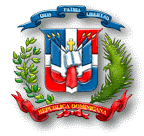 REPÚBLICA DOMINICANAPRESIDENCIA DE LA REPÚBLICAMINISTERIO DE ADMINISTRACIÓN PÚBLICAMemoria Institucional2017Santo Domingo, D. N.Diciembre 2017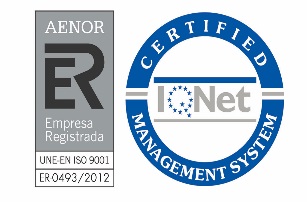 Índice de ContenidoRESUMEN EJECUTIVOResumen Ejecutivo En el presente documento presentamos un resumen de una serie de proyectos que se emprendieron durante el año 2017, los cuales contribuyen al logro de las acciones o programas puestos en marcha por el actual gobierno del Presidente Dr. Danilo Medina Sánchez. El Ministerio concentro el mayor esfuerzo en fortalecer institucionalmente tanto al Gobierno Central como diversos sectores del mismo: Salud, Sector Agua y Desarrollo de los Gobiernos Locales con el objetivo de elevar los niveles de eficiencia y eficacia de la Administración Pública Dominicana. De manera puntual se presentan los resultados del MAP en la Gestión de los mismos.En la Gestión del Gobierno Central, durante el 2017 se ha logrado que veintisietes (27) instituciones realicen cincuenta y tres (53) procesos de Concurso de Oposición, con noventa y siete (97) plazas concursadas, cubriendo treinta y dos (32) de estas. De igual forma noventa y nueve (99) instituciones han aplicado por Evaluación del Desempeño por Factores, con cincuenta y ocho mil ochocientos sesenta y siete (58,867) servidores evaluados; y cuatro (4) instituciones con novecientos setenta (970) servidores lo han realizado en la modalidad de Evaluación del Desempeño por Resultados.Igualmente han sido aprobado Manuales de Cargos mediante Resolución en treinta y cinco  (35) instituciones. Se elaboraron noventa y seis (90) Diagnósticos de la Función de R.H; así como sesenta (60) Planificaciones de R.H y trescientos dieciséis (316) Asesorías en Materia Salarial, incluyendo la Policía Nacional y al Ministerio de Defensa. En cuanto al Sistema de Carrera Administrativa, sesenta (60) servidores han sido vinculados al mismo por la vía Concursos Públicos en doce (12) instituciones.  Asimismo, en lo relativo a las Relaciones Laborales se sometieron a esta instancia un total de ciento treinta y cinco (135) casos de Resolución de Conflictos Laboral. Se registraron dieciséis (16) Asociaciones de Servidores Públicos. En adición a esto, cuarenta y una (41) Estructuras Organizativas fueron aprobadas en igual número de instituciones, así como treinta y tres (33) Manuales de Organización y Funciones. Asimismo, se desarrolló una asistencia técnica a la Policía Nacional para la revisión y aprobación de su Estructura Organizativa. Cincuenta y nueve (59) instituciones, con un total de ocho mil seiscientos ochenta y seis (8,686) Servidores Públicos participaron de la realización de Encuestas, a través del Sistema de Encuesta de Clima Organizacional para la Administración Pública (SECAP).Más de cien (100) servicios con estándares y compromisos definidos, para una correcta y adecuada prestación del servicio a los ciudadanos, realización de ocho (8) Trámites Simplificados en el marco del programa de Republica Digital; así como ochenta y dos (82) Mapas de Procesos. Se destaca que ciento quince (115) instituciones realizaron su Autodiagnóstico con el Modelo CAF, ciento una (101) de ellas elaboraron el Plan de Mejora Institucional, así como la conformación de ciento ochenta y siete (187) Comités de Calidad.Es importante destacar que durante los trece años que viene desarrollándose la entrega del Premios Nacional a la Calidad, han participado cuatrocientas sesenta y cinco (465) instituciones, de las cuales diez (10) obtuvieron Gran Premio, cincuenta y siete (57) Medallas de Oro, cuarenta y ocho (48) Plata, cincuenta y tres (53) Bronce y veintiséis (26) Reconocimientos por Prácticas Promisorias. Asimismo, desde el año 2014 se ha implantado el Premio Provincial a la Calidad de Santiago, participando hasta el momento doscientas dieciocho (218) instituciones, en este año 2017 de un total de cincuenta y seis (56) instituciones postulantes, treinta y ocho (38) fueron galardonadas en las diferentes categorías (Medallas de Oro, Plata y Bronce). Fue entregado en el país el Premio Iberoamericano de la Calidad, contando con la presencia del Presidente Danilo Medina en la ceremonia de entrega de la XVIII edición, en la misma se entregó el Premio a la Calidad en la categoría Plata al Hospital Traumatológico Juan Bosch, lo cual constituye un reconocimiento al Ministerio por sus persistente esfuerzo de impulsar la Gestión de la Calidad en el país.Contribución a la Mejora de la Gestión Hospitalaria, en el 2017 el MAP desarrollo un Plan de Intervención para la mejora de la Gestión de los Servicios de Salud, en el cual estuvieron involucrados sesenta y un (61) Hospitales de diversos puntos del país y múltiples niveles de atención. Gran parte de los mismos están evaluando el desempeño del personal, se han realizado Diagnósticos de la Función de R.H., han realizado su Autodiagnóstico con el Modelo CAF, producto del mismo elaboraron el Plan de Mejora Institucional. Asimismo, cuentan con Mapas de Procesos elaborados, otros tienen Cartas Compromisos aprobadas, están en proceso de revisión de sus Estructuras Organizativas; y han participaron en la realización de Encuestas, a través del SECAP.En cuanto a la Mejora de la Gestión Gobiernos Locales, se cuenta con un total de noventa y seis (96) Ayuntamiento monitoreados, abarcando el 68.23% de población nacional, en el 2017 fueron incorporados cuarenta y cinco (45) nuevos al Ranking del SISMAP Municipal. Igualmente, seis (6) han cumplido con los requisitos para el acceso al fondo de infraestructura definidos en el marco del programa PASCAL, para acciones establecidas a través de procesos participativos por un valor global de RD$ 22, 937,635. . INFORMACIÓN INSTITUCIONAL  Información InstitucionalMisión y Visión de la InstituciónMISIÓN“Elevar los niveles de eficiencia y eficacia de la Administración Pública, para contribuir a la mejora continua de los servicios públicos y satisfacción de los ciudadanos, a través de la Profesionalización y el Fortalecimiento Institucional”.VISIÓN“Ser reconocido como órgano rector de la Administración Pública, por nuestros aportes a la profesionalización del empleo público, el fortalecimiento institucional y el impulso de la mejora continua de los servicios”.Breve Reseña de la Base Legal InstitucionalEl Ministerio de Administración Pública (MAP) tiene su origen el 22 de noviembre de 1965, con la creación de la Oficina Nacional de Administración y Personal (ONAP), mediante la Ley Núm. 55 de la referida fecha, que crea e integra el Consejo Nacional de Desarrollo, a fin de sentar las bases que permitieran realizar la reforma administrativa del Estado, a través del estudio sistemático de la Estructura Organizativa y el funcionamiento de las instituciones que conforman la Administración Pública, así como implantar un régimen de Administración de Personal basado en el mérito.Desde su creación, este Ministerio ha venido desarrollando las funciones de asesoría en las áreas administrativas de organización, procedimientos, administración de personal y adiestramiento. El 14 de enero de 1967, se dicta el Decreto No. 878 que declara de interés nacional la capacitación de todo el personal público y pone esta función a cargo de la Oficina Nacional de Administración y Personal (ONAP).Con el auspicio del Programa de las Naciones Unidas para el Desarrollo (PNUD) se elaboró en el año 1968, el primer diagnóstico del Sector Público que sirvió de punto de partida para que la ONAP realizara otros estudios e investigaciones en diferentes organismos que componen la Administración Pública.El 20 de mayo de 1991, y luego de 30 años de intentos por obtener un instrumento que reivindicara los derechos de los empleados públicos, se promulga la Ley No. 14-91 de Servicio Civil y Carrera Administrativa, que consagra específicamente la ONAP como órgano central del Sistema de Servicio Civil y Carrera Administrativa, para el establecimiento y desarrollo de un sistema moderno de Administración de Personal.Más tarde, el 29 de marzo de 1994, el Poder Ejecutivo dicta el Reglamento No. 81-94, de aplicación de la Ley 14-91, de Servicio Civil y Carrera Administrativa, mediante el cual se crea el Instituto Nacional de Administración Pública (INAP), que se encargaría de las labores de capacitación y adiestramiento de los empleados públicos, funciones que hasta ese momento habían estado a cargo de la ONAP.El 28 de diciembre del año 2006, a través de la Ley No. 496-06, se crea la Secretaría de Estado de Economía, Planificación y Desarrollo (SEEPYD), y establece que la Oficina Nacional de Administración y Personal queda adscrita a dicha Secretaría.Para ese mismo año, continuando el proceso de Reforma y Modernización del Estado iniciado a través de PROREFORMA, en materia de fortalecimiento y transparencia de la Administración Pública, se crea el Sistema de Administración de Servidores Públicos (SASP), mediante el Decreto Núm. 558-06, el cual constituye una plataforma tecnológica para facilitar la gestión en la red de los subsistemas técnicos de personal, de una forma ágil, segura, transparente, eficaz y oportuna. A partir de ahí, se formó una comisión para que redactara un anteproyecto de ley que se denominó de Función Pública. Tras someterse a la consideración de distintos órganos, entidades de la Sociedad Civil y personalidades relacionadas o interesadas en la mejora de la calidad y de la gestión de la Administración Pública dominicana, fue objeto de largas discusiones y modificaciones, hasta que finalmente quedó aprobada en ambas Cámaras Legislativas la Ley Núm. 41-08 de Función Pública, que crea la Secretaría de Estado de Administración Pública, promulgada por el Presidente de la República, el 16 de enero de 2008, la cual deroga la Ley Núm. 14-91 y su Reglamento de aplicación y transforma la Oficina Nacional de Administración y Personal (ONAP) en la Secretaría de Estado de Administración Pública (SEAP, órgano rector del empleo público y de los distintos sistemas y regímenes previstos en esta Ley). Posteriormente, con el Decreto Núm. 56-10, de fecha 6 de febrero de 2010, se le cambia la denominación a Ministerio de Administración Pública (MAP).El Ministerio de Administración Pública da continuidad al desarrollo de los trabajos en todos los estudios y evaluaciones pertinentes, a fin de implantar la Carrera Administrativa en todos los organismos del Poder Ejecutivo, Organismos Especiales y Ayuntamientos, así como la Ley Núm. 247-12 Orgánica de la Administración Pública y sus Reglamentos de aplicación para racionalizar el Estado, con el propósito de establecer una unidad de la Administración Pública, cumplir con las funciones esenciales del Estado y justificar la legitimidad de este que es la misión de su existencia; procurando que la constitución perdure, para que el mismo pueda evolucionar a través del tiempo de manera sostenible y adecuarse a las transformaciones de la administración del Estado.Asimismo, el Ministerio de Administración Pública, da continuidad al proceso de desarrollo y fortalecimiento institucional de cara a la nueva Ley y los nuevos tiempos, entendiendo el rol tan importante que debe desempeñar como organismo Rector en materia de Recursos Humanos, fortalecimiento institucional, estructuras, procedimientos, evaluación del desempeño institucional y gestión de la calidad en las instituciones públicas.Principales Funcionarios  Lic. Ramón Ventura CamejoMinistro de Administración PúblicaLicda. Alexandra OlivoLicda. Donatila Germán 	Directora de Sistemas deViceministra de Función Pública  	CarreraDr. Carlos Manuel Manzano		Licda. Johanna GuerreroViceministro de Fortalecimiento 	Directora de Simplificación deInstitucional 						TrámitesIng. Pedro Antonio Nina 	Licda. Bélgica AlmonteViceministro de Evaluación 	Directora de Evaluación del Desempeño Institucional 	de la Gestión InstitucionalDr. Elso Segura Martínez 	Lic. Diomedes AlcántaraViceministro de Monitoreo 	Director Administrativo y de Servicios Públicos 				FinancieroDra. Hilda Cabrera 	Licda. Guadalupe SosaViceministra de Innovación	Directora de Gestión del y Modernización 					CambioLic. Julio Canelo 	Lic. José MejíaViceministro de Apoyo	Director de Tecnología de la a la Municipalidad 	Información y ComunicaciónLicda. María Del Carmen Lugo 	Arq. Luís Rafael PérezDirectora de Reclutamiento y Selección	Director de Planificación y Evaluación del Desempeño Laboral	y DesarrolloLicda.  Fanny Bello 	Licda. Maritza SilverioDirectora de Análisis del 	Directora de ReCursos Trabajo y Remuneraciones 	HumanosDra. Mariza De la Cruz 	Licda. Leslie De LeónDirectora de Relaciones Laborales	Directora de Gestión de Calidad InternaArq. Virna Lissi Peña 	Directora de Diseño Organizacional 	Licda. Evelyn RománEncargada del Departamento Licda. Mabel Joa 	de Relaciones InternacionalesEncargada del Departamentode ComunicacionesRESULTADOS DE LA GESTIÓN EN EL AÑO 2017Resultados de la Gestión del Año 2017Metas InstitucionalesEl Ministerio de Administración Pública (MAP), como Órgano Rector en materia de Gestión Humana, Fortalecimiento Institucional y la Calidad en las Instituciones del Gobierno Central, Instituciones Descentralizadas, así como en los Municipios o Gobiernos Locales, ha adoptado la práctica de programar y evaluar sus ejecutorias mediante la planeación estratégica enfocada al logro de sus objetivos. El Plan Estratégico Institucional MAP 2016-2020, está estructurado en base a tres Ejes Estratégicos: Fortalecimiento Institucional; Calidad, Innovación y Mejora de los Servicios Públicos y Apoyo a la Municipalidad y al Sector Salud; cinco Objetivos Estratégicos y veinte Estrategias. A continuación, presentamos un resumen de los principales logros durante el año 2017:FORTALECIMIENTO INSTITUCIONALEl Eje de Fortalecimiento Institucional muestra un avance de 86%, en sus tres objetivos estratégicos, compuesto por un total de ciento cincuenta y seis (156)  productos de los cuales se lograron ciento cuarenta y siete (147).Se destaca avance de un 86% en el Objetivo Estratégico “Desarrollar y consolidar un Sistema de Gestión Humana Meritocrático para la Profesionalización de la Administración Pública, contribuyendo con la eficiencia y eficacia en los servicios ofrecidos a la ciudadanía”. Con la finalidad de contribuir al avance de este Objetivo Estratégico, los procesos de Reclutamiento y Selección por la vía de Concursos Públicos en el 2017,  asciende a veintisietes (27) instituciones realizando cincuenta y tres (53) procesos de Concurso de Oposición, con noventa y siete (97) plazas concursadas de las cuales se cubrieron treinta y dos (32) plazas, en los que cincuenta y cuatro técnicos del MAP participaron como Jurado de los mismos y cincuenta y tres (53) como suplentes de jurados. Cabe destacar que estos logros muestran un 47% de aumento con respecto al año 2016, y en años anteriores como resalta el gráfico a continuación: 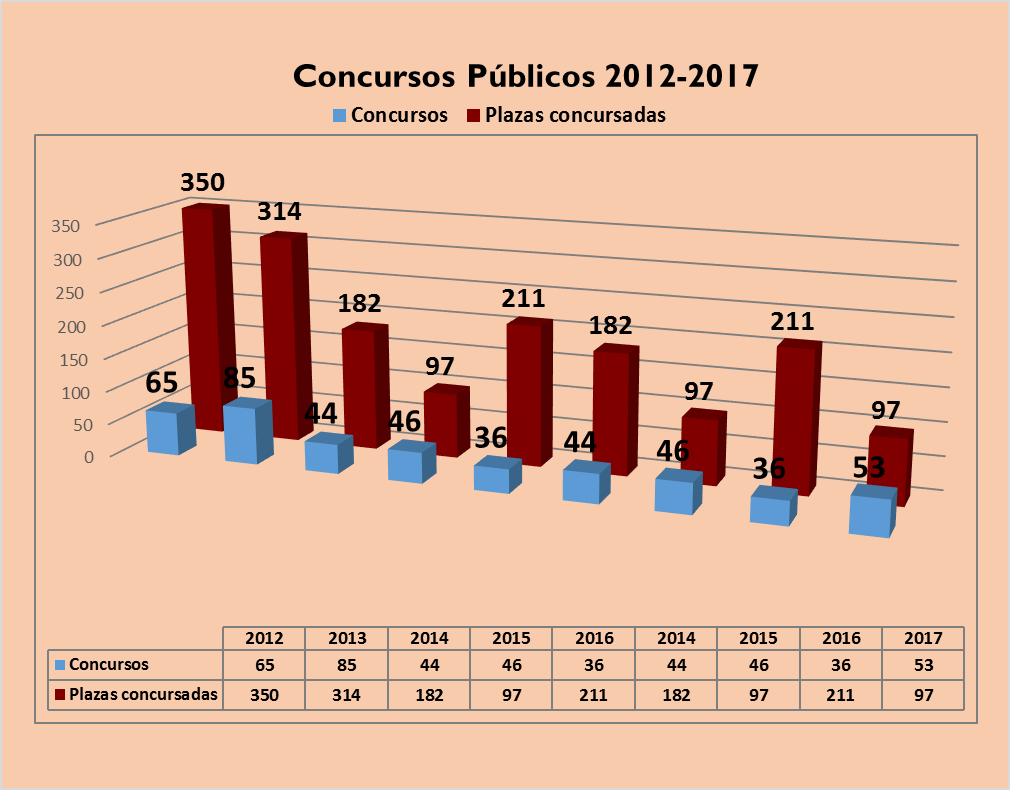 De igual manera, se muestra a cincuenta y una (51) instituciones capacitadas a través de catorce (14) talleres de Reclutamiento y Selección realizados en los que participaron ciento veintidós (122) servidores capacitados.Otro sub-sistema que contribuye al logro del Objetivo Estratégico es la Evaluación del Desempeño Laboral, que en el 2017 muestra unas noventa y nueve (99) instituciones evaluando su personal por la modalidad de Evaluación del Desempeño por Factores, con cincuenta y ocho mil ochocientos sesenta y siete (58,867) servidores evaluados, alrededor de cerca de nueve mil más que el 2016, mostramos a continuación la evaluación de estos resultados en años anteriores: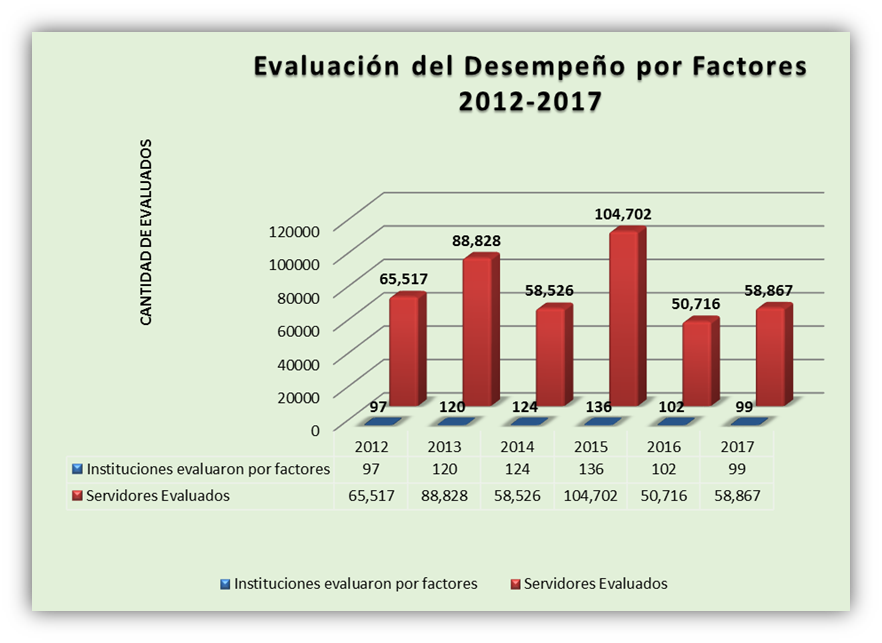 Asimismo, en la modalidad de Evaluación del Desempeño por Resultados durante el 2017 cuatro (4) instituciones evaluaron a novecientos setenta (970) servidores por esta modalidad. Esta modalidad comenzó su implementación en el año 2013, en el gráfico siguiente se muestra la evolución de la misma: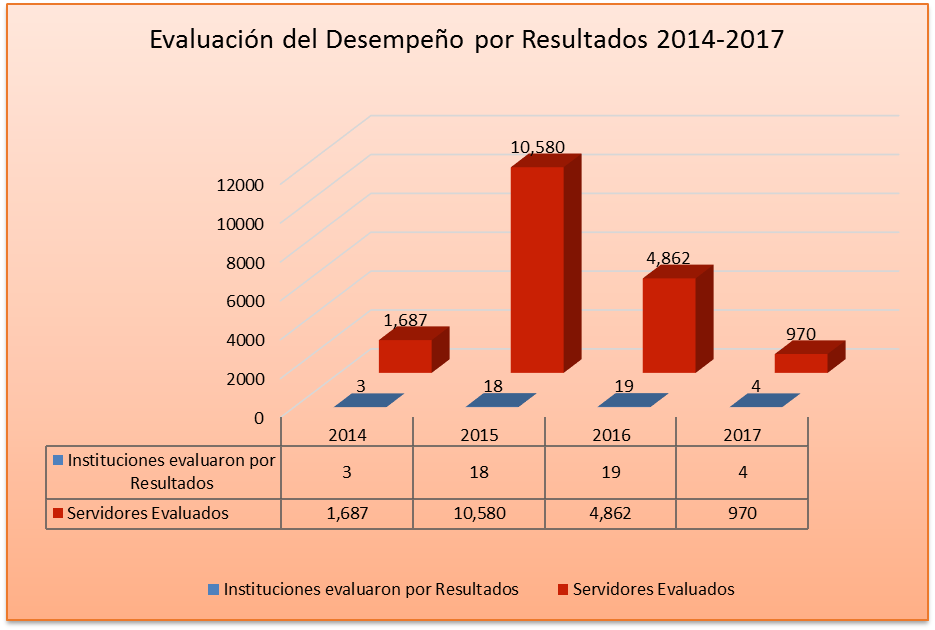 Se destaca, la capacitación ochenta y cinco (85) a través de la realización de ciento sesenta y nueve (169) talleres, en los que participaron cuatro mil seiscientos cuarenta y tres (4,643) servidores, en esta modalidad; además de, treinta y cuatro (34) instituciones por medio de sesenta y nueve (69) talleres en los que participaron mil ochocientos sesenta y siete (1,867) servidores, en la modalidad de Evaluación del Desempeño por Factores. Igualmente, se desarrolló una capacitación técnica al personal del MAP y del INAP impartido por la firma de Martha Alles.Se destaca, la elaboración de un Diccionario de Competencias para el Gobierno Dominicano, bajo la supervisión del consultor Lic. Javier Burdman.En cuanto al sub-sistema de Análisis del Trabajo y Remuneraciones en las instituciones públicas durante el 2017:Se aprobaron Estructuras de Cargos mediante Resolución en trece (13) instituciones del Gobierno Central: PROINDUSTRIACorporación del Acueducto y Alcantarillado de la Romana (CORAABO)Instituto de Migración Departamento AeroportuarioMinisterio de TurismoPROMIPYMECorporación del Acueducto y Alcantarillado de Santo Domingo (CAASD)Unidad de Análisis Financiero del Comité de Lavado de ActivoOrganismo Dominicano de Acreditación (ODAC)Servicio Geológico NacionalDirección General de EmbellecimientoComisión de Prácticas DeslealesCorporación del Acueducto y Alcantarillado de Puerto PlataLa realización de la revisión final del Manual General de Cargos Comunes del Poder Ejecutivo. Se elaboraron cuarenta (40) Diagnósticos de la Función de Recursos Humanos en las instituciones del Gobierno Central: Archivo General de la NaciónAdministradora de Riesgos de Salud de Seguros Médicos de los Maestros (ARS-SEMMA)Centro de Operaciones de EmergenciaComedores Económicos del Estado Comité Lavado de ActivosConsejo de la Seguridad SocialCorporación del Acueducto y Alcantarillado de La RomanaCorporación del Acueducto y Alcantarillado de Puerto PlataCorporación del Acueducto y Alcantarillado de Santiago (CORAASAN)Dirección de Información, Análisis y Programación Estratégica  Dirección General de Riesgos LaboralesFondo de Pensiones para los Trabajadores del EstadoGabinete Políticas SocialesInstituto Nacional de Auxilios y Viviendas (INAVI)Instituto de Aviación CivilInstituto de Innovación en Biotecnología e Industria Instituto del TrasplanteInstituto Dominicano de Investigación AgroforestalInstituto Dominicano de Recursos Hidráulicos Instituto Dominicano de TelecomunicacionesInstituto DuartianoInstituto Nacional de Atención Integral a la Primera Infancia (INAIPI)Instituto Nacional de Estabilización de Precios (INESPRE)Instituto Nacional de la AgujaInstituto Nacional de la Vivienda (INVI) Junta de Aviación CivilLaboratorio Veterinario CentralMinisterio de DefensaMinisterio de DeportesMinisterio de Educación, Ciencia y Tecnología (MESCYT)Ministerio de Industria y ComercioMinisterio de la MujerMinisterio de Salud PúblicaMuseo de Historia NaturalOficina para el Reordenamiento del Transporte (OPRET)Parque Zoológico DominicanoSistema Nacional de Emergencias 911Superintendencia de Salud y Riesgos LaboralesSuperintendencia de ValoresTesorería Seguridad SocialSe destaca, la revisión de sesenta (60) Planificaciones de Recursos Humanos de instituciones del sector público, y la realización de once (11) talleres de Planificación y Presupuestación de Recursos Humanos para veinticuatro (24) instituciones del Gobierno Central.   En Materia Salarial se desarrollaron Trescientos dieciséis (316) asesorías sobre el tema en el Sector Público, además se destaca la asesoría a la Policía Nacional y al Ministerio de Defensa.En cuanto al Sistema de Carrera Administrativa, sesenta (60) servidores vinculados al mismo por la vía Concursos Públicos en doce (12) instituciones, dotando de esta manera al Estado de personal idóneo, seleccionado por sus méritos.Determinación de diecisiete mil cientos ochenta y uno (17,181) cargos concursables en ochenta y cinco (85) instituciones, mediante la elaboración de matrices en el Ministerio de la Mujer, el INAP, el sector Agua, Transporte, Hospitales y otras instituciones públicas, actualizando de esta manera el Sistema de Información de Servidores de Carrera. En esta primera fase se identificaron siete mil doscientos uno (7,201) servidores de carrera activos en las instituciones antes citadas, con lo cual se actualizó la base de datos del Sistema Informático de Carrera Administrativa (SCA).  Con el objetivo de asesorar y/o acompañar a la Policía Nacional, el Ministerio de Relaciones Exteriores (MIREX) y al Instituto de Dominicanas y Dominicanos en el Exterior (INDEX) se revisó el texto aprobado por el Consejo Superior Policial y compilación de opiniones para presentación de una (01) propuesta sobre el Reglamento de aplicación de la Ley No. 590-16 Orgánica de la Policía Nacional, que impactará la gestión de la Policía Nacional y a su vez a los ciudadanos/clientes. Realización de tres (3) jornadas de trabajos para la asesoría del Reglamento de aplicación de la Ley No. 630-16 Orgánica del Ministerio de Relaciones Exteriores. Asesoría para la aprobación de una (01) propuesta del Reglamento de Carrera Diplomática, Ministerio de Relaciones Exteriores. Asesoría al Proyecto de Reglamento del Instituto de Dominicanas y Dominicanos en el Exterior (INDEX) para la presentación de una (01) propuesta.Destacamos igualmente, a cinco mil doscientos (5200) servidores públicos sensibilizados sobre el contenido de la Ley No. 41-08 de Función Pública y sus Reglamentos de Aplicación, impactando la calidad de los servicios públicos que brindan dichos servidores de ciento trece (113) instituciones del sector centralizado y descentralizado.Con miras a fortalecer las Oficinas de Recursos Humanos de las distintas instituciones, se realizaron trescientos ochenta y una (381) asesorías realizadas sobre las distintas figuras de  movilidad que beneficia a los servidores incorporados al Sistema de Carrera mediante las Oficinas de Recursos Humanos en las instituciones públicas. Un (1) seminario con Responsables de Recursos Humanos  sobre “el Rol de los Gestores de Recursos Humanos”, celebrado el 19 de Julio del 2017, con la participación de cuarenta y siete (47) gestores de Recursos Humanos de Instituciones Centralizadas, Hospitales y Ayuntamientos, impactando a la mejora de sus funciones. Un (1) seminario con Responsables de Recursos Humanos,  sobre “Función Pública en un Entorno de Innovación”, celebrado el  12 octubre 2017, con la participación de cincuenta y siete   (57)  gestores de Recursos Humanos de instituciones centralizadas, descentralizadas y los ayuntamientos. Otro aspecto importante a destacar del Sistema de Carrera Administrativa, es galardonar a servidores públicos con más de veinticinco (25) años de servicio en la Administración Pública, Mil doscientos cincuenta y dos (1,252) servidores públicos galardonados con la Medalla al Mérito en el Servicio Público, versión 2017, reconocidos por su desempeño y trayectoria en el Estado. Igualmente se ha programado para el 25 de enero de 2018, el reconocimiento de aproximadamente setecientos (700) servidores públicos con la Medalla al Mérito.Otros logros importantes son lo relativo a la Gestión de las Relaciones Laborales en el sector público, el cual brinda de manera presencial servicios al 62.4% de los ciudadanos clientes que se dirigen al MAP en el año 2017, logrando una satisfacción aproximada de un 93.2%, según las encuestas de satisfacción realizadas a los ciudadanos clientes externo. Igualmente, se ha experimentado una tendencia descendente a través de los años en la cantidad de ciudadanos clientes que visitan nuestra Unidad de Atención al Usuario, ya que Doscientas Sesenta y Ocho (268) Instituciones Centralizadas, Descentralizadas  y Municipales, han sido fortalecida para la Gestión de las Relaciones Laborales, mediante la descentralización del software del Sistema de Gestión de Reclamaciones de Beneficios Laborales (RECLASOFT), logrando una interoperabilidad con el Ministerio de Administración Pública (MAP).Para el 2017, se registró un total de dieciocho mil seiscientos siete (18,607) cálculos de Beneficios Laborales, cuyas reclamaciones se produjeron dentro de los seis (6) meses, en virtud del Art. 139 del Reglamento No. 523-09 de Relaciones Laborales en la Administración Pública. Éstos Cálculos fueron generados a través del Sistema de Reclamación de Beneficios Laborales (RECLASOFT), instalado en la  de Relaciones Laborales de este Ministerio, así como en las Oficinas de Recursos Humanos de los Entes y Organismo del Estado, mediante la interoperabilidad del Sistema.Asimismo, como parte del proyecto de República Digital dirigido por el Ministerio de la Presidencia, el MAP oficializó, el 25 de octubre del presente año, nuestro servicio de Solicitud de Beneficios Laborales en línea. Esta herramienta proporciona el cálculo de los Beneficios Laborales de los servidores públicos al momento de su salida de la Administración, según le corresponda conforme a la Ley No. 41-08 de Función Pública. El solicitante puede acceder de forma rápida y confiable a través de la página web del Ministerio, contribuyendo al ahorro de tiempo y comodidad del mismo, así como, su satisfacción. Con acciones como esta el MAP y la Dirección de Relaciones Laborales reiteran su compromiso con la ciudadanía y la innovación de sus servicios.En el 2017 se han emitido un total de cuatrocientas diez (410) Opiniones sobre el Régimen Laboral. Asimismo, se han ofrecido las asesorías telefónicas y presenciales por medio de ochenta (80) Mesas de Ayuda sobre las normas de Función Pública, atendiendo solicitudes de clientes externos e internos: Encargados (as) de Recursos Humanos, Analistas de Recursos Humanos, Consultores y Encargados de áreas Jurídicas y Abogados (as), funcionarios y servidores públicos de las diferentes instituciones. En cuanto a la Resolución de Conflictos Laboral en Comisión de Personal, en el 2017 se sometieron a esta instancia un total de ciento treinta y cinco (135) casos,  el mismo es un servicio organizado y clasificado por categorías de servidores públicos en virtud de la Ley, cuyo resultado es fruto del empoderamiento de la norma con los talleres de Régimen Ético y Disciplinario que imparten a través de la Dirección de Relaciones Laborales.Otro logro importante, es el Registro de las Asociaciones de Servidores Públicos, de las cuales dieciséis (16) fueron formadas en el 2017, para un total acumulado de ciento veintiocho (128) Asociaciones de Servidores Públicos registrados, conforme a lo establecido en la Ley No. 41-08 de Función Pública y su Reglamento No. 523-09 de Relaciones Laborales en la Administración Pública. Igualmente, se han aprobado un total de doce mil cientos sesenta y dos (12, 162) Hojas de Cálculos para la Gestión de Pago de Bonos por Desempeño.En cuanto a la Gestión del Sistema de Seguridad y Salud en el Trabajo en la Administración Pública (SISTAP), a la fecha se han registrado más de sesenta (60) Comités Mixtos de Seguridad y Salud en el Trabajo por medio del Acta Constitutiva de Comité Mixto, con un total de treinta (30) Comités Mixtos constituidos en el año 2017. Y asimismo se evidencia la receptividad de las más de cincuenta (50) socializaciones del SISTAP para su implementación en órganos y entes del Estado, de manera especial en dos de los sectores priorizados: Agua y Salud.En igual orden de ideas, se ha ejecutado un amplio programa de difusión de la Ley No. 41-08 de Función Pública y Reglamento No. 523-09 de Relaciones Laborales en la Administración Pública, impartiendo un total de ciento setenta y cuatro (174) Talleres sobre los Derechos y Deberes de los Servidores Públicos y Régimen Ético y Disciplinario, impactando a ciento cuarenta y seis (146), y cinco mil quinientos noventa y cinco (5,495) funcionarios públicos o servidores públicos.Destacamos un logro de un 82% en el Objetivo Estratégico “Fortalecer la institucionalidad del Estado, a través de la implementación de estrategia de gestión del cambio y la racionalización de su estructura”.Para la contribución al logro de este objetivo, se destaca la aprobación de cuarenta y una (41)  Estructuras por medio de la asesoría y acompañamiento a Entes y Órganos de la Administración Pública en el Diseño de Estructuras Organizativas. Así como la aprobación de treinta y tres (33) Manuales de Organización y Funciones, correspondientes a instituciones públicas.De igual modo, se desarrolló un Programa de Difusión de la Ley Núm. 247-12, Orgánica de Administración Pública, ejecutado a través de una serie de talleres impartidos a: diecinueve (19) Ministerios, incluyendo, el Ministerio Público y la Contraloría General de la Republica; veintitrés (23) organismos autónomos y descentralizados; dos (2) al personal del Ministerios de Administración Pública; uno (1) en la sede de Santiago, con la participación de representaciones regionales de doce (12) instituciones y seis (6) organismos autónomos que tienen su sede en Santiago.Asimismo, con miras a contribuir al fortalecimiento institucional de los entes públicos, se emitieron cuatro (4) opiniones relacionadas con el Análisis Organizacional de:Superintendencia de Electricidad-SIEComisión Nacional de Energía-CNEConsejo Nacional de Competitividad-CNCReglamento Orgánico del Ministerio de Industria, Comercio y MIPyMES  Se destaca además una serie de actividades desarrolladas en el 2017, como son:Desarrollo asistencia técnica a la Policía Nacional para la revisión y aprobación de su Estructura Organizativa.Actualización permanente de la Macroestructura del Estado Dominicano.Desarrollo asistencia técnica al Ministerio de Defensa para la revisión y aprobación de su Estructura Organizativa.Elaboración de la “Guía para el Diseño de Estructuras Organizativas en los Ayuntamientos”, aprobada mediante Resolución Núm. 53-2017.Elaboración de la “Guía para la Redacción del  Manual de Organización y Funciones en el Sector Público”.Con miras a promover e implantar mecanismos que faciliten  del Cambio Inteligente y la mejora de  en las instituciones del Estado, como forma de contribuir al fortalecimiento institucional de las organizaciones públicas, durante el 2017 treinta y cinco (35) instituciones con un total de cuatro mil novecientos setenta y siete (4,977) Servidores Públicos participaron de la realización de Encuestas, a través del Sistema de Encuesta de Clima para la Administración Pública (SECAP): Biblioteca Nacional Pedro Henríquez Ureña	Centro Cultural de las Telecomunicaciones	Centro de Atención Integral para la Discapacidad de Santiago	                   Centro de Atención Integral para la Discapacidad Luperón Santo Domingo  Centro de Atención Integral para la Discapacidad, San Juan de la Maguana  Centro de Educación Médica de Amistad Dominico-Japonesa		      Centro Especializado en Atención de Salud Juan XXIII	                    Consejo Nacional de Investigaciones Agropecuarias y Forestales        Consejo Nacional de la Seguridad Social.	Corporación de Acueducto y Alcantarillado de La Romana  	      Corporación de Acueducto y Alcantarillado de MocaCorporación de Acueducto y Alcantarillado de Puerto PlataDespacho de la Primera DamaDirección de Información, Análisis y Programación Estratégica de la Presidencia	Dirección General de Pasaportes	Dirección Provincial de Salud (Monte Plata)	Instituto de Estabilización de PreciosInstituto del Tabaco de la República DominicanaInstituto Dominicano de Aviación Civil		Instituto Dominicano de las Telecomunicaciones	Instituto Dominicano para la Calidad		Instituto Nacional de Aguas Potables y Alcantarillados		Instituto Nacional de Formación y Capacitación del Magisterio	Junta de Aviación Civil		Mercados Dominicanos de Abastos Agropecuarios	Ministerio de Administración Pública	Ministerio de Deportes y Recreación.Ministerio de Energía y Minas.Ministerio de la Mujer.Ministerio de Obras Públicas y ComunicacionesMinisterio de Salud Pública y Asistencia Social.Ministerio de Trabajo.Museo Nacional de Historia Natural Prof. Eugenio de Jesús Marcano.Oficina de Ingenieros Supervisores de Obras del Estado		Unidad de Electrificación Rural y Sub-Urbana.Se destaca además, a cuarenta y nueve (49) instituciones que cuentan con Informes Diagnóstico resultado de la aplicación de Encuesta de Clima y Cultura Organizacional, las mismas fueron asesoradas y orientas para elaborar e implementar sus Planes de Acción.Asimismo, se desarrollaron Charla sobre Comportamiento Organizacional y Gestión del Cambio en las que sesenta  (60) instituciones participaron de las mismas para un total de mil cuatrocientos sesenta y dos (1462) Servidores Públicos sensibilizados. De igual forma, se desarrolló el Taller sobre “Gestión del Clima y el Bienestar en el Trabajo” (126) personas en representación de treinta y cuatro (34) instituciones del Estado:Biblioteca Nacional Pedro Henríquez Ureña	 Centro Cultural de las Telecomunicaciones	Centro de Atención Integral para la Discapacidad de SantiagoCentro de Atención Integral para la Discapacidad Luperón Santo Domingo	Centro de Atención Integral para la Discapacidad, San Juan de la Maguana	Centro de Educación Médica de Amistad Dominico-Japonesa	Consejo Nacional de Investigaciones Agropecuarias y Forestales	Consejo Nacional de la Seguridad Social	Despacho de la Primera Dama	Dirección de Información, Análisis y Programación Estratégica de la Presidencia	 Dirección General de Pasaportes	Dirección Provincial de Salud (Monte Plata)Instituto de Estabilización de Precios	Instituto del Tabaco de la República Dominicana	Instituto Dominicano de Aviación Civil	Instituto Dominicano de las TelecomunicacionesInstituto Dominicano para la Calidad	Instituto Nacional de Formación y Capacitación del Magisterio	Junta de Aviación Civil	Mercados Dominicanos de Abastos Agropecuarios	Ministerio de Administración Pública	Ministerio de Deportes y Recreación	Ministerio de Energía y MinasMinisterio de la Mujer.Ministerio de Obras Públicas y ComunicacionesMinisterio de Salud Pública y Asistencia Social	Ministerio de TrabajoOficina de Ingenieros Supervisores de Obras del Estado	Unidad de Electrificación Rural y Sub-Urbana	Sector Agua, Corporación de Acueducto y Alcantarillado:Corporación de Acueducto y Alcantarillado de la RomanaCorporación de Acueducto y Alcantarillado de La Romana	Corporación de Acueducto y Alcantarillado de Moca	Corporación de Acueducto y Alcantarillado de Puerto Plata	Instituto Nacional de Aguas Potables y AlcantarilladosCALIDAD, INNOVACIÓN Y MEJORA DE LOS SERVICIOS PÚBLICOSEl Eje de Calidad, Innovación y Mejora de los Servicios Públicos muestra un avance de 78%, el mismo está compuesto por un objetivo estratégico y un total de 35 productos de los cuales se lograron cincuenta y dos (52). Se destaca en el Objetivo Estratégico “Impulsar la implementación de Modelos de Calidad, la innovación, la gestión efectiva de los Trámites en la prestación de los servicios y la vinculación ciudadana en el monitoreo de los mismos”. En igual orden de ideas se resaltan los logros específicos detallados a continuación:Con miras a contribuir al establecimiento de una Cultura de Calidad en la Administración Pública, se destaca a veintisiete (27) instituciones realizaron su Autodiagnóstico con el Modelo CAF, veintitrés (23) de ellas elaboraron el Plan de Mejora Institucional, así como la conformación de noventa y cuatro (94) Comités de Calidad, mil doscientas cincuenta y cuatro (1,254) integrantes, junto con otros servidores de estos organismos fueron capacitados a través de ciento cuarenta y tres (143) talleres y charlas de sensibilización en el uso y aplicación de estas herramientas de Calidad.Igualmente, se celebra todos los años la Semana de la Calidad, evento de carácter internacional en que las instituciones nacionales e internacionales comparten sus Buenas Prácticas de Gestión y Servicios. Como cada año se dedica a un país, en el 2017 se celebró la IX “Semana de la Calidad, Dominicano- Japonesa”, país que simboliza los orígenes de los premios y el impulso a la calidad. En el marco de este evento, participaron mil doscientas cuarenta y dos (1,242) personas de distintos organismos, invitados especiales, entre otros, se hizo entrega de los galardones correspondientes al Premio Nacional a la Calidad. Asimismo, durante el 2017 se desarrolló un proceso de Fortalecimiento del Sistema de Monitoreo de la Administración Pública (SISMAP), impulsado por la entrada en vigencia del Sistema de Monitoreo que implementa la Presidencia de la República y los compromisos asumidos con el Programa PARAP II. Para ello, se realizaron varias jornadas de sensibilización con las instituciones que estaban por debajo del 70% para que lograran superar esa posición. Igualmente, se trabajó en una nueva versión del SISMAP con características innovadoras: dinámica, con nuevos indicadores y que mide los niveles de avance que alcanzan los indicadores. Para dar a conocer esta nueva versión, se desarrolló un total de once (11) jornadas de sensibilización dirigidas a los Encargados de Planificación y de Recursos Humanos de los Entes y Órganos de la Administración Pública, en las que participaron quinientos veintenes (523) servidores que tuvieron la oportunidad de conocer las novedades que se estarán implementando.En igual orden de ideas, el Ministerio de Administración Pública desde el año 2005 viene desarrollando una serie de actividades tendentes a implantar una Cultura de Calidad en la Administración Pública, con la aplicación del modelo Marco Común de Evaluación, a través del cual han postulado al Premio Nacional a la Calidad un estimado de cuatrocientas sesenta y cinco (465) instituciones, de las cuales diez (10) obtuvieron Gran Premio, cincuenta y siete (57) de Medallas de Oro, cuarenta y ocho (48) Medalla de Plata, cincuenta y tres (53) Medalla de Bronce y veintiséis (26) Reconocimientos por Prácticas Promisorias.Asimismo, fruto de esto esfuerzos se entrega por primera vez en el país el Premio Iberoamericano de la Calidad, en el mismo el presidente Danilo Medina participó en la ceremonia de entrega de la XVIII edición, en la que se ganó el premio a la calidad en la categoría Plata al Hospital Traumatológico Juan Bosch. Cabe destacar que dicho premio, fue convocado por primera vez en el año 1999. Se trata de una iniciativa adscrita a la Cumbre Iberoamericana de Jefes de Estado. Esta premiación es a instancia de la Fundación Iberoamericana para la Gestión de Calidad (FUNDIBEQ).Premio Nacional a la Calidad y Reconocimientos a las Prácticas Promisorias Reconocimientos Otorgados por Categorías 2005-2017*Nota: El año 2017 es una proyección de reconocimientos.De igual forma, se entrega desde el 2014 el Premio a la Calidad de la Gestión del Sector Público de la Provincia de Santiago, en el 2017 fueron galardonas tres (3) instituciones con Medalla de Oro, ocho (8) con Medalla de Plata y veintisiete con Medalla de Bronce (27), de las cincuenta y seis instituciones (56) organizaciones postularon al mismo:Ayuntamiento Municipal San José De Las Matas Centro de Educación Integral Cometas de Esperanza, Distrito Educativo 08-04Centro De Cuidado Infantil Municipal (CECIM)  Ayuntamiento De Villa GonzálezCentro de Primer Nivel Barrio Lindo Centro de Primer Nivel Buen Pastor Centro de Primer Nivel Hato del Yaque  Centro de Primer Nivel Jacagua Arriba Centro de Primer Nivel Juncalito Centro de Primer Nivel La Canela Centro de Primer Nivel Los Pérez Centro de Primer Nivel Mamá Tingó Centro de Primer Nivel Santa Lucía Centro Educativo  Madre Teresa de Calcuta,  Distrito Educativo 08-05Centro Educativo Hermana Josefina Serrano, Distrito Educativo  08-05 Centro Educativo María Eugenia Hernández, Distrito Educativo 08-04 Centro Educativo Nuestra Señora Del Carmen, Distrito Educativo  08-05 Centro Educativo Salustina Bans Batista, Distrito  Educativo  08-05 Centro Especializado de Atención de Salud Juan XXIII Centro Educativo Isaías Franco Guerrero, Distrito Educativo  08-05 Centro Politécnico Nuestra Sra. Del Carmen, Distrito Escolar 08-05 Departamento De Asuntos Comunitarios. Procuraduría Fiscal De Santiago Departamento de Epidemiología, Dirección Provincial de Salud Santiago I Departamento de Odontología, Hospital Periférico del Ensanche Libertad José de Jesús Jiménez Departamento Habilitación – Laboratorio. Dirección Provincial de Salud, Santiago I Dirección General de Ética e Integridad Gubernamental, DIGEIG Escuela Ana Luisa Gutiérrez, Distrito  Educativo  08-05.Otro aspecto importante que contribuye al cumplimiento del Objetivo Estratégico de “Impulsar la implementación de Modelos de Calidad, la innovación, la gestión efectiva de los Trámites en la prestación de los servicios y la vinculación ciudadana en el monitoreo de los mismos” es el logro de ocho (8) Trámites Simplificados: Legalización de Documentos MESCYT, Pasantías online del SNS y Certificación de Bachiller de MINERD, Emisión y renovación del pasaporte, Exequatur para la Carrera de Medicina, Exequatur para la Carrera de Administración y Contabilidad, Exequatur para la Carrera de Educación, Servicios consulares de MIREX; así como sesenta y ocho (68) Mapas de Procesos elaborados de las siguientes instituciones:Además, se logró que seis (6) instituciones tengan Cartas Compromisos aprobadas: Oficina Nacional de Estadísticas, Oficina Presidencia de Tecnologías de la Información y Comunicación, Ministerio Administrativo de la Presidencia, Progresando con Solidaridad, Departamento Aeroportuario, Comedores Económicos del Estado Dominicano. Más de cien (100) servicios con estándares y compromisos definidos, para una correcta y adecuada prestación del servicio a los ciudadanos. Setenta y dos (72) Instituciones capacitadas, trece (13)  Charlas y trescientos doce (312) Servidores públicos capacitados.Igualmente se logró evaluar veinticuatro (24) Cartas Compromisos de las siguientes instituciones:De igual forma, para contribuir al Objetivo Estratégico, durante el año 2017 la Gestión del Observatorio Nacional de Servicios Públicos como plataforma tecnológica de la promoción y control sobre el monitoreo de la calidad de los servicios públicos en República Dominicana, se detalla las acciones realizadas a continuación: Levantamiento de Información de cincuenta (50) instituciones para el Registros de sus Funcionarios de los cuales se recopilaron, acondicionaron y colocaron fotografías de mil cientos noventa y tres  (1193) en el Directorio de Funcionarios.Actualización del Directorio Nacional de los Servicios Públicos, con datos generales de dos (02) instituciones, se levantaron las informaciones para la actualización del mismo y se registró servicios de doce (12) instituciones:Autoridad Nacional de Asuntos Marítimos.Ayuntamiento de Bajos de Haina.Ayuntamiento de Guaymate.Ayuntamiento de Licey al Medio.Ayuntamiento de Puñal.Ayuntamiento de San Rafael del Yuma.Corporación de Acueducto y Alcantarillado de Puerto Plata.Corporación de Acueducto y Alcantarillado de Santiago.Dirección General de Ética e Integridad Gubernamental.Dirección General de Presupuesto.Ministerio Administrativo de la Presidencia.Ministerio de la Presidencia.Implementación de las Encuestas Mensuales para la evaluación de los servicios de:Hospital Materno Dr. Reynaldo Almanzar.Hospital Pediátrico Dr. Hugo Mendoza.Hospital Regional Docente San Vicente de Paúl.Dirección de Información y Defensa de los Afiliados (DIDA).Corporación del Acueducto y Alcantarillado de Santo Domingo (CAASD).Encuesta Corporación de Acueducto y Alcantarillado de Santiago  (CORAASAN)Encuesta Instituto Nacional de Administración Pública (INAP).Encuesta Dirección General de Jubilaciones y Pensiones.Encuesta Escuela Nacional de la Judicatura (ENJ).Encuesta Instituto Dominicano de Aviación Civil (IDAC).Dirección General de Compras y Contrataciones.Colocación en la paginas del Observatorios las Cartas Compromiso de:Hospital Traumatológico Dr. Ney Arias Lora.Dirección General de Contrataciones Públicas (DGCP)Seguro Nacional de Salud (SENASA).Instituto Dominicano de Aviación Civil (IDAC)Autoridad Nacional de Asuntos Marítimos (ANAMAR).Hospital Materno Dr. Reynaldo Almanzar.Consejo Nacional de Competitividad (CNC).Consejo Nacional para la Niñez y la Adolescencia (CONANI).Instituto Tecnológico de Las Américas (ITLA).Oficina Presidencial de Tecnologías de la Información y Comunicación (OPTIC).Superintendencia de Valores (SIV).Ministerio Administrativo de la Presidencia (MAPRE).Oficina Nacional de estadísticas (ONE).Participación en cuatro talleres para periodistas “Labor del MAP en Sectores Priorizados (Hospitales, Ayuntamientos y Sector Agua) y Herramientas de Transparencia Control de la Administración Pública.Coordinación de la Implementación del Fortalecimiento Institucional en: Corporación de Acueductos y Alcantarillado de Moca (CORAAMOCA).Corporación de Acueducto y Alcantarillado de Puerto Plata (CORAAPLATA).Corporación de Acueducto y Alcantarillado de la Vega (CORAAVEGA)Corporación de Acueducto y Alcantarillado de Santiago (CORAASAN)Coordinación del Estudio OCDE-MAP “Mejores Servicios para un Crecimiento Inclusivo en la República Dominicana”. El Ministerio de Administración Pública (MAP) y la Organización para la Cooperación Económica y el Desarrollo (OCDE) firmaron un ACUEDO DE CONTRIBUCION “Programa de Trabajo 2015-2016” de la Dirección de Gobernanza Pública y Desarrollo Territorial", con la finalidad de mejorar los servicios para el crecimiento inclusivo en la República Dominicana.Para realizar este estudio se seleccionaron instituciones rectoras, las que ofrecen servicios de gran impacto para el país y las que han logrado avances significativos en la innovación, así como en la mejora de los servicios, priorizando las siguientes áreas:La gobernanza de la provisión de servicios La innovación en la provisión de servicios El uso de gobierno digital en la provisión de servicios El uso de la simplificación administrativa y mejora regulatoria para la provisión de servicios.Este estudio realiza un diagnóstico integral del Estado,  y tiene como objetivo fundamental elaborar recomendaciones que puedan convertirse en planes de acción en el corto, mediano y largo plazo por parte de las distintas instituciones del Estado según su ámbito de aplicación. Resultados obtenidos:Veintitrés (23) Instituciones participaron en la fase de levantamiento de informaciones.Setenta y seis (76) Instituciones fueron socializadas con las recomendaciones preliminares del mismo.Estudio concluido entregado en digital al MAP en junio 2017.El estudio en su versión definitiva se ha puesto en circulación durante evento “XXI Convención Iberoamericana de Excelencia, La innovación: clave en la calidad de los servicios públicos.En el marco de la recién pasada XX Feria Internacional del Libro 2017, dedicada al Poeta, cuentista y publicista René Federico del Risco Bermúdez, el Ministerio estuvo desarrollando dos conferencias enfocadas al fortalecimiento institucional del tren gubernamental titulada: Liderazgo en la Gestión Pública, por el Señor Fernando Griffith Ministro de la Secretaría de Cultura de Paraguay y Promoviendo la Calidad en la Gestión Pública, por la Lic. Bélgica Almonte, Directora de Evaluación de la Gestión Institucional del Ministerio de Administración Pública.Durante el desarrollo de la feria en el Stand del MAP, se donaron a servidores públicos, estudiantes universitarios de administración pública, derecho e investigadores de la gestión del Estado, cientos de materiales bibliográficos, Brochure entre ellos la Ley 107-13 Sobre los Derechos de las Personas en sus Relaciones con la Administración y de los Procedimiento Administrativo, así como otros títulos que se menciona a continuación:Régimen Jurídico y Profesionalización de la Función Pública (12 Ejemplares)Carta Iberoamericana... (10 Ejemplares)Guía para el Desarrollo de Cartas Compromiso... (1 1 Ejemplares)Manual de Gestión Municipal (67 Ejemplares)Guía SISMAP Municipal (44 Emprares)Ley 105-13 de Regulación Salarial del Sector Público (94 Ejemplares)Ley No. I07- 13 Sobre los derechos de las personas en... (1 17 Ejemplares).Revista de Administración Publica # 6 (75 Ejemplares)Compendio de Proyecto de Leyes y reglamentos pendiente... (33 Ejemplares)Apoyo a la Municipalidad y al Sector SaludEl Eje de Apoyo a la Municipalidad y al Sector Salud muestra un avance de 90%, este prioriza los trabajos del MAP apostando al desarrollo de estrategias, acompañamiento y fortalecimiento institucional en Sector Municipal, así como un Plan de Acompañamiento al Sector Salud, dicho eje está compuesto por dos objetivos estratégicos y un total de treinta y seis (36) productos de los cuales se lograron treinta tres (33). Se destaca avance de un 95% en el Objetivo Estratégico “Contribuir al fortalecimiento institucional municipal, mediante la implementación de acciones y mecanismos que tiendan a mejorar las condiciones y buenas prácticas de gestión en los gobiernos locales, para ofrecer mejores servicios satisfaciendo las aspiraciones de las ciudadanas y ciudadanos”. Las acciones para responder a este objetivo, se desarrollaron en el marco del Sistema de Metas Presidenciales teniendo como antecedente los trabajos realizados en el Programa de Apoyo a la Sociedad Civil y Autoridades Locales (PASCAL).  Para ello, se impulsa el proceso de articulación entre las entidades rectoras del Sistema de Monitorio de la Administración Pública Municipal (SISMAP Municipal): Ministerio de Administración Pública, Instituto Nacional de Administración Pública, Dirección General de Ordenamiento y Desarrollo Territorial, Dirección General de Presupuesto, Dirección General de Contrataciones Públicas, Dirección General de Ética e Integridad Gubernamental, Contraloría General de la República, Federación Dominicana de Municipios y la Cámara de Cuentas, a los fines de garantizar un acompañamiento estructurado, planificado y orientado en base a los indicadores del sistema (http://www.sismap.gob.do/municipal) y a las áreas de mejora identificadas.Durante 2017 y luego de un proceso de acompañamiento técnico para el fortalecimiento institucional, fueron incorporados cuarenta y cinco (45) nuevos ayuntamientos al ranking del SISMAP Municipal a partir del 15/06/2017. A la fecha se cuenta con un total de noventa y seis (96) Ayuntamiento monitoreados, abarcando el 68.23% de población nacional. Se ha comenzado el proceso de sensibilización y presentación del SISMAP Municipal a las quince (15) primeras Juntas de Distrito y se ha elaborado, en coordinación con la Federación Dominicana de  Distritos Municipales (FEDODIM), una propuesta para la inclusión de cuarenta y cinco (45) Juntas de Distrito Municipal al SISMAP Municipal y una proyección temporal de quince (15) por año. Se ha consolidado la estrategia articulación utilizada para coordinar las actividades entre ocho (8) entidades rectoras, orientadas hacia la gestión municipal con la continuación del proceso de ingreso escalonado de las entidades municipales.Para el seguimiento de los avances de la gestión municipal, el MAP como administrador del Sistema ha elaborado cuatro (4) cortes oficiales del SISMAP Municipal que fueron puestos a disposición del público en general a través de la plataforma del sistema y analizados en las reuniones de coordinación con las entidades rectoras del sistema.Se ha institucionalizado el reconocimiento anual a los Ayuntamientos con mejores niveles de desempeño en SISMAP Municipal, tanto para los que se encuentran en las primeras posiciones del Ranking (5) como para los 3 mejores de los de nuevo ingreso en ese año. En septiembre de 2017 se produjo el primer reconocimiento anual en el Benchmarking Municipal.Además de esto, como parte de las estrategias implementadas para estimular el desarrollo y avances del Sistema:Se ha impulsado la evolución y mejora descriptiva de los indicadores SISMAP Municipal y se cuenta con una nueva Guía para 2018.Se cuenta con una propuesta para la inclusión al SISMAP Municipal de indicadores que midan la prestación de servicios municipales. Se han reforzado los procesos de formación con talleres para los enlaces SISMAP Municipal de los noventa y seis (96) Ayuntamientos.Se han realizado ochenta y dos (82) visitas puntuales encabezadas por el Ministro, el Viceministro del VAM, comisión del MAP y de FEDOMU para reforzar la motivación en las autoridades locales y en sus Recursos Humanos.Se ha desarrollado un instructivo conjunto con las instituciones rectoras para el acercamiento inicial a cada municipio desde el punto de vista técnico y político.Se continúa impulsando conjuntamente con el MEPYD la inclusión de los Ayuntamientos al Sistema Nacional de Planificación e Inversión Pública (SNIP).  En el año 2017, seis (6) Ayuntamientos (Santo Domingo Norte, La Vega, San Francisco de Macorís, San Antonio de Guerra, Samaná y Los Alcarrizos) han cumplido con los requisitos para el acceso al fondo de infraestructura definidos en el marco del programa PASCAL, para acciones establecidas a través de procesos participativos por un valor global de RD$ 22, 937,635. En el marco de apoyo a la Comisión Presidencial de Reforma Municipal  (COPREM) del que el MAP forma parte,  se ha contado a lo largo de 2017 con un equipo de tres (3) expertos permanentes para el apoyo técnico a la Secretaría de la COPREM y Enlace del Poder Ejecutivo con los Ayuntamientos para apoyar el proceso de consultas y socialización del anteproyecto de Ley Orgánica de la Administración Local y el Régimen Territorial. Como resumen de los avances alcanzados: Han continuado los encuentros de las consultas públicas, con actores de la sociedad civil.  A nivel territorial participaron organizaciones de la Sociedad Civil que desarrollan trabajo en las diez (10) regiones de República Dominicana. En total participaron mil tres (1,003) personas, las cuáles representaban a trescientos ochenta y una (381) organizaciones de la Sociedad Civil. Igualmente se han realizado talleres del proyecto de Ley para la presentación y consulta con entidades públicas (MEPYD,  MAP,  Mesa de Control, Ayuntamiento del Distrito Nacional), consulta con los Alcaldes/as en coordinación con las Regionales de FEDOMU: presentación en nueve (9) Regionales con más del 70 % de los alcaldes/as, y tres (3) presentaciones Macro Regionales (Enriquillo, Cibao Nordeste y Valdesia) con Directores de Distrito y Vocales, conjuntamente con FEDODIM y ADOVA. Adicionalmente, se ha presentado a la Comisión del Consejo Ejecutivo de FEDOMU responsable de la conducción del proceso de consultas. Los datos de los avances de los Ayuntamientos del SISMAP Municipal al mes de octubre de 2017 refleja la necesidad de seguir impulsando el acompañamiento y orientación. El objetivo no es sólo que ingresen, sino que progresivamente los niveles de desempeño sean mayores.En cuanto a la Evaluación de Desempeño por factores en los Ayuntamientos, seis mil quinientos noventa y cuatro (6,594) servidores han sido evaluados en doce (12) Ayuntamientos; se capacitaron a veintiocho (28) Ayuntamientos en los que participaron seiscientos tres (603) servidores. Igualmente, se destaca a siete (7) Ayuntamientos con doscientos veintiún (221) servidores capacitados en la Evaluación Desempeño Abreviada (Moca, ASDN, Boca Chica, San Cristóbal, Yaguate, Los Alcarrizos, San Pedro Macorís). De igual forma, en el sub-sistema de Análisis del Trabajo y Remuneraciones se elaboraron veintidós (22) Manuales de Cargos en Ayuntamientos:Ayuntamiento de JarabacoaAyuntamiento de DuvergéAyuntamiento Municipal de SalcedoAyuntamiento de San José de las MatasAyuntamiento de JanicoAyuntamiento de TamborilAyuntamiento de MontecristiAyuntamiento de CastañuelasAyuntamiento de GuayubinAyuntamiento de MonteplataAyuntamiento de PoloAyuntamiento de ParaísoAyuntamiento de JaquimeyesAyuntamiento de La CiénegaAyuntamiento de Santa Cruz (Barahona)Ayuntamiento de Villa CentralAyuntamiento de Monción Ayuntamiento de MaoAyuntamiento de San José de las MatasAyuntamiento de HigueyAyuntamiento de La RomanaAyuntamiento de SalcedoAsimismo, se realizaron veintiséis (26) Diagnósticos de la Función de Recursos Humanos en los siguientes Ayuntamientos: Bani, La Vega, Santiago, Castañuelas, Dajabón, Guayubín, Jánico, Jaquimeyes, La Ciénega, Las Salinas, Matas de Farfán, Mención, Montecristi, Monte Plata, Municipal de Mao, Nagua, Neyba, Paraíso, Polo (Barahona), Sabaneta, San José de las Matas, Tamboril, Vicente Noble, Villa González, Villa Jaragua y Pedro Santana.Igualmente en este objetivo, se destaca la aprobación de Estructuras Organizativas por medio de la asesoría y acompañamiento a nueve (09) Ayuntamientos y un (1) Distrito Municipal.Asimismo, se desarrolló en el ámbito de los Gobiernos Locales la promoción e implantación de mecanismos que faciliten  del Cambio Inteligente y la mejora de  en las instituciones del Estado, durante el 2017 nueve (9) Ayuntamientos con un total de mil trescientos diecinueve (1,319) Servidores Públicos participaron de la realización de Encuestas, a través del Sistema de Encuesta de Clima para la Administración Pública (SECAP): Ayuntamiento de El Peñón.	Ayuntamiento de La Ciénaga.Ayuntamiento de Los Alcarrizos.Ayuntamiento de Sabana Grande de Palenque.	Ayuntamiento de San Cristóbal.	Ayuntamiento de San Francisco de Macorís	               	Ayuntamiento de San Gregorio de Nigua.	Ayuntamiento de San José de las Matas.Ayuntamiento de Santo Domingo EsteDe igual forma, se desarrolló el Taller sobre “Gestión del Clima y el Bienestar en el Trabajo” en el cual participaron representante de nueve (9) Ayuntamiento:Ayuntamiento de El Peñón	Ayuntamiento de La Ciénaga	Ayuntamiento de Los Alcarrizos	Ayuntamiento de Sabana Grande de Palenque	Ayuntamiento de San Cristóbal	Ayuntamiento de San Francisco de Macorís	Ayuntamiento de San Gregorio de Nigua	Ayuntamiento de San José de las MatasAyuntamiento de Santo Domingo EsteCon miras a contribuir al establecimiento de una Cultura de Calidad en los Gobiernos Locales, se destaca a veintinueve (29) Ayuntamientos y diecisietes (17) Juntas Distritales realizaron su Autodiagnóstico con el Modelo CAF, veintisiete (27) de estos elaboraron el Plan de Mejora Institucional, así como la conformación de cuarenta y seis (46) Comités de Calidad, cuyos integrantes junto a otros servidores fueron capacitados a través de los talleres sobre el Modelo CAF impartidos en treinta y dos (32) Ayuntamientos y en las diecisietes (17) Juntas Distritales; asimismo, veintisiete (27) participaron en los talleres sobre Planes de Mejora. Igualmente, se desarrolló el Seminario de Buenas Prácticas Municipales: “Experiencia SISMAP Municipal”, en octubre de 2017 donde participaron trescientas cincuenta y una (351) personas, en el que DIGECOM junto con los órganos rectores dieron a conocer el impacto del PASCAL en la mejora de la gestión municipal, fueron reconocidos varios ayuntamientos y se presentaron las experiencias de los que han logrado mayor posicionamiento en el SISMAP Municipal.Dos (2) Mapas de Procesos elaborados en igual número de Ayuntamientos: Ayuntamiento de Ocoa y Ayuntamiento de Nigua.Mil cientos cincuenta y nueve (1,159) servidores públicos sensibilizados en cuarenta y un (41) ayuntamientos sobre el contenido de la Ley No. 41-08 de Función Pública y sus Reglamentos de Aplicación, impactando la calidad de los servicios públicos que brindan dichos servidores.Se destaca avance de un 85% en el Objetivo Estratégico “Apoyar el fortalecimiento del Sistema de Gestión del Sector Salud, para contribuir a la mejora de los servicios y satisfacción de los usuarios”. Para el cumplimiento de dicho objetivo se desarrolló un Plan de Intervención para la mejora de la Gestión de los Servicios de Salud,  a continuación,  se detallan algunos logros específicos:En cuanto al sub-sistema de Evaluación de Desempeño por Resultados, cientos cinco (105) entidades del Sector Salud, incluyendo a sesenta y tres (63) Hospitales están evaluando su personal, además se acompañó y se le dio asistencia técnica a veintiséis (26) Hospitales en dicho sub-sistema: Hospital San José de Ocoa, Hospital Provincial Matías Ramón Mella (Dajabón), Hospital Regional Ing. Luis L. Bogaert (Mao), Jamao al Norte, Dr. Antonio Musa, Rafael Castro, Nuestra Sra. La Altagracia, Toribio Bencosme, Teófilo Hernández, Alejandro Cabral, Unidad de Salud Mental Ramón Rey Ardid, Regionales del SNS, Materno Dr. Reynaldo Almánzar, Infantil Dr. Robert Reíd Cabral, Dr. Darío Contreras, Centro Gastroenterología, CEMADOJA, Cabral y Báez, San Vicente de Paul, Jaime Mota, Vinicio Calventi, Ney Arias Lora, Marcelino Vélez Santana, Moscoso Puello, CECANOT, INCART. En igual orden de ideas, se impartieron treinta tres (33) talleres de capacitación a cuatrocientos diez (410) servidores públicos de treinta y siete (37) Hospitales.  En cuanto al sub-sistema de Análisis del Trabajo y Remuneraciones se realizaron treinta (30) Diagnósticos de la Función de Recursos Humanos en igual número de Hospitales:Hospital Dr. Ángel Contreras (Monte Plata)Hospital Dr. Antonio Gonzalvo (La Romana)Centro de Salud Integral Bella Vista (Santiago)Dr. Elio Fiallo (Pedernales)Hospital Dr. General MelencianoHospital Alejandro CabralHospital Arturo Grullon Hospital Dr. Ney Arias LoraHospital Marcelino Vélez Hospital Padre FantinoHospital Periférico del Ensanche Libertad (Santiago)Hospital Periférico Dr. Rafael Castro (Santiago)Hospital Robert ReídHospital Rosa Duarte de Elías PiñaHospital Universitario Estrella Ureña (Santiago) Inmaculada Concepción (Cotuí)Hospital Jamao al NorteHospital Dr. Juan Pablo Pina (San Cristóbal)Hospital La DescubiertaHospital Dr. Leopoldo Martínez (Hato Mayor)Maternidad La AltagraciaHospital Nuestra Señora La Altagracia (Higuey), Hospital Dr. Pedro Marchena (Bonao)Hospital Dr. Matías Ramón MellaHospital Dr. Ricardo Limardo (Puerto Plata)Hospital San Bartolomé (Neiba)Maternidad San Lorenzo de Los MinasHospital San Vicente de Paúl (San Francisco)Hospital Dr. Teófilo Hernández (El Seibo)Hospital Dr. Toribio Bencosme (Moca)Dos mil novecientos sesenta y siete (2,967) servidores públicos  sensibilizados en sesenta y un (61) Hospitales sobre el contenido de la Ley No. 41-08 de Función Pública y sus Reglamentos de Aplicación, impactando la calidad de los servicios públicos que brindan dichos servidores.Asimismo, se desarrolló en el sector salud la promoción e implantación de mecanismos que faciliten  del Cambio Inteligente y la mejora de  en las instituciones del Estado, durante el 2017 quince (15) Hospitales con un total de dos mil trescientos noventa (2,390) Servidores Públicos participaron de la realización de Encuestas, a través del Sistema de Encuesta de Clima para la Administración Pública (SECAP): Hospital Docente Universitario Dr. Darío Contreras	Hospital Dr. Leopoldo Pou		 Hospital Infantil Dr. Robert Raid Cabral	Hospital Infantil Regional Universitario Dr. Arturo Grullón	Hospital Inmaculada ConcepciónHospital Materno Dr. Reynaldo AlmánzarHospital Municipal Dr. Luis Espaillat de Sabana Iglesia	Hospital Provincial Dr. Ángel Contreras Mejía	Hospital Provincial Matías Ramón Mella	Hospital Regional Dr. Antonio Musa		Hospital Regional Universitario Dr. Alejandro Cabral	Hospital Regional Universitario Dr. José María Cabral y Báez	Hospital Regional Universitario Dr. Luís Manuel Morillo King	Hospital Traumatológico Profesor Juan Bosch		Hospital Universitario Maternidad Nuestra Señora de la Altagracia	De igual forma, se desarrolló el Taller sobre “Gestión del Clima y el Bienestar en el Trabajo” en el cual participaron representante de diecisiete (17) Hospitales:Hospital Docente Universitario Dr. Darío Contreras	Hospital Dr. Leopoldo Pou	Hospital Infantil Dr. Robert Reid Cabral	Hospital Infantil Regional Universitario Dr. Arturo Grullón	Hospital Inmaculada Concepción	Hospital Materno Dr. Reynaldo Almánzar	Hospital Municipal Dr. Luis Espaillat de Sabana Iglesia	Hospital Provincial Dr. Ángel Contreras Mejía	Hospital Provincial Matías Ramón Mella	Hospital Regional Dr. Antonio Musa	Hospital Regional Universitario Dr. Alejandro Cabral	Hospital Regional Universitario Dr. José María Cabral y Báez	Hospital Regional Universitario Dr. Luís Manuel Morillo King	Hospital Traumatológico Profesor Juan Bosch.Hospital Dr. Rafael Castro, Cien Fuegos.Hospital Universitario Maternidad Nuestra Señora de la AltagraciaCentro Especializado en Atención de Salud Juan XXIIICon miras a contribuir al Plan de Intervención para la mejora de la Gestión de los Servicios de Salud, se destaca a cuarenta y dos (42) Hospitales, incluyendo cinco (5) del Primer Nivel de atención realizaron su Autodiagnóstico con el Modelo CAF, cincuenta y un (51) de los cuales elaboraron el Plan de Mejora Institucional, así como la conformación de cuarenta y siete (47) Comités de Calidad correspondiente a Hospitales de distintos Niveles de Atención, los integrantes, junto con otros servidores de estos fueron capacitados a través de sesenta y cinco (65) talleres y charlas de sensibilización en el uso y aplicación de estas herramientas de Calidad.Como parte de las estrategias para la implantación de la cultura de la Calidad en Administración Pública y contribuir al fortalecimiento institucional del Sector Salud, se desarrolló durante todo el 2017 cuatro (4) Seminarios de Benchmarking, en los que expositores nacionales e internacionales presentaron las experiencias de buenas prácticas en sus instituciones o países, específicamente en temas de salud y gestión municipal, como son:Seminario de Benchmarking “Hospitales de Maternidad Comparten Sus Buenas Prácticas de Gestión y Servicios”, celebrado en febrero del 2017 con la participación de noventa y siete (97) personas, en la que Hospitales maternos de Santo Domingo y otros Hospitales, presentaron diversos programas que están desarrollando para prevenir la mortalidad y morbilidad en la atención materna infantil.Benchmarking: “Hospitales Pediátricos Compartiendo Buenas Prácticas de Gestión y Servicios” celebrado en mayo de 2017 donde participaron ciento veinticinco (125) personas, donde fueron expuestos experiencias y programas aplicados en el tratamiento de niños e infantes.Seminario de Benchmarking, “La Contratación De Servicios De Salud y Su Impacto en La Sostenibilidad Financiera de los Hospitales”, en agosto de 2017 con la participación de noventa y cuatro (94) personas, celebrado para Hospitales de la región sur del país, con el objetivo de que a través de SENASA y otros Hospitales pudieran aprender  cómo gestionar para lograr la sostenibilidad financiera  Seminario de Buenas Prácticas “Hospitales de la Región Norte del País”, realizado  el mes diciembre de 2017 en la ciudad de Santiago y doscientos (200) personas presentes, con la participación de Hospitales de la región norte y noroeste del país, con el objetivo de compartir las experiencias de planificación y gestión financiera que han dado buenos resultados en otros Hospitales.Doce (12) Mapas de Procesos elaborados en igual número de Hospitales:Hospital Infantil DR. Arturo Grullón.Hospital Regional Universitario Luis Morillo KingHospital Infantil Robert Reid CabralHospital San Lorenzo de los MinasHospital Municipal de  BaitoaHospital de NavarreteHospital Municipal de CienfuegosHospital Leopoldo PouHospital Moscoso PuelloHospital Hugo MendozaHospital Reynaldo AlmánzarHospital Dr. Darío ConterasCuatro (4) Hospitales con Cartas Compromisos aprobadas: Hospital de Cienfuegos, Hospital Juan XXIII, Hospital de Navarrete, Hospital Arturo Grullón, Hospital Ensanche Libertad; y  cuatro (4) Cartas Compromisos evaluadas: Hospital Traumatológico Dr. Juan Bosch, Hospital Pediátrico Hugo Mendoza, Hospital Reynaldo Almánzar, Hospital Pediátrico Dr. Hugo Mendoza.Asistencia técnica a los Hospitales priorizados mediante el acuerdo interinstitucional MAP/MSP/SNS, para la revisión de sus Estructuras Organizativas, en este sentido se entrenó al Equipo Contraparte de dieciocho (18) Hospitales, entre los cuales están: Darío Contreras, Moscoso Puello, Ntra. Sra. de la Altagracia, Ntra. Sra. de Regla en Baní, Cabral y Báez, Santiago, Jaime Mota, Barahona, Alejandro Cabral, San Juan, Morillo King, La Vega, San Vicente de Paúl, San Francisco. De igual forma se remitieron cuatro (4) Informes Diagnósticos al Servicio Nacional de Salud, y se tienen en proceso catorce (14) Hospitales. Además de esto, se sometieron cuatro (4) propuestas de racionalización de Estructuras Organizativas para Hospitales al Servicio Nacional de Salud.Coordinación  de la Implementación del Fortalecimiento Institucional en veintitrés (23) Hospitales de la Región NorteHospital Regional Universitario Dr. José María Cabral y Báez.Hospital Infantil Arturo Grullón.Hospital Periférico del Ensanche Libertad Dr. De Jesús Almonte.Hospital Periférico Rafael Castro Cien Fuegos.Hospital Regional Universitario Pte. Estrella Ureña (IDSS).Hospital Baitoa.Hospital Tamboril.Hospital Monte Adentro.Hospital Licey.Hospital Navarrete.Hospital Villa González.Hospital Sábana Iglesia.Hospital Jánico.Hospital Hato del Yaque.Hospital SAJOMA.Hospital Provincial Ricardo Limardo (Puerto Plata).Hospital Provincial Toribio Bencosme (Moca).Hospital Municipal Jamao al Norte.Hospital Regional Dr. Luis Morillo King (La Vega).Hospital Dr. Pedro E De Marchena (Monseñor Nouel).Hospital Inmaculada Concepción (Sánchez Ramírez).Centro Especializado de Atención en Salud Juan XXIII.Centro de Salud Integral Bella Vista.Indicadores de GestiónPerspectiva EstratégicaMetas PresidencialesEl Ministerio tenía bajo su responsabilidad nueve (9) Metas Presidenciales las cuales presentan el nivel de avance que detallamos a continuación: Promover la Simplificación de Procesos y Reducción de Carga Administrativas.Esta meta muestra un logro de ocho (8) Trámites Simplificados: Legalización de Documentos MESCYT, Pasantías online del SNS y Certificación de Bachiller de MINERD, Emisión y renovación del pasaporte, Exequatur para la carrera de Medicina, Exequatur para la carrera de Administración y Contabilidad, Exequatur para la carrera de Educación, Servicios consulares de MIREX. Además de, veinticuatro (24) Cartas Compromisos aprobadas y vigentes, y veintiséis (26) evaluadas; así como ochenta y tres Mapas de Procesos elaborados. Cuatro (4) Diplomados impartidos en “Gestión Efectiva de Procesos”, con la participación de ochenta (80) servidores públicos pertenecientes a dieciocho (18) instituciones. Doce (12) capacitaciones realizadas para la elaboración de Mapas de ProcesosIgualmente, se contempla la propuesta de una Ley de Simplificación de Procesos y Reducción de Cargas Administrativas en las oficinas que otorgan licencias y permisos, para que sean expeditos, de bajo costos y transparentes. Esta ley seria el marco legal para la revisión y mejora de procesos en aquellos servicios más demandados por la ciudadanía, reduciendo plazos y documentos solicitados. Actualmente existe un Borrador de Ley de Ventanilla Única, en el cual se incluyó un breve capítulo sobre Simplificación de Trámites.Promover la mejora de la Calidad en los Servicios Públicos: Incrementar el uso del Modelo (CAF).La promoción de la mejora de la calidad en los Servicios Públicos, muestra un logro acumulado de setecientas cuarenta (740) instituciones Capacitadas en el Modelo CAF, veintiuna (21) de las cuales fue en el 2017. Trescientas setenta (370) instituciones Autoevaluadas con el Modelo CAF, sesenta y nueve  (69) correspondiente al 2017. Ciento dieciséis (116) instituciones con Planes de Mejora elaborados, setenta y cuatro (74) se elaboraron en el 2017.Entendiendo que dicha meta consiste en la implementación del Modelo CAF en los entes y órganos de la Administración Pública para mejorar la gestión institucional y la calidad de los servicios públicos, en procura de satisfacer las demandas y expectativas de los ciudadanos. La misma contempla la realización de tres (3) metas intermedias para su ejecución: Órganos del Estado Autoevaluados con el Modelo CAF, Órganos y Entes de la Administración Pública con Plan de Mejora Institucional elaborado y Personal de los Órganos y Entes del Estado capacitados en el Modelo CAF.Continuar la Implementación del SASP en las instituciones del Estado.La implementación del Sistema de Administración de Servidores Públicos (SASP), el logro acumulado a la fecha de ciento noventa y dos (192) instituciones u órganos incluidos en la base de datos del SASP, siete (7) de las cuales se lograron en el 2017; con un total trescientos cuarenta mil setecientos cincuenta y dos (340,752) empleados registrados en la base de datos. En la primera etapa, cubrió instituciones de la Administración Central del Poder Ejecutivo, alcanzando los doscientos veinte mil (220,000) Servidores Públicos en una segunda etapa la implementación se extenderá al sector descentralizado, ayuntamientos y demás Poderes del Estado.Dicha meta busca contar con un sistema integrado y homogéneo para la gestión humana en el Estado, de tal forma que permita implementar normativas definidas por el MAP y la homogenización de los procesos de Recursos Humanos, incluyendo las nóminas. La estrategia de abordaje a las instituciones u organizaciones inicia con los acuerdos de implementación de las autoridades correspondientes, reuniones técnicas de definición del plan y equipo de trabajo, datos y levantamiento de información, configuración y parametrización del sistema, prueba del usuario, ajustes y liberación del sistema. El principal entregable de dicha meta es el sistema configurado y parametrizado y con datos cargados.Expansión del SISMAP Municipal.Esta meta muestra un avance de un 60.75% del total de la programación general de ciento cincuenta y ocho (158) al 2020, esto debido a que de un total de noventa y seis (96) Ayuntamientos ingresados al Ranking del SISMAP Municipal, en el 2017 ingresaron treinta (30) adicional a cincuenta y uno (51) de línea de base y quince (15) que ingresaron a finales del 2016. En dicho Ranking existen treinta y cinco (35) Ayuntamientos con un cumplimiento por encima del 70% en el conjunto de los indicadores medidos a través de dicho sistema.Cabe destacar que el SISMAP Municipal es un Sistema de Monitoreo de la Administración Pública, orientado a medir los niveles de desarrollo de la gestión municipal, en términos de eficiencia, eficacia y calidad de cumplimiento de marcos normativos y procedimentales que inciden en la gestión municipal, a través de una serie de Indicadores Básicos de Organización y Gestión (IBOG) y Sub-Indicadores Vinculados (SIV) que se derivan de éstos. Los ocho (8) indicadores básicos medido son: IBOG 1 “Gestión de Recursos Humanos”;  IBOG 2 “Planificación y Programación del Desarrollo Municipal”; IBOG 3 “Gestión del Presupuesto y Finanzas”; IBOG 4 “Gestión de las Compras y Contrataciones”; IBOG 5 “Acceso a la Información Pública”; IBOG 6 “Calidad del Gasto en la Ejecución Presupuestaria”; IBOG 7 “Presupuesto Participativo” por último está IBOG 8 “Presentación de Declaración Jurada de Patrimonio según Ley 311-14. Fortalecer la institucionalidad del Estado mediante racionalización de las estructuras organizativas.La meta busca alinear las estructuras organizativas de los organismos bajo la jerarquía del Poder Ejecutivo, a su misión y presupuesto institucional procurando la racionalidad, en tal sentido durante el 2017 se logró establecer un contacto directo con la Cámara de Diputado y se tiene un acuerdo preliminar, con el objetivo de que se respeten las disposiciones establecidas en la Ley Orgánico de Administración Pública.Además de esto, se tiene un contacto con la Dirección General de Presupuesto (DIGEPRE) a fin de garantizar la correspondencia entre las Estructuras Programática de los organismos públicos con las Estructuras Organizativas aprobadas. Igualmente, se ha desarrollado un proceso de sensibilización  dirigido al personal de las áreas de Planificación y Desarrollo, Recursos Humanos y el área Jurídica de todo el sector público, con un logro a la fecha de seis (6) talleres realizados en los que participaron un total de cincuenta (50) instituciones.Plataforma del Banco de Conocimiento de la Administración Pública.Esta meta es muy reciente y no existía en el Estado una plataforma que se encargue de gestionar los conocimientos adquiridos por las personas vinculadas a las instituciones, por lo que en este año se ha estado organizando la forma de ejecutar la misma, para lo cual se han identificado las experiencias en materia  del INAP de España y la OIT de Uruguay; además está en proceso de contratación de un Consultor para realizar el estudio del proyecto.Gestión del Desempeño orientada a Resultados, Competencias y Régimen Ético Disciplinario.Durante el 2017 se logró que siete mil ochocientos setenta y seis (7876) servidores públicos de veintiocho (28) instituciones, fueron evaluados bajo la metodología de Evaluación del Desempeño basado en Resultados, Competencias y Régimen Ético y Disciplinario de un total de noventa (90) instituciones asesoradas y monitoreadas para su implantación. Igualmente, se logró capacitar a setecientos tres (703) servidores públicos de unos cinco mil doscientos sesenta y seis que hay a la fecha.Es importante mencionar, que en la actualidad el 90% de las instituciones evalúan su personal con la metodología de Evaluación del Desempeño por Factores, lo cual no evidencia de manera objetiva el logro y / o cumplimiento de los Planes Operativos, por esta razón en el 2015 diecisiete (17) instituciones realizaron la transferencia de manera exitosa a la nueva metodología, veinte (20) lo lograron en el 2016 y veintiocho (28) en el 2017.Integración de las Mesas de Buenas prácticas para fomentar la transparencia y un gobierno.Se realizó un convenio para la Creación  doce (12) Mesas de Buenas Prácticas cuatro (4) cada año a partir de la firma del mismo suscrito en Ministerio de Administración Pública,  Ministerio de la Presidencia, Dirección General de Ética e Integridad Gubernamental Contraloría General de la República, Dirección General de Presupuesto, Dirección General de Contrataciones Públicas y la Procuraduría General de la República. Fue emitida la Resolución 21-2017 que instruye a las instituciones del Gobierno Central, Autónomas y Descentralizadas a integrar las doce (12) Mesas de Buenas Prácticas por sectores.Se acordaron la creación de las Mesas de Buenas Prácticas de:Medio Ambiente Seguridad Social Ministerio de la Presidencia de la RepúblicaMujer y Juventud. Capacitación para la Profesionalización de los Servidores Públicos.De la meta de veintiséis mil quinientos (26,500) servidores públicos capacitados proyectados para el 2017, el INAP ha capacitado a dieciséis mil seiscientos cuarenta (16,640), lo cual representa el 62.79% y a través de los eventos formativos del MAP se sensibilizaron a once mil doscientos veintiséis (11,226), lo cual representa un 42.21% para un logro total de la meta correspondiente al 2017 de un 105%. Asimismo, se han desarrollado diecisiete (17) programas de formación, incluyendo Cursos, talleres, conferencias y capacitaciones virtuales.Cabe destacar que dicha meta tiene una línea de base de ochenta y seis mil setecientos setenta y ocho (86,778) servidores públicos capacitados, buscando fortalecer el buen desempeño de los servidores en la realización de sus funciones, con criterios de calidad y de acuerdo a las competencias que requiere el perfil de su puesto.Índice Uso TIC e Implementación Gobierno Electrónico (ITICGE)El MAP viene desarrollando una serie de acciones cuyos resultados se pueden visualizar en el Ranking ITICGE 2017, donde obtuvo una calificación de 82.64, teniendo en cuenta que el Índice de Uso de TIC, es el conjunto de tecnologías, procesos, aplicaciones de negocios y software disponibles para las personas dentro de una organización. Además, es el uso de la tecnología para gestionar y mejora los servicios, orientadas al fortalecimiento de los tres pilares que lo conforman: El Uso de las TIC evalúa la disponibilidad y buen manejo de los Recursos Humanos y tecnológicos, así como la existencia de controles para una buena gestión de dichos recursos; la Implementación de Gobierno Electrónico (E-GOB) evalúa el nivel de avance en la implementación de buenas prácticas de gobierno electrónico mediante el uso de dado a los  Recursos Humanos y tecnológicos disponibles; Desarrollo de e-Servicios evalúa el nivel de avance institucional en materia de e-Servicios, el nivel de facilidad de acceso que tienen los servicios institucionales publicados en línea y su conformidad con las normas establecidas. En cada uno de los pilares la calificación se muestra en el gráfico a continuación:Fuente: Elaborado a partir de los resultados del Sistema de Medición y Monitoreo de la Gestión Pública (SMMGP)Dentro de los grandes avances del MAP está la puesta a disposición de los usuarios/ciudadanos los servicios en-línea, en dos modalidades: treinta y seis (36) servicios informativos, por medio de los cuales ofrece información de la descripción del servicio, la unidad de atención, los requisitos para acceder a dicho servicio y el procedimiento para obtenerlo; así como,  catorces (14) servicios interactivos / en-línea, dentro de los cuales se destacan:     Solicitud De Beneficios LaboralesConsulta de Expediente Laboral (SASP)Consulta de Volante de PagoSistema de Monitoreo de La Administración Pública ( SISMAP )Sistema de Encuesta de Clima y Cultura Organizacional SECAPAsesoría en Materia SalarialAsesoría en la Realización de Concursos Públicos.Contribuciones a la Iniciativa de Gobierno Abierto durante el períodoEn el tiempo de funcionamiento de  en el MAP, se va creando la cultura de proporcionar información a los ciudadanos, para que éstos puedan intervenir con sus opiniones. Hemos puesto a disposición Anteproyectos de Leyes para opiniones con su respectivo formulario para expresar y enviar dichos comentarios y opiniones.  Esta es una parte importante de Gobierno Abierto, donde los ciudadanos puedan expresar sus opiniones a los Anteproyectos de Ley que se tengan contemplados en la Administración Pública. http://map.gob.do/publicaciones/ante-proyecto-para-opinion/#.WBJf2y3hCUk En la actualidad, las herramientas más significativas para integrarnos al Gobierno o Estado Abierto, lo son el Portal Único de Solicitudes de Acceso a la Información, iniciativa de la Dirección General de Ética e Integridad Gubernamental (DIGEIG), a la cual se integró el Ministerio, así como las Certificaciones de la Oficina Presidencial de Tecnologías de la Información y las Comunicaciones (OPTIC), logradas por nuestra Dirección de Tecnologías de la Información y Comunicaciones.Sistema de Monitoreo de la Administración Pública (SISMAP)El Ministerio de Administración Pública, ha mantenido un nivel de cumplimiento del SISMAP de 99% durante el 2017 y el 2016, mediante el logro puntual de cada uno de los indicadores del Barómetro, a continuación se exponen los detalles de cada uno de estos.Indicadores de Recursos HumanosPlanificación de Recursos HumanosEl MAP en este indicador alcanzó un 99% de cumplimiento, debido a que elaboró el Plan Anual de Recursos Humanos correspondientes al 2017, basado en el levantamiento de detección de necesidades y en la planificación de RRHH: En él se contemplaba la dotación ciento treinta y ocho (138) personas de nuevo ingreso para reforzar las diferentes áreas, además de cubrir los beneficios laborales y adiestramientos del personal de acuerdo al Plan de Capacitación y Desarrollo, entre otros.  Organización del TrabajoEl MAP en este indicador alcanzó un 100% de cumplimiento, cuenta para ello con el Manual de Cargos del Ministerio actualizados con cientos once (111) cargos y creándose cinco (5) nuevos cargos. En la actualidad tenemos cientos cuarenta y cuatro (144) cargos descritos, conforme a la Resolución 27-2017 de fecha 19 de mayo del 2017, que aprueba la nueva estructura y refiere la modificación del Manual de Cargo del Ministerio.En cuanto a la Estructura Organizativa del Ministerio,  la misma fue aprobada mediante la Resolución No. 27-2017 del 19 de mayo del 2017. El Ministerio cuenta con un Manual de Organización y Funciones aprobado en su 5ta. Versión acorde a lo dispuesto en la Estructura Organizativa.De igual forma el Ministerio cuenta con el CERTOOL, Sistema automatizado por medio del cual se gestiona los diecisiete (17) procesos, los procedimientos y documentos asociados a los mismos. Gestión del EmpleoEn cuanto a la Gestión del Empleo que a la fecha muestra un nivel de un 100% en el Ranking del SISMAP, debido a que el Ministerio cumple satisfactoriamente con indicadores relativos al mismo, En el transcurso de este año se han realizado cinco (5) Concursos de Oposición: Programador de Aplicaciones, Analista Funcional de Sistemas, Soporte Help Desk, Soporte Técnico de Comunicaciones y Redes, Analista de Simplificación de Trámites; las pruebas técnicas para el cumplimiento de los requisitos de dicho concursos, se aplican en coordinación de la Dirección de Recursos Humanos con la Dirección de Reclutamiento y Selección, acorde a lo establecido en el Reglamento 251-15 de Reclutamiento y Selección de Personal en la Administración Pública.  En cuanto al Sistema de Administración de Servidores Públicos (SASP), en este años se han generado alrededor de cuatrocientas ochenta y cuatro (484) novedades relativas a: Acciones de vacaciones, licencias, ingresos y egreso de nuevo personal, reubicación de personal.Se registraron alrededor de siete mil doscientos cuarenta y dos (7242) novedades de personal (Permisos, servicios externos, vacaciones, licencias, tardanzas justificadas, ausencias, etc.) Se realizaron reportes de absentismo diarios por áreas, ascendiendo a un total seis mil ochenta (6080) y los reportes por área mensuales ascendieron a un total de trescientos ochenta y cuatro (384).La Rotación del Personal medida en el 2017, el índice de rotación en el periodo enero-junio fue 5.76 y para el periodo julio-noviembre fue de 3.62, basada en las entradas, salidas y el promedio de la cantidad de personal, esta medición nos refleja un buen nivel de estabilidad en nuestra Institución.  Gestión del RendimientoEn cuanto al Rendimiento con un nivel de un 100% en el Ranking del SISMAP, se realizó el proceso de Evaluación del Desempeño de doscientos setenta y cinco (275) servidores, midiéndose tres factores: Cumplimiento del Régimen Ético y Disciplinario, Capacidad de Ejecutar el Trabajo o Competencias, Logro de Metas o Resultados.  Conforme al Reglamento 525-09 de Evaluación del Desempeño y Promoción.Igualmente, en cuanto a reconocimientos, se coordinó la entrega a tres (3) Medalla al Mérito a igual número de servidores, reconociendo los años de antigüedad, Evaluación del Desempeño excelente y una trayectoria de servicio apegado a la éticaGestión de la CompensaciónEn cuanto a las compensaciones tiene un nivel de un 100% en el Ranking del SISMAP, se aplicó una Escala Salarial para todos los servidores del MAP aprobada por la máxima autoridad.Gestión del DesarrolloEn cuanto al Desarrollo, que en el 2017 tienen un nivel de un 100% para lo cual se han incorporado al Sistema de Carrera Administrativa a tres personas correspondientes: Administrador de Base de Datos y sistema Operativos, Administrador Data Center Comunicaciones y Redes, por último Encargado de la División de Presupuesto. Así como la realización de seis (6) Promoción de cargos de Carrera a igual número de servidores.De igual forma, en el 2017, se han ejecutado veintisiete (27) actividades de Capacitación: Cuatro (4) Conferencias con expositores de la ENA, cada conferencia con la participación de treinta (35) Directivos. Realización de seis (6) talleres de Actualización sobre las Normas ISO: 9001:2015, con la participación de doscientos veinticinco (225) servidores.Un (1) Taller de Normas ISO 9001:2015, con cuarenta y tres (43) participantes.Dos (2) Cursos de Gestión de Procesos, con treinta y seis (36) participantes.Dos (2) Cursos de Gestión de Riesgos, con cincuenta y dos (52) participantes.Un (1)  Taller de Liderazgo y Trabajo en Equipo, con treinta y tres (33) servidores participantes.Un (1) Taller de Valoración y Administración de Riesgos, con treinta y dos (32) participantes.  Dos (2) Cursos de Excel, diecinueve (19) servidores. Un (1) Curso de Profesionalización de Conductores, para quince (15) Choferes.Un (1)  Curso de Comunicación Efectiva para veintitrés (23) servidores. Un (1)  Curso de Inducción para (7) servidores. Un (1)  Taller de CAF, para cuarenta y seis (46) servidores. Un (1)  Curso de Protocolo e Imagen Institucional para veinticinco (25) servidores.Un (1)  Seminario de Internacional de Planes de Carrera para (15) servidores.Un (1)  Taller de Indicadores de Desempeño con dos (2) servidores. Participación en un (1)  Congreso Internacional de Especialista en Gestión del Cambio de un (1) servidor.Un (1) Congreso Internacional de Secretaria, donde participaron (9) servidoras.Un (1) Diplomado en Protocolo Social, para un (1) servidor.Doce (12) servidores han sido beneficiados con becas de Maestrías financiadas por la institución.Gestión de Relaciones Humanos y SocialesEn cuanto a las Relaciones Humanas, la cual muestra un nivel de un 100% en el Ranking del SISMAP, el Ministerio cuenta con una Asociación de Servidores Públicos con cientos cuarenta y cinco (145) servidores registrados. Igualmente, se ha gestiona el Pago de Beneficios Laborables a través del el proceso de pago de Bono por Desempeño a doscientos trece (213) servidores de carrera, conforme a lo establecido en la Ley 41-08 de Función Pública. Asimismo en cuanto a la Salud Ocupacional y Riesgos Laborales, dentro de los programas de salud se realizó: una (1) jornada de Salud Preventiva donde se realizaron cuatro (4) charlas de prevención (Nutrición, Cáncer de Próstata, Infecciones Respiratorias y Gastrointestinales) en la que participaron ochenta (80) empleados. Se realizaron Tomas de Sonomamografía a veinticuatro (24) empleadas; También realizamos una jornada de vacunación en contra de la Influenza. Se realizaron  toma de muestras de laboratorios de: Glicemia y perfil lipídico a cientos veintinueve (129) empleados.Se realizó una charla sobre los Beneficios del Sistema de Pensiones Dominicano y otra de AFP BANRESERVAS, con la participación de sesenta (60) empleados.Se conformaron tres (3) Brigadas de Emergencia como lo son: primeros auxilios, extinción de incendio y evacuación. Este personal fue capacitado en primeros auxilios por el Instituto Tecnológico las brigadas de emergencia y manejo de extintores y evacuacionesOrganización de la Función de Recursos HumanosEste indicador muestra un nivel de un 100% en el Ranking del SISMAP, el MAP cuenta con una Dirección de Recursos Humanos conformado acorde a lo establecido en la Ley No. 41-08 de Función Pública, en la cual funcionan todos los Sub-Sistemas: Reclutamiento y Selección, Evaluación del Desempeño Laboral, Registro y Control de Personal, Capacitación y Relaciones Laborales.Gestión de la CalidadEn este indicador el MAP tiene un nivel de un 100% en el Ranking del SISMAP, cuenta con un Comité de Calidad, un Sistema de Gestión de Calidad certificado bajo la Norma ISO 9001:2008 (durante el 2017, se desarrolla el proceso de migración a la versión Norma ISO 9001:2015) y una Carta Compromiso certificada bajo la Norma UNE 93200:2008. Cabe destacar, que el Sistema de Gestión de Calidad maneja toda la documentación (procesos, procedimientos, formularios, manuales, indicadores, guías) a través del Sistema Automatizado CERTOOL, el cual cuenta con cinco (5) módulos principales: Gestión de Documentos, Gestión de No Conformidades y Acciones de Mejoras, Gestión de Indicadores, Gestión de Empleados y Gestión de Infraestructuras y Equipos.Además de esto, durante el 2017 se realizó el Autodiagnóstico con el Modelo Marco Común de Evaluación (CAF), a partir del mismo se elaboró el Plan de Mejora Institucional ejecutado en un 80% a la fecha.Perspectiva OperativaÍndice de TransparenciaEn lo relativo a la Transparencia el MAP mantiene un nivel de un 100%,  medido por la  Dirección General de Ética e Integridad Gubernamental la cual evalúa el cumplimiento de los requisitos de transparencia, además de tener las informaciones actualizadas y disponibles al ciudadano, de acuerdo a lo estipulado en la Resolución 1-13; entendiendo que la Transparencia es la obligación de los gobiernos de dar cuenta a los ciudadanos de todos sus actos, especialmente en el uso del dinero público, además de que la información debe estar disponible en una forma conveniente y modificable. En igual orden de ideas, la Oficina de Acceso a la Información del MAP registra en el Sistema de Solicitudes de Acceso a la Información (SAIP), aquellas que hacen los ciudadanos al Ministerio en el periodo comprendido entre Enero 2017-al 15 de Noviembre 2017, se han recibido cincuenta (50) solicitudes tanto de informaciones referentes a nuestro organismo como a otras informaciones generales del Estado. A continuación los registros estadísticos desde enero a 15 noviembre 2017:Normas de Control Interno (NCI) En términos de la Implementación de la Norma de Control Interno el Ministerio de Administración Pública muestra un logro de un 94%, medido a través del Sistema de Medición y Monitoreo de la Gestión Pública (SMMGP), lo cual es coherente con los avances en la planificación institucional que desde el año 2004 hasta la fecha se formulan sucesivamente Planes Estratégicos con resultados destacado en aspectos relativos al Fortalecimiento Institucional, cumplimiento de su marco legal y al desarrollo de Normas y Reglamentos para la Mejora de la Calidad de los Servicios Públicos, la Profesionalización de la Función Pública y el Desempeño de los Funcionarios y Entidades del Estado Dominicano; asimismo se ha elaborado en su segunda versión del Plan de Gestión de Riesgo asociado a la planificación institucional. Fuente: Elaborado a partir de los resultados del Sistema de Medición y Monitoreo de la Gestión Pública (SMMGP)De igual forma, en febrero de este año en cumplimiento a la Resolución 03-14 sobre conformación de la Comisión de Ética Pública se nombraron los integrantes de dicha Comisión del MAP. En igual orden de ideas, como forma de garantizar el cumplimiento de la NCI conforme a lo establecido por la Contraloría General de la República, se integró en el Sistema de Control de Gestión del Ministerio el módulo para la formulación y seguimiento de los riesgos asociados a los productos del Plan Operativo Institucional, los cuales son evaluados trimestralmente. Plan Anual de Compras y Contrataciones (PACC)En cumplimiento de la Ley No 449-06 de Compras y Contrataciones de Bienes, Servicios, Obras y Concesiones, el MAP ha elaborado su Plan Anual de Compras de acuerdo a lo establecidos por la Dirección General de Contrataciones Públicas, para lo cual las diferentes unidades del Ministerio hicieron un total de cincuenta y dos (52) requerimientos o procesos de compras registrados, con un monto estimado total de RD$153,573,199.72 distribuido en las diferentes modalidades de compras (Licitación Pública, Comparación de Precios, Compras Menores, Proceso de Excepción, por Debajo del Umbral, entre otras) el cual detallamos a continuación:Gestión InternaDesempeño Físico y Financiero del PresupuestoEl desempeño físico financiero se muestra por medio del presupuesto aprobado para el 2017 RD$1,021,932,645.00 del cual se ejecutaron hasta final del tercer trimestre del 2017, la suma de RD$714,656,565.97 el detalle lo mostramos a continuación: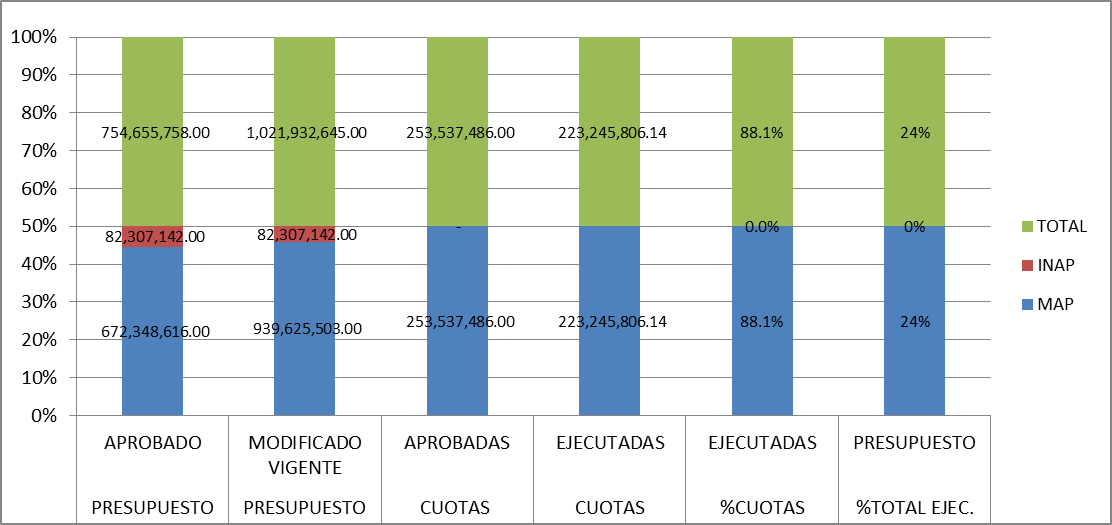 Contrataciones y Adquisiciones En cuanto a las Contrataciones y Adquisiciones, el Ministerio las realiza en cumplimiento a lo establecido en la Ley No-340-06 sobre Compras y Contrataciones del Estado, para se utiliza el Portal de Compras Dominicanas y se vela por el cumplimiento de los requerimientos en cuanto a procedimientos y umbrales al momento de adjudicar las compras. En el 2017 las órdenes de compras ascendieron a doscientas cincuenta y seis (256) completadas y registradas en el portal, a continuación se presenta la adjudicación por modalidad de compras: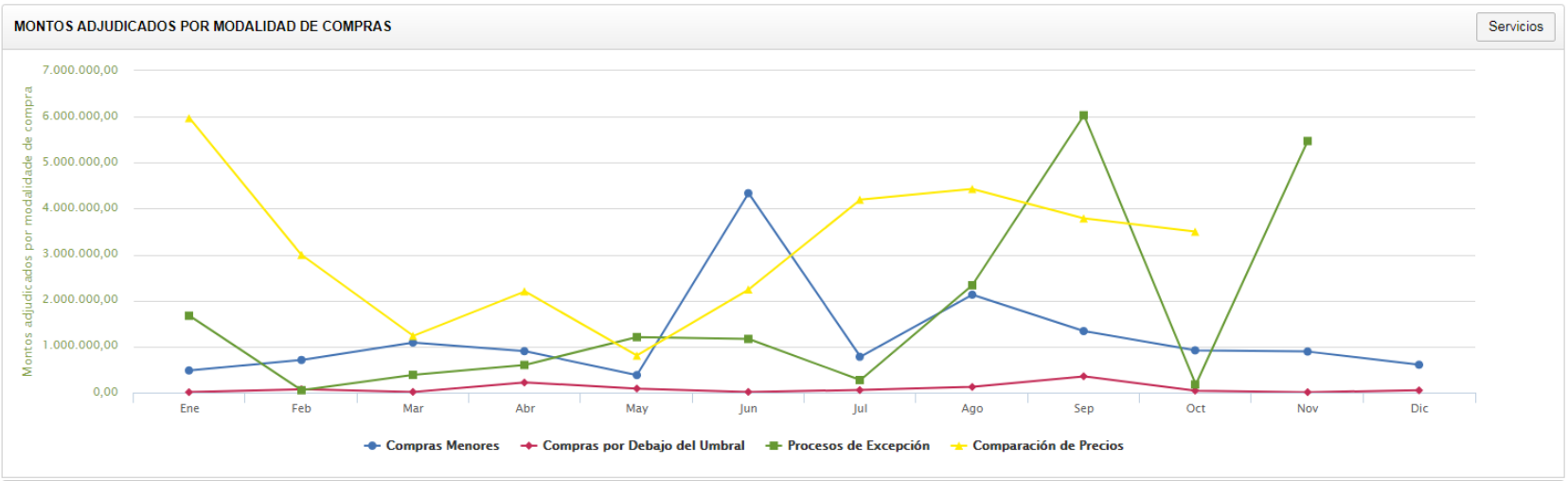 Fuente: Portal Transaccional de Compras y Contrataciones del Estado.Proyecciones al Próximo Año 2018ANEXOSPlan Nacional Plurianual del Sector PúblicoAvances en el PNPSP y en la END Objetivo Específico de la END 2030 a la que apunta la producción de su institución: Estructurar una Administración Pública eficiente que actúe con honestidad, transparencia y rendición de cuentas y se oriente a la obtención de resultados en beneficio de la sociedad y del desarrollo nacional y local.Comportamiento de la Producción enero-diciembre 2017Contrataciones y Adquisiciones, Compras GeneralesSección de FotosIX SEMANA DE LA CALIDAD, “Semana Dominicano- Japonesa”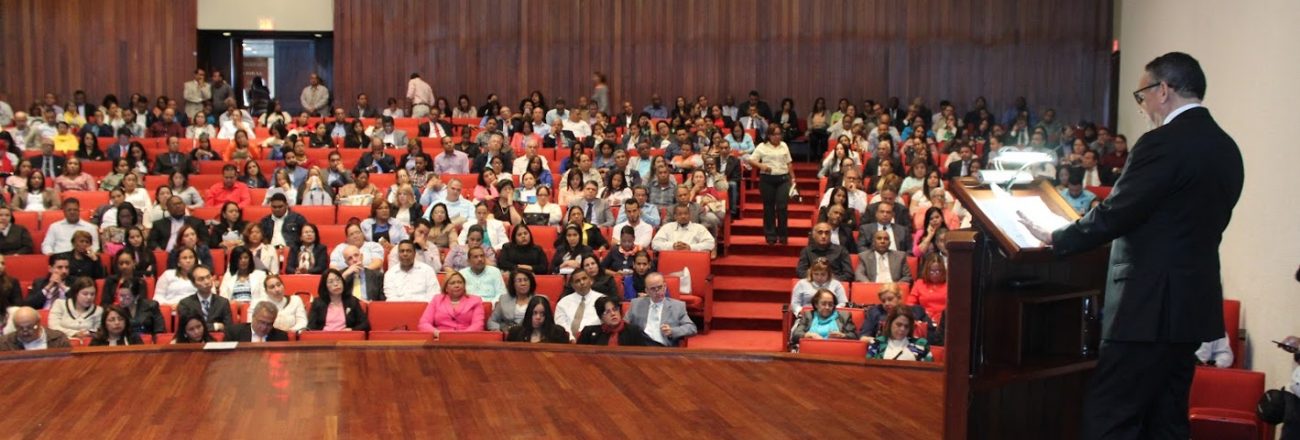 Benchmarking “Hospitales de Maternidad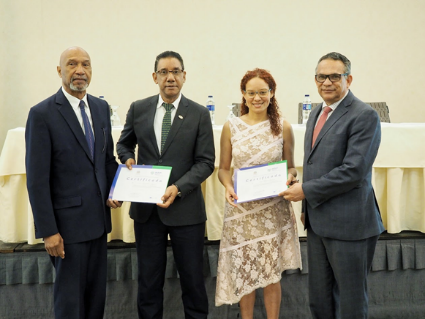 Benchmarking: “Hospitales Pediátricos”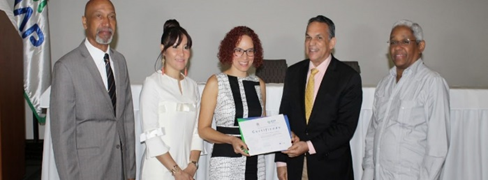 Benchmarking: “Experiencia SISMAP Municipal”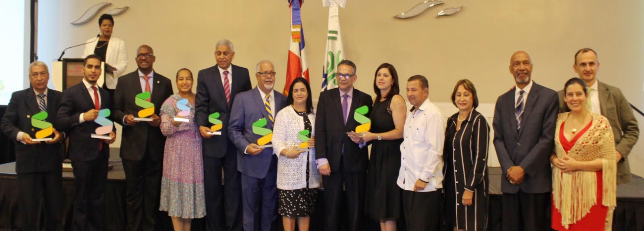 Premio Nacional a la Calidad y Reconocimientos a las Prácticas PromisoriasReconocimientos Otorgados por Categorías 2005-2016Premio Nacional a la Calidad y Reconocimientos a las Prácticas PromisoriasReconocimientos Otorgados por Categorías 2005-2016Premio Nacional a la Calidad y Reconocimientos a las Prácticas PromisoriasReconocimientos Otorgados por Categorías 2005-2016Premio Nacional a la Calidad y Reconocimientos a las Prácticas PromisoriasReconocimientos Otorgados por Categorías 2005-2016Premio Nacional a la Calidad y Reconocimientos a las Prácticas PromisoriasReconocimientos Otorgados por Categorías 2005-2016Premio Nacional a la Calidad y Reconocimientos a las Prácticas PromisoriasReconocimientos Otorgados por Categorías 2005-2016Premio Nacional a la Calidad y Reconocimientos a las Prácticas PromisoriasReconocimientos Otorgados por Categorías 2005-2016AñosInstituciones PostulandoGran PremioMedalla de OroMedalla de PlataMedalla de BroncePráctica Promisorias200523010022006330122420072201239200823121432009211512120101614040201128135322012121212320135015451201430157502015721810802016801109712017*55112870Totales4651057485326Relación de Mapas de Procesos elaboradosRelación de Mapas de Procesos elaboradosDirección Gral. de MineríaMinisterio de Medio Ambiente PROCOMPETENCIAMinisterio de la PresidenciaServicio Nacional de salud Monte PlataConsejo Nacional de CompetitividadGabinete de Coord. de Políticas SocialesDirección General de Contrataciones PúblicasComedores EconómicosContraloría General de la RepublicaMinisterio de DefensaDIGEPRES.CORAAPLATASIUBENINTABACOITLACORAAVEGAINAVIDIAPEConsejo Nacional de Zonas FrancasDIDADirección General Programas EspecialesConsejo Nacional de DrogasOPTICMinisterio TrabajoAMETINABIEIDACINAPCAASDEscuela Experimental Luis Napoleón Nuñez Comisión Nacional de EnergíaONAPITesorería Nacional de la S.S.Biblioteca Nacional Pedro Henríquez UreñaInst. Agrario DominicanoUNIQUEMSuperintendencia de ValoresDGJPConsejo Nac. de S.S.INESPREPROMESECALCORAABOInstituto Dominicano de TelecomunicacionesMinisterio HaciendaDirección General Policía NacionalDIGECOGMESCYTOMSAServicio Nacional de saludComisión Defensa ComercialAcuario NacionalETEDINAPAUERSCORAASANDIGERAINABIMACONAPEPROINDUSTRIACODOCAFEBAGRICOLABienes Nacionales911Ministerio de Energía y MinaINDRHICONAVHISIDASuperintendencia de BancosInstituciones con Cartas Compromisos evaluadasInstituciones con Cartas Compromisos evaluadasSuperintendencia de Pensiones (SIPEN)Sistema Único de Beneficiarios (SIUBEN)Autoridad Nacional de Asuntos Marítimos (ANAMAR)Ministerio Administrativo de la Presidencia (MAPRE)Ministerio de Industria, Comercio y MipymesAdministradora de Riesgo de Laborales (ARL)Escuela Nacional de la Judicatura (ENJ)Superintendencia de Electricidad. Instituto Dominicano de Aviación Civil (IDAC)Museo de Historia NaturalDirección General de Migración (DGM)Dirección General de Contabilidad Gubernamental (DIGECOG)Tesorería Seguridad Social (TSS)Jardín Botánico NacionalDirección de Información y Defensa de los Afiliados (DIDA)Dirección General de Compras y Contrataciones PúblicasComisión Nacional de Energía (CNE)Seguro Nacional de Salud (SeNaSa)Consejo Nacional de Competitividad (CNC)Administradora de Subsidios Sociales (ADESS)Superintendencia de Salud de Riesgos Laborales (SISALRIL)Oficina Nacional de Estadística (ONE)Consejo Nacional de la Niñez (CONANI)Ayuntamientos Incorporados al SISMAP Municipal el 15/06/2017Ayuntamientos Incorporados al SISMAP Municipal el 15/06/2017Ayuntamientos Incorporados al SISMAP Municipal el 15/06/2017Ayuntamientos Incorporados al SISMAP Municipal el 15/06/2017Ayuntamientos Incorporados al SISMAP Municipal el 15/06/2017Ayuntamientos Incorporados al SISMAP Municipal el 15/06/2017Ayuntamientos Incorporados al SISMAP Municipal el 15/06/2017Ayuntamientos Incorporados al SISMAP Municipal el 15/06/2017No.Ayuntamientos No.AyuntamientosNo.Ayuntamientos No.Ayuntamientos1 Baitoa12 Enriquillo23 La Ciénaga34 Polo2 Bajos de Haina13 Esperanza24 La Descubierta35 Postrer Río3 Bánica14 Fundación25 Laguna Salada36 Puñal4 Bohechío15 Guaymate26 Las Matas de Farfán37 Sabana Grande de Palenque5 Cabral16 Hondo Valle27 Licey al Medio38 Sabana Iglesia6 Cambita Garabitos17 Jánico28 Los Cacaos39 San Gregorio de Nigua7 Constanza18 Jaquimeyes29 Matanzas40 San Rafael del Yuma8 Cristóbal19 Jarabacoa30 Mella41 Vallejuelo9 El Cercado20 Jima Abajo31 Nizao42 Vicente Noble10 El Llano21 Juan de Herrera32 Paraíso43 Villa Altagracia11 El Peñón22 Juan Santiago33 Pedro Santana44 Villa Hermosa45 YaguateTipo de EmpleadoCantidad%TotalContratado en Prueba3,4151.00%Contratado en Servicio18,7255.50%Empleado Fijos305,32289.60%Personal de Vigilancia11,3733.34%Personal Docente700.02%Trámite de Pensión1,8470.54%Total340,752100%REGISTRO DE SOLICITUDES ATENDIDAS POR  A REGISTRO DE SOLICITUDES ATENDIDAS POR  A REGISTRO DE SOLICITUDES ATENDIDAS POR  A MedioCantidadInformación SolicitadaComunicación Escrita5Copia de instancia remitida sobre caso al Ministerio de Energía y Minas.Cantidad Funcionarios Públicos del Estado Dominicano. Aclaratoria Vacaciones personas contratadas.Base jurídica, criterios e informaciones Evaluación del Desempeño.Solicitudes Telefónicas3Informaciones Estatales por Instituciones. Dirección Electrónica del RAI.Preguntas sobre el SASP (si es obligatorio; por qué varía el número de instituciones registradas; si las sedes con dependencias se cuentan aparte).Correo Electrónico RAI30Base jurídica, criterios e informaciones Evaluación del Desempeño.Cantidad funcionarios públicos y cantidad pertenecen a Estatuto Simplificado.Comisiones de Servicio.Registro de Elegibles Concurso Dirección Evaluación Gestión Institucional: posiciones y títulos académicos de los mismos. Cantidad Empleados Contratados y en Carrera Administrativa.Listado de Ministros y Ministerios actual.Informaciones cumplimiento y Estadísticas Ley sobre Discapacidad.Sobre Disposición Legal que extinga derechos a prestaciones, sucesorales por fallecimiento.Programa PARAP, objetivos y duración.Sobre Vacantes MAP.Relación Organismos del Estado Dominicano.Nómina completa del Estado.Cantidad de funcionarios estatales.Circular No. 2526.Procedimiento para cambio de apellido en Certificado de Carrera Administrativa.Clasificación de los fondos del Ministerio de Administración Pública, del monto total presupuestado para el 2017 que parte corresponde a la asignación regular y que montos a los proyectos vigentes.Cuáles son las disposiciones legales que infringe el hecho de percibir sueldos a través de dos instituciones del estado? Cuales acciones tomarían una vez puestos en conocimiento de este tipo de hechos?Información con respecto al proceso a realizar cuando por motivos de intereses particulares un empleado es en cierto aspecto humillado hasta el punto de obligarle a realizar una tarea distinta a la que le corresponde. Hasta qué punto su institución entiende eso como correcto.Consejo Asesor del Presidente de la RepúblicaSi este realiza procesos técnicos establecidos en la Res. 1/2013, tales como: compras y contrataciones públicas, cargado de su propia nómina, si reciben o no presupuesto anual (aunque la ley establezca que sus funciones son de carácter honorífico), nos interesa saber si están adscritas a alguna institución. Solicitudes Presenciales4Informaciones cumplimiento y Estadísticas Ley sobre DiscapacidadComunicaciones de CONADIS al MAP; Reuniones realizadas Autoridades CONADIS-MAP; Comunicaciones respuesta del MAP a CONADIS. Periodo Diciembre 2016-Abril 2017Cuestionario preguntas varias sobre MAP.Transferidas de otras instituciones al MAP8Listado instituciones públicas; Criterios para organismos públicos centralizados y descentralizados.Resumen Plan Anual de Compra (PACC) MAP2017Resumen Plan Anual de Compra (PACC) MAP2017Resumen Plan Anual de Compra (PACC) MAP2017Modalidad de CompraCantidad de ProcesoMonto PresupuestadoMonto Estimado según ProcedimientoMonto Estimado según ProcedimientoMonto Estimado según ProcedimientoLicitación Pública Nacional8RD$96,716,719.20Comparación de Precios14RD$33,524,071.80Compras Menores10RD$5,607,189.12Proceso de Excepción14RD$2,287,100.00Compras por Debajo del Umbral6RD$678,119.60Monto Estimado según Objeto de ContrataciónMonto Estimado según Objeto de ContrataciónMonto Estimado según Objeto de ContrataciónBienes39RD$114,985,999.72Obras1RD$8,920,100.00Servicios9RD$26,767,100.00Servicios Consultoría3RD$2,900,000.00Eje Estratégico No. 1 Fortalecimiento InstitucionalEje Estratégico No. 1 Fortalecimiento InstitucionalObjetivo Estratégico No. 1: Desarrollar y consolidar un Sistema de Gestión Humana Meritocrático para la Profesionalización de la Administración Pública, contribuyendo con la eficiencia y eficacia en los servicios ofrecidos a la ciudadanía. Objetivo Estratégico No. 1: Desarrollar y consolidar un Sistema de Gestión Humana Meritocrático para la Profesionalización de la Administración Pública, contribuyendo con la eficiencia y eficacia en los servicios ofrecidos a la ciudadanía. PRODUCTOMETAS PROGRAMADASEquipos de Recursos humanos Capacitados en Reclutamiento y Selección.80 Instituciones Centralizadas y Descentralizadas Capacitados en Reclutamiento y SelecciónAsistencia Técnica a las Instituciones que soliciten la realización de Concursos Públicos.30 instituciones en la realización de Concursos Públicos para ocupar cargos de carrera.Instituciones acompañadas en la implementación de la metodología de Evaluación del Desempeño por Resultados y Competencias.Desarrollar capacidad técnica en 65 institucionesAsistencia Técnica a las instituciones en  Evaluación del Desempeño por factores.Ofrecer asistencia técnica en Evaluación del Desempeño por Factores a 30 institucionesPlanificación de Recursos Humanos en la Administración Pública.45 Planes de Recursos Humanos elaborados.Fortalecer las Oficinas de Recursos Humanos a través de la aplicación de los Diagnóstico de la Función de RR.HH.45 Diagnóstico elaboradosManuales de Cargos Revisados y/o elaborados en la Administración General.15 Manuales Revisados y/o elaboradosFortalecer las Oficinas de Recursos Humanos en Registro, Control e Información de RR.HH25 instituciones capacitadas Asesoría a las instituciones en Materia Salarial.200 Asesorías realizadas.Dar respuestas a las solicitudes de cálculos y reclamaciones laborales de los usuarios de las oficinas.1760 Calculo y consultas laborares realizados.
33 solicitudes de Comisiones de personalFortalecimiento del Sub-Sistema de Relaciones Laborales en las Oficinas de Recursos Humanos de los Entes y Organismos del Estado.10 instituciones con el Software de Gestión de las Relaciones Laborales  (RECLASOFT) implementado e interconectado.Capacitación y Difusión de las Normas y Procedimientos Laborales en las Instituciones del Estado.44 Instituciones orientadas y capacitadasManejo y Resolución de Conflictos Laborales en las Instituciones del Estado.80% de Casos resolutadosImplementación del Sistema de Salud Ocupacional y Prevención de Riesgos Laborales.25 Talleres de Salud Ocupacional y Prevención de Riesgos Laborales.Asociaciones de Servidores Públicos formadas en las Instituciones del Estado y Registradas en el Ministerio de Administración Pública.8 instituciones con ASPs ConstituidasDiseño de metodología para Planes de Carrera con base a Competencias10 entes y órganos con Capacidades instaladaDeterminar Brechas de Competencias de los Servidores de Carrera10 entes y órganos con servidores de carrera con brechas de competencias identificadasServidores y funcionarios sensibilizados sobre la aplicación de la Ley No. 41-08 de Función Pública80 Instituciones con Servidores y Funcionarios sensibilizadosFortalecimiento de las Áreas de Recursos HumanosRealización de tres (3) encuentros con responsables de Recursos Humanos de entes y órganosSistema de información de los servidores de carrera actualizado (SCA)Un Sistema actualizadoServidores incorporados vía concursos públicos50 Nombramientos de estatus de Carreras  a servidores seleccionados vía concursoServidores galardonados con Medalla al Mérito600 instituciones con servidores galardonados con Medalla al MéritoPropuesta de  Normativa de la Carrera Especial del Ministerio Publico RevisadaRevisar propuesta sobre normativa de carrera especial del Ministerio PúblicoEvaluación de la Aplicación de la Ley No. 41-08 de Función PúblicaLey de Función Pública evaluada en su aplicaciónObjetivo Estratégico No. 2: Fortalecer la institucionalidad del Estado, a través de la implementación de estrategia de gestión del cambio y la racionalización de su estructura.Objetivo Estratégico No. 2: Fortalecer la institucionalidad del Estado, a través de la implementación de estrategia de gestión del cambio y la racionalización de su estructura.PRODUCTOMETAS PROGRAMADASEstructuras Organizativas Racionalizadas y Presentadas para su Aprobación45 Estructuras Organizativas aprobadas.30 Manuales de Organización y Funciones aprobadosEstructuras Organizativas de Ayuntamientos Racionalizadas y Presentadas para su Aprobación20 estructuras organizativas correspondientes a Ayuntamientos.15 Manuales.Guías para la Racionalización de Estructuras Organizativas Socializadas.10 Talleres de Socialización realizadosSeguimiento a la Racionalización de la Macroestructura del Poder Ejecutivo realizado.5 talleres de socialización de la Ley Orgánica de Administración PúblicaEstructuras Organizativas de Hospitales Priorizados Racionalizados y Presentadas para su Aprobación.15 propuestas aprobadas y remitidas al Servicio Nacional de SaludSistema de Encuestas en la Administración Pública (SECAP).26 instituciones con el SECAP implementado Modelo de Gestión del Cambio.40  instituciones con el Modelo de Gestión del Cambio socializadoDiseño del Marco Lógico para la Creación del Banco de Conocimiento para la Administración Pública.Un modelo diseñadoEje Estratégico No.2: Calidad, Innovación y Mejora de los Servicios PúblicosEje Estratégico No.2: Calidad, Innovación y Mejora de los Servicios PúblicosObjetivo Estratégico 1: Impulsar la implementación de Modelos de Calidad, la innovación, la gestión efectiva de los Trámites en la prestación de los servicios y la vinculación ciudadana en el monitoreo de los mismos.Objetivo Estratégico 1: Impulsar la implementación de Modelos de Calidad, la innovación, la gestión efectiva de los Trámites en la prestación de los servicios y la vinculación ciudadana en el monitoreo de los mismos.PRODUCTOMETAS PROGRAMADASSemana de la CalidadOrganizar y desarrollar la Semana de la Calidad en el 2018Entes y Órganos de la Administración Pública Implementando el Modelo CAF.30 Entes y Órganos de la Administración Pública autoevaluados.Evaluación del Desempeño Institucional aplicada a  Entes y Órganos de la Administración Pública.10 Entes y Órganos Públicos evaluados en la EDISeminarios de Benchmarking para Compartir Buenas Prácticas en la Administración Pública.7 Seminarios realizadosSISMAP Actualizado en ImplementaciónPoner en Implementación la Nueva Versión del SISMAPCoordinación proceso Premio Nacional a la Calidad XIV versión  6 acciones realizadasDiseño e implementación del software Gestión de Premios (PIMP, PNC y PPC).Un software de gestión de Premios (PIMP, PNC y PPC) diseñado e implementado.Capacitación a todos los involucrados en el proceso del PNC.5 actividades realizadasFortalecimiento al proceso de evaluación externa del PNC.3 actividades realizadas con los evaluadores externosSeminario Compartiendo Buenas Prácticas.Un seminario realizadoReconocer y premiar las buenas prácticas de gestión de Calidad las organizaciones Públicas de la provincia de Santiago.45 instituciones postulandoDesarrollo y Gestión del Observatorio Nacional de Monitoreo de los Servicios Públicos.2 Encuesta de Satisfacción Ciudadana con la Calidad de los Servicios Públicos aplicadaBarómetro de Satisfacción Ciudadana con la calidad de los Servicios Públicos.levantamiento de informaciones sobre los Servicios PúblicosSeminario Internacional sobre Experiencias de Monitorio en el Sector Público de la Rep. DomUn seminario realizadoPromover la mejora continua de la calidad de los servicios públicos a través de las socialización60 actividades realizadasCreación de Mesas de Buenas Prácticas para fomentar la transparencia.8 Mesas de transparenciasForo Internacional Participación Ciudadana en la Mejora Continua de la Calidad de los Servicios Públicos.Un seminario realizadoParticipación en la Feria Internacional del Libro 2018.2,000 visitantes al stand del MAP en la Feria del LibroRevista de Administración Pública.1,000 ejemplares editadosGestionar prácticas de innovación y de modernización en la Administración Pública.5 practicas innovadoras identificadasRealizar Benchmarking de Innovación y Modernización en la Administración Pública.5 instituciones compartiendo prácticas de Innovación y modernizaciónEje Estratégico 3: Apoyo a la Municipalidad y al Sector SaludEje Estratégico 3: Apoyo a la Municipalidad y al Sector SaludObjetivo Estratégico1: Contribuir al fortalecimiento institucional municipal mediante la implementación de acciones y mecanismos que tiendan a mejorar las condiciones y buenas prácticas de gestión en los gobiernos locales, para ofrecer mejores servicios, satisfaciendo las aspiraciones de las ciudadanas y ciudadanos.Objetivo Estratégico1: Contribuir al fortalecimiento institucional municipal mediante la implementación de acciones y mecanismos que tiendan a mejorar las condiciones y buenas prácticas de gestión en los gobiernos locales, para ofrecer mejores servicios, satisfaciendo las aspiraciones de las ciudadanas y ciudadanos.PRODUCTOMETAS PROGRAMADASDocumentos normativos sustantivos revisados en el marco de la Reforma Municipal.2 documentos revisadosEntidades municipales incorporadas al SISMAP Municipal.46 ayuntamientos en el Ranking del SISMAP Municipal.Certificaciones cumplimiento bases ejecución fondos de infraestructura PASCAL.21 Ayuntamientos CertificadosInformes SISMAP Municipal.4 Informes SISMAP Municipal emitidosInstituciones municipales enviando datos al SASP, o SASP puesto a punto.10 ayuntamientos incorporados al SASPAyuntamientos capacitados en Evaluación del Desempeño.45 Ayuntamientos con personal capacitado en Evaluación del Desempeño Abreviado y/o por Factores.Fortalecer las Oficinas de Recursos Humanos de los Ayuntamientos, a través de la aplicación de los Diagnósticos de la Función de RR.HH25 Diagnósticos de la función de recursos humanos en ayuntamientosManuales de Cargos Revisados y/o elaborados en los  Ayuntamientos.25 Manuales de Cargos revisados y/o elaborados.Fortalecer las Oficinas de Recursos Humanos de los Ayuntamientos en Registro, Control e Información de RR.HH.75 Ayuntamientos capacitados en Registro, Control e Información de Recursos Humanos.Responsables de las áreas de Recursos Humanos de Ayuntamientos sensibilizados sobre la aplicación de la Ley No. 41-08 de Función Pública.40 Responsables de las áreas de Recursos Humanos de Ayuntamientos sensibilizados.Servidores Galardonados con Medalla al Mérito en Ayuntamientos.40 Ayuntamientos con servidores galardonados con Medalla al Mérito.Entidades Municipales Implementando el Modelo CAF y Planes de Mejora.20 autoridades municipales sensibilizadas.Fortalecimiento del Sub-Sistema de Relaciones Laborales en las Oficinas de Recursos Humanos de los Ayuntamientos.5 Ayuntamientos con el software de Gestión de las Relaciones Laborales (RECLASOFT) interoperando con MAP.Capacitación y Difusión de las Normas y Procedimientos Laborales en los Ayuntamientos.30 talleres locales y regionales dirigidos a Funcionarios o Servidores Públicos de los Municipios y Juntas Municipales.Implementación del Sistema de Salud Ocupacional y Prevención de Riesgos Laborales en los Ayuntamientos.10 encuentros y visitas de monitoreo y seguimiento a los municipiosAsociaciones de Servidores Públicos formadas en los Ayuntamientos y Registradas en el Ministerio de Administración Pública.30 Ayuntamientos con ASP constituidas.Manejo y Resolución de Conflictos Laborales en los Ayuntamientos y Juntas Distritales80% de Casos resolutadosSostenimiento de alianzas estratégicas con instituciones del ámbito municipal para impulsar el desarrollo.20 Convenios firmadosObjetivo Estratégico 1: Apoyar el fortalecimiento del Sistema de Gestión del Sector Salud, para contribuir a la mejora de los servicios y satisfacción de los usuarios.Objetivo Estratégico 1: Apoyar el fortalecimiento del Sistema de Gestión del Sector Salud, para contribuir a la mejora de los servicios y satisfacción de los usuarios.PRODUCTOMETAS PROGRAMADASOfrecer Asistencia Técnica en Evaluación del Desempeño por Resultados al Sector Salud31 Hospitales acompañados en el proceso de Evaluación del desempeño por ResultadosFortalecer las Oficinas de Recursos Humanos de los Hospitales, a través de la aplicación de los Diagnóstico de la Función de RR.HH 20 Hospitales con Diagnósticos de Recursos HumanosFortalecer las Oficinas de Recursos Humanos de los Hospitales priorizado en Registro, Control e Información de RR.HH.23 Hospitales capacitados en Registro, Control e InformaciónFuncionarios y Servidores de Hospitales sensibilizados sobre la aplicación de la Ley No. 41-08 de Función Pública20 Hospitales con Directivos sensibilizadosServidores Galardonados con Medalla al Mérito en Hospitales20 Hospitales con servidores galardonados con Medalla al MéritoImplementación del Modelo CAF y Elaboración de Planes de Mejora en Hospitales Priorizados.10 Hospitales asesorados en la aplicación del Modelo CAF para el Autodiagnóstico.10 Hospitales asesorados en la elaboración del Plan de Mejora.Capacitación y Difusión de las Normas y Procedimientos Laborales en los Hospitales priorizados.40 Talleres locales y regionales dirigidos a Funcionarios o Servidores Públicos de los HospitalesImplementación del Sistema de Salud Ocupacional y Prevención de Riesgos Laborales en los Hospitales priorizados15 Hospitales visitados y monitoreadosNIVEL DE AVANCE EN METAS PRESIDENCIALES (SIGOB)NIVEL DE AVANCE EN METAS PRESIDENCIALES (SIGOB)NIVEL DE AVANCE EN METAS PRESIDENCIALES (SIGOB)Título de la MetaLogros a la FechaLogros de NoviembrePromover la Simplificación de Procesos y Reducción de Carga AdministrativasOnce (11) Charlas sobre Cartas Compromisos.Veinticuatro (24) Cartas Compromisos aprobadas y vigentes.Veintiséis (26) Cartas Compromisos evaluadas.Doce (12) capacitaciones realizadas para la elaboración de Mapas de Procesos.Tres (3) capacitaciones realizadas en Gestión Efectiva de los Procesos.Setenta y un (71) Mapas de Procesos documentados.Tres (3) Trámites Simplificados: Legalización de Documentos MESCYT, Pasantías online del SNS y Certificación de Bachiller de MINERD.Dos (2) Charlas sobre Cartas Compromisos.Tres (3) Mapas de Procesos documentados.Dos (2) Cartas Compromisos evaluadas.Dos (2) Trámites Simplificados.Promover la mejora de la Calidad en los Servicios Públicos: Incrementar el uso del Modelo (CAF)Trescientas setenta (370) instituciones Autoevaluadas con el Modelo CAF.Ciento dieciséis (116) instituciones con Planes de Mejora elaborados.Setecientas cuarenta (740) instituciones capacitadas en el Modelo CAF.Veintiuna (21) instituciones capacitadas en el Modelo CAF.Cuatro (4) instituciones Autoevaluadas con el Modelo CAF.Ocho (8) instituciones con Planes de Mejora elaborados.Continuar la Implementación del SASP en las instituciones del EstadoCiento noventa y dos (192) instituciones u órganos incluidos en el SASP.Se trabajó en el proceso de puesta a punto del SASP (parametrización / configuración y migración de los datos) de instituciones u organismos, en diversos mantenimientos de las instituciones implementadas y en los trabajos de seguimiento post-implementación.Continuar con los trabajos de implementación de diez (10) instituciones: Instituto Nacional del Cáncer Rose Emilia Tavárez (INCART), Hospital materno Reynaldo Almánzar, CAASD, INAPA (SD), Corporación de Acueducto y Alcantarillado de Boca Chica, ONAPI, Archivo General de la Nación, Comité Ejecutor de Infraestructuras de Zonas Turísticas, Centro de Educación Médica de Amistad Dominico-Japonés, Instituto Geográfico Nacional.Expansión del SISMAP MunicipalNoventa y seis (96) Ayuntamientos ingresados al Ranking del SISMAP Municipal.Se visitaron cuatro (4(Juntas de Distritos Municipales (Juan Adrían, La Caleta, La Victoria, La Guayiga).Fue celebrado el “Seminario de Buenas Prácticas Municipales: Experiencia SISMAP Municipal” Fortalecer la institucionalidad del Estado mediante racionalización de las estructuras organizativasSeis (6) talleres de difusión de la Ley Orgánica de Administración Pública Núm.247-12 con la participación de 50 instituciones públicas.Se estableció un contacto directo con la Cámara de Diputados.Se mantiene contacto directo con la DIGEPRES.Se realizó la visita al Presidente de la Cámara de Diputados y se designó un enlace para los trabajos de revisión de los proyectos de ley que estén cursando.Se realizaron tres (3) talleres de socialización de la Ley Orgánica de Administración Pública Núm.247-12 (uno en el MAP, otro en Santiago y uno en Santo Domingo para instituciones descentralizadas).Plataforma del Banco de Conocimiento de la Administración PúblicaSe identificaron las experiencias en materia de Banco de Conocimiento de; INAP de España y la OIT de Uruguay.En proceso de contratación de un Consultor para realizar el estudio del proyecto.Se elaboraron los términos de referencia para la contratación del Consultor.Reunión con el Director de Tecnología de la Información y Comunicaciones del Gabinete de Políticas Sociales y el Director de Tecnología del IDAC. Gestión del Desempeño orientada a Resultados, Competencias y Régimen Ético DisciplinarioAsesoría y Monitoreo para la implantación a noventa (90) instituciones.Cinco mil doscientos sesenta y seis (5266) servidores públicos capacitados.Realización de dos Benchmarking sobre Evaluación del Desempeño por Resultados, con l participación de cuarenta y tres (43) instituciones y noventa y tres (93) servidores participando.Siete mil ochocientos setenta y seis (7876) servidores públicos de veintiocho (28)  instituciones. Asesoría y Monitoreo para la implantación a cuatro (4) instituciones.Setecientos tres (703) servidores públicos capacitados.Integración de las Mesas de Buenas prácticas para fomentar la transparencia y un gobiernoEmitida la Resolución 21-2017 que instruye a las instituciones del Gobierno Central, Autónomas y Descentralizadas a integrar las doce (12) Mesas de Buenas Prácticas por sectores.En proceso de creación de cuatro (4) mesas: Medio Ambiente, Seguridad Social, Ministerio de la Presidencia de la república, Mujer y Juventud.Reunión con representantes de las instituciones de los sectores Medio Ambiente, Seguridad Social, Ministerio de la Presidencia de la república, Mujer y Juventud, a fin de integra dicha mesa. Capacitación para la Profesionalización de los Servidores PúblicosDieciséis mil seiscientos cuarenta (16,640) personas capacitadas a través del INAP, incluyendo las capacitaciones en la Plataforma virtual.Once mil doscientos veintiséis (11,226) participantes sensibilizados en eventos del MAP.Un Diplomado sobre Planificación Estratégica y Diseño de Indicadores de Desempeño.Dos (2) Diplomado sobre Gestión del Talento Humano.Treinta y seis (36) programas de formación, incluyendo Cursos, talleres, conferencias y capacitaciones virtuales.Dos mil trescientos cuarenta y uno (2,341) servidores públicos capacitados de forma presencial.Diecisiete (17) programas de formación, incluyendo Cursos, talleres, conferencias y capacitaciones virtuales.Producción PúblicaUnidad de MedidaLínea base 2016Producción Planeada 2017Producción Generada Ene-Dic. 2017% de avance respecto a lo planeadoManual de Descripción de Cargos.Manual entregado153032106%Desarrollo de Planificación de Recursos Humanos en las Instituciones Pública.Número de Planes de Recursos Humanos validados505060120%Estructuras Organizativas Racionalizadas.Organismo público atendido383051170%Manual de Organización y Funciones Institucionales.Manual aprobado202033165%Capacitación a Servidores Públicos en el Modelo CAF.Persona capacitada1,0001,0001,254125%Evaluación del Desempeño de los Servidores y Funcionarios de la Administración Pública.Persona evaluada36,54270,50059,83785%Capacitación y Profesionalización de los Servidores Públicos.Personas capacitadas20,000  1,50023,600118%Instituciones con cartas Compromisos Aprobadas.Numero de cartas Compromisos aprobadas10121083%Implementación de la metodología de Simplificación de Trámites.Trámites simplificados358160%Observatorio Nacional de Servicios Públicos.Plataforma implementada111100%PRESUPUESTO FÍSICO / FINANCIERO ASIGNADO Y EJECUTADO (PERIODO ENERO – DICIEMBRE 2017)PRESUPUESTO FÍSICO / FINANCIERO ASIGNADO Y EJECUTADO (PERIODO ENERO – DICIEMBRE 2017)PRESUPUESTO FÍSICO / FINANCIERO ASIGNADO Y EJECUTADO (PERIODO ENERO – DICIEMBRE 2017)PRESUPUESTO FÍSICO / FINANCIERO ASIGNADO Y EJECUTADO (PERIODO ENERO – DICIEMBRE 2017)PRESUPUESTO FÍSICO / FINANCIERO ASIGNADO Y EJECUTADO (PERIODO ENERO – DICIEMBRE 2017)PRESUPUESTO FÍSICO / FINANCIERO ASIGNADO Y EJECUTADO (PERIODO ENERO – DICIEMBRE 2017)PRESUPUESTO FÍSICO / FINANCIERO ASIGNADO Y EJECUTADO (PERIODO ENERO – DICIEMBRE 2017)PRESUPUESTO FÍSICO / FINANCIERO ASIGNADO Y EJECUTADO (PERIODO ENERO – DICIEMBRE 2017)PRESUPUESTO FÍSICO / FINANCIERO ASIGNADO Y EJECUTADO (PERIODO ENERO – DICIEMBRE 2017)PRESUPUESTO FÍSICO / FINANCIERO ASIGNADO Y EJECUTADO (PERIODO ENERO – DICIEMBRE 2017)PRESUPUESTO FÍSICO / FINANCIERO ASIGNADO Y EJECUTADO (PERIODO ENERO – DICIEMBRE 2017)PRESUPUESTO FÍSICO / FINANCIERO ASIGNADO Y EJECUTADO (PERIODO ENERO – DICIEMBRE 2017)PRESUPUESTO FÍSICO / FINANCIERO ASIGNADO Y EJECUTADO (PERIODO ENERO – DICIEMBRE 2017)PRESUPUESTO FÍSICO / FINANCIERO ASIGNADO Y EJECUTADO (PERIODO ENERO – DICIEMBRE 2017)PRESUPUESTO FÍSICO / FINANCIERO ASIGNADO Y EJECUTADO (PERIODO ENERO – DICIEMBRE 2017)I - NOMBRE DE LA INSTITUCIÓN : MINISTERIO DE ADMINISTRACION PUBLICA, MAPI - NOMBRE DE LA INSTITUCIÓN : MINISTERIO DE ADMINISTRACION PUBLICA, MAPI - NOMBRE DE LA INSTITUCIÓN : MINISTERIO DE ADMINISTRACION PUBLICA, MAPI - NOMBRE DE LA INSTITUCIÓN : MINISTERIO DE ADMINISTRACION PUBLICA, MAPI - NOMBRE DE LA INSTITUCIÓN : MINISTERIO DE ADMINISTRACION PUBLICA, MAPI - NOMBRE DE LA INSTITUCIÓN : MINISTERIO DE ADMINISTRACION PUBLICA, MAPI - NOMBRE DE LA INSTITUCIÓN : MINISTERIO DE ADMINISTRACION PUBLICA, MAPI - NOMBRE DE LA INSTITUCIÓN : MINISTERIO DE ADMINISTRACION PUBLICA, MAPI - NOMBRE DE LA INSTITUCIÓN : MINISTERIO DE ADMINISTRACION PUBLICA, MAPI - NOMBRE DE LA INSTITUCIÓN : MINISTERIO DE ADMINISTRACION PUBLICA, MAPI - NOMBRE DE LA INSTITUCIÓN : MINISTERIO DE ADMINISTRACION PUBLICA, MAPI - NOMBRE DE LA INSTITUCIÓN : MINISTERIO DE ADMINISTRACION PUBLICA, MAPI - NOMBRE DE LA INSTITUCIÓN : MINISTERIO DE ADMINISTRACION PUBLICA, MAPI - NOMBRE DE LA INSTITUCIÓN : MINISTERIO DE ADMINISTRACION PUBLICA, MAPI - NOMBRE DE LA INSTITUCIÓN : MINISTERIO DE ADMINISTRACION PUBLICA, MAPI.I - Favor completar los siguientes campos requeridos:I.I - Favor completar los siguientes campos requeridos:I.I - Favor completar los siguientes campos requeridos:I.I - Favor completar los siguientes campos requeridos:I.I - Favor completar los siguientes campos requeridos:I.I - Favor completar los siguientes campos requeridos:I.I - Favor completar los siguientes campos requeridos:I.I - Favor completar los siguientes campos requeridos:I.I - Favor completar los siguientes campos requeridos:I.I - Favor completar los siguientes campos requeridos:I.I - Favor completar los siguientes campos requeridos:I.I - Favor completar los siguientes campos requeridos:I.I - Favor completar los siguientes campos requeridos:I.I - Favor completar los siguientes campos requeridos:I.I - Favor completar los siguientes campos requeridos:MinisterioMinisterioMINISTERIO DE ADMINISTRACION PUBLICAMINISTERIO DE ADMINISTRACION PUBLICAUnidad EjecutoraUnidad Ejecutora000100010001000100010001II - INFORMACIÓN DE PRESUPUESTO FÍSICO / FINANCIERO.II - INFORMACIÓN DE PRESUPUESTO FÍSICO / FINANCIERO.II - INFORMACIÓN DE PRESUPUESTO FÍSICO / FINANCIERO.II - INFORMACIÓN DE PRESUPUESTO FÍSICO / FINANCIERO.II - INFORMACIÓN DE PRESUPUESTO FÍSICO / FINANCIERO.II - INFORMACIÓN DE PRESUPUESTO FÍSICO / FINANCIERO.II - INFORMACIÓN DE PRESUPUESTO FÍSICO / FINANCIERO.II - INFORMACIÓN DE PRESUPUESTO FÍSICO / FINANCIERO.II - INFORMACIÓN DE PRESUPUESTO FÍSICO / FINANCIERO.II - INFORMACIÓN DE PRESUPUESTO FÍSICO / FINANCIERO.II - INFORMACIÓN DE PRESUPUESTO FÍSICO / FINANCIERO.II - INFORMACIÓN DE PRESUPUESTO FÍSICO / FINANCIERO.II - INFORMACIÓN DE PRESUPUESTO FÍSICO / FINANCIERO.II - INFORMACIÓN DE PRESUPUESTO FÍSICO / FINANCIERO.II - INFORMACIÓN DE PRESUPUESTO FÍSICO / FINANCIERO.II.I - Favor completar los siguientes campos:II.I - Favor completar los siguientes campos:II.I - Favor completar los siguientes campos:II.I - Favor completar los siguientes campos:II.I - Favor completar los siguientes campos:II.I - Favor completar los siguientes campos:II.I - Favor completar los siguientes campos:II.I - Favor completar los siguientes campos:II.I - Favor completar los siguientes campos:II.I - Favor completar los siguientes campos:II.I - Favor completar los siguientes campos:II.I - Favor completar los siguientes campos:II.I - Favor completar los siguientes campos:II.I - Favor completar los siguientes campos:II.I - Favor completar los siguientes campos:Código Programa / SubprogramaCódigo Programa / SubprogramaNombre del ProgramaNombre del ProgramaRecursos Asignados al ProgramaRecursos Asignados al ProgramaRecursos Asignados al ProgramaRecursos Asignados al ProgramaRecursos Asignados al ProgramaRecursos Asignados al ProgramaRecursos Asignados al ProgramaCantidad de Productos Generados por ProgramaCantidad de Productos Generados por ProgramaCantidad de Productos Generados por ProgramaCantidad de Productos Generados por ProgramaCódigo Programa / SubprogramaCódigo Programa / SubprogramaNombre del ProgramaNombre del ProgramaCantidad Asignada en 2017, Vigente (RD$)Cantidad Asignada en 2017, Vigente (RD$)Cantidad Asignada en 2017, Vigente (RD$)Cantidad Asignada en 2017, Vigente (RD$)Cantidad Asignada en 2017, Vigente (RD$)Cantidad Ejecutada en 2017 (RD$)Cantidad Ejecutada en 2017 (RD$)Cantidad de Productos Generados por ProgramaCantidad de Productos Generados por ProgramaCantidad de Productos Generados por ProgramaCantidad de Productos Generados por Programa0100Actividades CentralesActividades Centrales $                                                         727,455,338.00  $                                                         727,455,338.00  $                                                         727,455,338.00  $                                                         727,455,338.00  $                                                         727,455,338.00  $                                                465,560,889.81  $                                                465,560,889.81 50 50 50 50 1100Vice Ministerio de Profesionalización de Función PublicaVice Ministerio de Profesionalización de Función Publica $                                                         106,233,741.00  $                                                         106,233,741.00  $                                                         106,233,741.00  $                                                         106,233,741.00  $                                                         106,233,741.00  $                                                  87,495,261.03  $                                                  87,495,261.03 25 25 25 25 1200Vice Ministerio de Fortalecimiento InstitucionalVice Ministerio de Fortalecimiento Institucional $                                                           35,928,339.00  $                                                           35,928,339.00  $                                                           35,928,339.00  $                                                           35,928,339.00  $                                                           35,928,339.00  $                                                  29,702,017.35  $                                                  29,702,017.35  8 8 8 81300Vice Ministerio de Evaluación del Desempeño InstitucionalVice Ministerio de Evaluación del Desempeño Institucional $                                                           15,202,001.00  $                                                           15,202,001.00  $                                                           15,202,001.00  $                                                           15,202,001.00  $                                                           15,202,001.00  $                                                  13,158,635.56  $                                                  13,158,635.56  16 16 16 161400Vice Ministerio de Servicios PúblicosVice Ministerio de Servicios Públicos $                                                           11,595,800.00  $                                                           11,595,800.00  $                                                           11,595,800.00  $                                                           11,595,800.00  $                                                           11,595,800.00  $                                                     9,917,945.33  $                                                     9,917,945.33  5 5 5 51500Vice Ministerio de Apoyo a la MunicipalidadVice Ministerio de Apoyo a la Municipalidad $                                                           12,185,420.00  $                                                           12,185,420.00  $                                                           12,185,420.00  $                                                           12,185,420.00  $                                                           12,185,420.00  $                                                  10,587,917.17  $                                                  10,587,917.17  33 33 33 331600Vice Ministerio de Innovación en la Administración PublicaVice Ministerio de Innovación en la Administración Publica $                                                           14,734,861.00  $                                                           14,734,861.00  $                                                           14,734,861.00  $                                                           14,734,861.00  $                                                           14,734,861.00  $                                                  13,366,234.36  $                                                  13,366,234.36 4 4 1700Instituto Nacional de Administración Pública, INAP.Instituto Nacional de Administración Pública, INAP. $                                                           82,097,142.00  $                                                           82,097,142.00  $                                                           82,097,142.00  $                                                           82,097,142.00  $                                                           82,097,142.00  $                                                  69,014,969.41  $                                                  69,014,969.41 9800Administración de Contribuciones Especiales.Administración de Contribuciones Especiales. $                                                           16,500,000.00  $                                                           16,500,000.00  $                                                           16,500,000.00  $                                                           16,500,000.00  $                                                           16,500,000.00  $                                                  15,852,695.95  $                                                  15,852,695.95  $                                                     1,021,932,642.00  $                                                     1,021,932,642.00  $                                                     1,021,932,642.00  $                                                     1,021,932,642.00  $                                                     1,021,932,642.00  $                                                714,656,565.97  $                                                714,656,565.97  Fecha RegistroDescripciónProveedorMontoEstado10/01/2017SOLICITUD DE COLOCACIÓN DE BANNER EN PERIÓDICO DIGITAL PARA PROMOCIONAR LA SEMANA DE LA CALIDAD. MAP-CCC-PEPB-2017-0009.GRUPO DIARIO LIBRE, SARD$194,700.00Aprobado11/01/2017SOL DE SPOT PARA PROMOCIONAR LA SEMANA DE LA CALIDAD MAP-CCC-PEPB-2016-0004.SILVIA MARTINA INFANTE TORIBIORD$35,400.00Aprobado11/01/2017SOL DE SPOT PARA PROMOCIONAR LA SEMANA DE LA CALIDAD Y EL OBSERVATORIO NACIONAL-MAP-CCC-PEPB-2016-0005.José Alfredo EspinalRD$76,700.00Aprobado11/01/2017SOL DE SPOT PARA PROMOCIONAR LA SEMANA DE LA CALIDAD Y EL OBSERVATORIO NACIONAL-MAP-CCC-PEPB-2016-0006.GAUDIS MARGARITA SANCHEZ SANTELISESRD$76,700.00Aprobado11/01/2017SOL DE SPOT PARA PROMOCIONAR LA SEMANA DE LA CALIDAD Y EL OBSERVATORIO NACIONAL-MAP-CCC-PEPB-2016-0007.BARTOLO DE JESUS GARCIA DE LEONRD$76,700.00Aprobado11/01/2017SOLICITUD DE BANNER EN PERIÓDICO DIGITAL PARA LA SEMANA DE LA CALIDAD 2017 MAP-CCC-PEPB-2017-0010.EDITORA EL CARIBE, SARD$177,000.00Aprobado11/01/2017SOL DE SPOT PARA PROMOCIONAR LA SEMANA DE LA CALIDAD Y EL OBSERVATORIO-MAP-CCC-PEPB-2016-0008.KILVIN DARIO TORIBIO UCETARD$141,600.00Aprobado11/01/2017SOLICITUD DE BANNER EN PERIÓDICO DIGITAL PARA LA SEMANA DE LA CALIDAD 2017. MAP-CCC-PEPB-2017-0011.Editora Acento, SASRD$223,020.00Aprobado12/01/2017SOL. SPOT PROMOCIONAR LA SEM DE LA CAL Y EL PREMIO NAC A LA CAL 2017-MAP-CCC-PEPB-2017-0012.XIOMARA JOSEFINA DE LA YNMAC. VELAZQUEZ BURGOSRD$70,800.00Aprobado13/01/2017Servicio de Chequeo y Mantenimiento de Motores/MAP-CCC-PE152017-0002Repuestos de Jesús, SRLRD$26,410.03Aprobado13/01/2017SOL DE SERVICIO DE MAESTRÍA DE CEREMONIA PARA LOS DÍAS 18 Y 19 DE LA SEMANA DE LA CALIDAD 2017. MAP-CCC-PEPB-2017-0014LISETTE SELMAN Y ASOCIADOS, SRLRD$306,800.00Aprobado13/01/2017SOLICITUD DE MAESTRÍA DE CEREMONIA SEMANA DE LA CALIDAD LOS DIAS 16 Y 17 ENERO 2017. MAP-DAF-CM-2017-0001Josa© Francisco ReyesRD$188,800.00Aprobado13/01/2017SOLICITUD DE COLOCACIÓN DE BANNER EN PERIÓDICO DIGITAL PARA SEMANA DE LA CALIDAD MAP-CCC-PEPB-2017-0013Editora El Nuevo Diario, SARD$273,760.00Aprobado13/01/2017SOL. SPOT PROMOCIONAR LA SEM DE LA CAL Y EL PREMIO NAC A LA CAL 2017-MAP-CCC-PEPB-2017-0015CIBAO TV MEDIOS, SRLRD$566,400.00Aprobado16/01/2017ADQUISICIÓN DE TICKETS DE COMBUSTIBLE/MAP-CCC-PE15-2017-0003INVERSIONES MIGS, SRLRD$142,000.00Aprobado17/01/2017SOL DE SPOT PARA PROMOCIONAR LA SEMANA DE LA CALIDAD Y EL OBSERVATORIO-MAP-CCC-PEPB-2016-0016.CIBAO TV MEDIOS, SRLRD$76,700.00Aprobado17/01/2017ADQUISICIÓN DE FOTOCOPIADORA PARA SER UTILIZADA EN LA OFICINA REGIONAL-MAP-UC-CD-2017-0002Productive Business Solutions Dominicana, SASRD$71,714.50Aprobado20/01/2017SERVICIO DE ALOJAMIENTO Y ALIMENTACIÓN, MAP-UC-CD-2017-0003HOTELES NACIONALES, SARD$9,523.20Aprobado20/01/2017SERVICIO DE RECARGA DEL PASO RÁPIDO. MAP-CCC-PE15-2017-0006CONSORCIO DE TARJETAS DOMINICANAS, SARD$20,000.00Creado20/01/2017SOLICITUD DE CAPACITACIÓN EN GESTIÓN EFECTIVA DE LOS PROCESOS. MAP-CCC-PEPU-2017-0001.Suprema Qualitas, SRLRD$200,000.00Aprobado20/01/2017SOLICITUD DE BANNER EN PERIÓDICO DIGITAL PARA PROMOCIONAR EL OBSERVATORIO NAC SERVICIOS Públicos MAP-CCC-PEPB-2017-0017.Inversiones Arcabuco, EIRLRD$177,000.00Aprobado23/01/2017ADQUISICIÓN DE BONOS A GANADORES DEL PREMIO INSTITUCIONAL A LA MEJORES-MAP-DAF-CM-2017-0003Centro Cuesta Nacional, SASRD$150,000.00Aprobado23/01/2017SOLICITUD DE SERVICIOS DE REPARACIONES VARIAS. MAP-UC-CD-2017-0005.Gómez Magallanes Ingeniería & Servicios Generales, SRLRD$98,176.00Aprobado23/01/2017ADQUISICIÓN DE SELLO VARIOS. MAP-UC-CD-2017-0004MULTIGRABADO, SRLRD$10,012.30Aprobado24/01/2017ADQ. DE LICENCIAS INFORMÁTICAS Y GARANTÍAS DE LOS FIREWALLS-MAP-DAF-CM-2017-0002SINERGIT, SARD$354,035.24Aprobado02/02/2017SERVICIOS DE MANTENIMIENTO Y REPARACIÓN DE VEHÍCCULOSTalleres J&M, SRLRD$34,396.47Aprobado03/02/2017SOLICITUD DE CURSO PROFESIONALIZACIÓN DE CONDUCTORES. MAP-CCC-PEPU-2017-0002FONDO DE DESARROLLO DE TRANSPORTE TERRESTRERD$37,500.00Aprobado03/02/2017SOLICITUD DE SERVICIO DE CAPACITACIÓN SOBRE NORMA ISO 9001:2015 MAP-DAF-CM-2017-0005.Quality point, E.I.R.LRD$209,970.00Aprobado07/02/2017REPARACION DE VEHICULO FICHAS 9 Y 15. MAP-CCC-PE15-2017-0008.Talleres J&M, SRLRD$20,103.99Aprobado07/02/2017MANTENIMIENTO DE VEHICULO FICHA 19. MAP-CC-PE15-2017-0009.AUTOCAMIONES, SARD$7,487.04Aprobado07/02/2017ADQUISICION DE TIKETS DE COMBUSTIBLE.MAP-CCC-PE15-2017-0010.INVERSIONES MIGS, SRLRD$142,000.00Aprobado07/02/2017ADQUISICIÓN DE ARTÍCULOS COMESTIBLES PARA USO DE ESTE MINISTERIO.MAP-DAF-CM-2017-0006.Mercantil de Oficina, SRLRD$178,084.88Aprobado07/02/2017ADQUISICIÓN DE MATERIALES DE LIMPIEZA PARA USO DE ESTE MINISTERIO.-MAP-DAF-CM-2017-0008.MERCANTIL RAMI, SRLRD$190,788.30Aprobado14/02/2017SOL DE MANT Y REPARACIÓN DE VEHICULO (F 21). MAP-CCC-PE15-2017-0012.Magna Motors, SARD$9,376.42Aprobado14/02/2017SOL ADQUISICION CARPETAS DURAS CON LETRAS DORADAS MAP-UC-CD-2017-0009Impresora de Windt, SRLRD$10,089.00Aprobado14/02/2017SOL SERV HOSPEDAJE Y ALIMENTACIÓN JONATHAN FLORES MAP-UC-CD-2017-0008Inverplata, SARD$10,825.92Aprobado14/02/2017SOL DE MANT Y REPARACIÓN DE VEHICULO (F 29). MAP-CCC-PE15-2017-0013.Delta Comercial, SARD$7,634.20Aprobado14/02/2017SOL. ADQUISICION ARTÍCULOS VARIOS DE REFRIGERACIÓN MAP-UC-CD-2017-0007EXTINTORES DEL CARIBE, SRLRD$2,944.10Aprobado14/02/2017SOL. ADQUISICION ARTÍCULOS VARIOS DE REFRIGERACIÓN MAP-UC-CD-2017-0007SM SERVICIOS ELECTROMECANICOS, SRLRD$41,624.50Aprobado14/02/2017SOLICITUD ADQUISICIÓN DE MATERIAL GASTABLE PARA ESTE MINISTERIO-MAP-DAF-CM-2017-0007.COMPU-OFFICE DOMINICANA, SRLRD$265,452.72Aprobado14/02/2017SOLICITUD ADQUISICIÓN DE MATERIAL GASTABLE PARA ESTE MINISTERIO-MAP-DAF-CM-2017-0007.Offitek, SRLRD$116,607.60Aprobado14/02/2017SOLICITUD DE HOSPEDAJE Y ALOJAMIENTO A PERSONAL DEL MAP. EN SANTIAGO-MAP-UC-CD-2017-0011Rosario & Pichardo, SRLRD$15,232.00Aprobado20/02/2017SOLICITUD DE ADQUISICION DE OFRENDA FLORAL PARA ALTAR DE LA PATRIA MAP-UC-CD-2017-0014JARDIN NURIS FLOR, SRLRD$17,700.00Aprobado21/02/2017SOLICITUD DE MANTENIMIENTO Y REPARACIÓN DE VEHÍCULO (FICHA 01) MAP-CCC-PE15-2017-0014Talleres J&M, SRLRD$11,554.51Aprobado21/02/2017SOLICITUD DE ADQUISICION DE PIEZAS Y SERVICIO TÃ‰CNICO DE IMPRESORA XEROX WC-5845. MAP-UC-CD-2017-0015AMERICAN BUSINESS MACHINE, SRL (ABM)RD$15,548.86Aprobado21/02/2017SOLICITUD DE CONTRATACIÓN SERVICIO DE MANTENIMIENTO ELÉCTRICO MAP-DAF-CM-2017-0009.Glanton Internacional Commerce GIC, SRLRD$339,975.41Aprobado23/02/2017MANTENIMIENTO DEL VEHÍCULO, FICHA 18.AUTOCAMIONES, SARD$16,230.37Aprobado23/02/2017MANTENIMIENTO DEL VEHÍCULO, FICHA 20.Magna Motors, SARD$14,908.32Aprobado24/02/2017MANTENIMIENTO DEL VEHÍCULO, FICHA 28. MAP-CCC-PE15-2017-0018.Bonanza Servicio, SASRD$26,839.88Aprobado28/02/2017MANTENIMIENTO DEL VEHÍCULO, FICHA 24.Bonanza Servicio, SASRD$9,809.54Aprobado02/03/2017SOLICITUD DE AUDITORIA EXTERNA DE SEGUIMIENTO DEL SGC Según NORMA ISO 9001:2008 MAP-CCC-PEPU-2017-0004Aenor Internacional, SAEUR-2,800.00Aprobado02/03/2017SOLICITUD DE AUDITORIA EXTERNA DE SEGUIMIENTO A LA CARTA COMPROMISO Según NORMA UNE 93200 MAP-CCC-PEPU-2017-0005Aenor Internacional, SAEUR-1,500.00Aprobado13/03/2017SOLICITUD INSCRIPCIÓN EN CURSO DE INGLES AVANZADO. MAP-CCC-PEPU-2017-0006.Academia Europea AE, SRLRD$80,826.00Aprobado13/03/2017SOLICITUD DE ADQUISICION DE BEBEDEROS Y ASPIRADORA PARA LA OFICINA. MAP-UC-CD-2017-0012COMPU-OFFICE DOMINICANA, SRLRD$43,192.58Aprobado13/03/2017SOLICITUD ADQUISICION DE CAFETERAS ELÉCTRICAS PARA LA OFICINA. MAP-UC-CD-2017-0012.SUPLIDORA GOMEZ PEREZ SUGOPECA, SRLRD$39,648.00Aprobado13/03/2017SOLICITUD DE ADQUISICION DE DISPOSITIVO DE SEGURIDAD P/ VEHÍCULO. MAP-UC-CD-2017-0019.AUTOCAMIONES, SARD$9,170.03Aprobado13/03/2017SOLICITUD DE SERVICIO DE TINTADO DE CRISTAL DE VEHÍCULO. MAP-UC-CD-2017-0019.Talleres J&M, SRLRD$6,077.00Aprobado15/03/2017MANTENIMIENTO DEL VEHÍCULO, FICHA 29.Delta Comercial, SARD$7,957.84Aprobado15/03/2017RECARGO PASO RÁPIDO.CONSORCIO DE TARJETAS DOMINICANAS, SARD$20,000.00Creado15/03/2017SERVICIOS DE CAPACITACIÓN EN EL XVI CONGRESO NACIONAL DE SECRETARIAS Y ASISTENTES EJECUTIVAS.-MAP-DAF-CM-2017-0013.ASOCIACION DOMINICANA DE SECRETARIAS, INCRD$136,625.00Aprobado15/03/2017SERVICIOS DE REPARACIONES VARIAS-MAP-UC-CD-2017-002Gómez Magallanes Ingeniería & Servicios Generales, SRLRD$22,538.00Aprobado15/03/2017SOLICITUD DE ADQUISICION 4 LICENCIAS ADOBE CREATIVE CLOUD FOR TEAMS. MAP-DAF-CM-2017-0011FL BETANCES & ASOCIADOS, SRLRD$571,637.83Aprobado15/03/2017ADQUISICIONES VARIAS, AGUA.PANADERIA REPOSTERIA VILLAR HNOS, SRLRD$81,590.00Aprobado16/03/2017ADQUISICIÓN DE TICKETS DE COMBUSTIBLE.INVERSIONES MIGS, SRLRD$142,000.00Aprobado16/03/2017MANTENIMIENTO DEL VEHÍCULO, FICHA 25.Bonanza Servicio, SASRD$26,465.94Aprobado20/03/2017MANTENIMIENTO DEL VEHÍCULO, FICHA 26.Bonanza Servicio, SASRD$13,692.83Aprobado20/03/2017SERVICIOS DE MANTENIMIENTO DE MOTORES DE LOS MENSAJEROS.Repuestos de Jesús, SRLRD$36,680.30Aprobado20/03/2017CONTRATACIÓN DE SERVICIOS DE 6,000 UNIDADES DE ALMUERZOS PARA EL PERSONAL PREVIAMENTE AUTORIZADO-MAP-CCC-CP-2017-0005Colmado Cafetería Ortiz, SRLRD$962,880.00Aprobado20/03/2017INSCRIPCIÓN Y ARRENDAMIENTO DE ESPACIO FISICO PARA LA PARTICIPACIÓN EN LA XIX FERIA INTERNACIONAL SANTO. DOMINGO-MAP-CCC-PEPU-2017-0008.SECRETARIA DE ESTADO DE CULTURARD$300,000.00Aprobado21/03/2017SERVICIOS DE INSTALACIÓN DEL STAND EN LA XX FERIA INTERNACIONAL DEL LIBRO STO. DGO.-MAP-DAF-CM-2017-0015.FERIAS Y EXPOSICIONES DEL CARIBE, SRLRD$804,760.00Aprobado23/03/2017SOL MANT Y REPAR VEHÍCULO (F-19). MAP-CCC-PE15-2017-0025.AUTOCAMIONES, SARD$6,636.84Aprobado23/03/2017CONTRATATACION DE UNA EMPRESA PARA LA CONFECCIÓN DE UNIFORMES PERSONAL EJECUTIVO Y TECNICO-MAP-CCC-CP-2017-0004.LE TAILLEUR, SRLRD$2,994,663.00Aprobado28/03/2017MANTENIMIENTO DEL VEHÍCULO, FICHA 21.Magna Motors, SARD$16,283.15Aprobado28/03/2017SOLICITUD ADQUISICION COMPRESOR AIRE ROTATIVO 12000 BTU. MAP-UC-CD-2017-0029.COMERCIAL CRIFA, SRLRD$7,670.00Rechazado28/03/2017SERVICIOS DE MANTENIMIENTO DE VEHÍCULO FICHA 29.Delta Comercial, SARD$77,537.73Creado28/03/2017MANTENIMIENTO DEL VEHÍCULO, FICHA 15.Talleres J&M, SRLRD$7,982.70Aprobado30/03/2017SOLICITUD DE ALOJAMIENTO Y ALIMENTACIÓN ELSO SEGURA. MAP-UC-2017-0032.K&M DESTINOS UNIVERSALES, SRLRD$6,950.20Aprobado31/03/2017ADQUISICIÓN DE MEDALLAS AL MERITO (PINS), PARA SER OTORGADA A SERVIDORES Públicos, 2017.MAP-DAF-CM-2017-0017.BRAPINSA, SRLRD$289,100.00Aprobado31/03/2017SOLICITUD DE CAPACITACIÓN GESTION EFECTIVA PROCESOS. MAP-DAF-CM-2017-0018.Suprema Qualitas, SRLRD$200,000.00Aprobado03/04/2017ADQUISICIÓN DE COMPRESOR DE AIRE.MAP-UC-CD-2017-0029.COMERCIAL CRIFA, SRLRD$7,670.00Aprobado05/04/2017CONTRATACIÓN DE LOS SERVICIOS DE IMPRESIONES VARIAS-MAP-CCC-CP-2017-0008.Impresora de Windt, SRLRD$283,141.00Aprobado05/04/2017CONTRATACIÓN DE LOS SERVICIOS DE IMPRESIONES VARIAS-MAP-CCC-CP-2017-0008.Editora Tele 3, SRLRD$429,697.74Aprobado05/04/2017CONTRATACIÓN DE LOS SERVICIOS DE IMPRESIONES VARIAS-MAP-CCC-CP-2017-0008.Multi-Color Printing Dominicana, SRLRD$22,007.00Creado05/04/2017CONTRATACIÓN DE LOS SERVICIOS DE IMPRESIONES VARIAS-MAP-CCC-CP-2017-0008.MULTIGRABADO, SRLRD$175,029.40Aprobado05/04/2017CONTRATACIÓN DE LOS SERVICIOS DE IMPRESIONES VARIAS-MAP-CCC-CP-2017-0008.OLCAVE, SRLRD$23,110.30Creado05/04/2017CONTRATACIÓN DE LOS SERVICIOS DE IMPRESIONES VARIAS-MAP-CCC-CP-2017-0008.Servicios Gráficos Tito, EIRLRD$323,320.00Aprobado05/04/2017ADQ. DE BONOS PARA SECRETARIAS, MADRES, Y PADRES DE ESTE MINISTERIO.-MAP-CCC-CP-2017-0007.Centro Cuesta Nacional, SASRD$2,777,000.00Aprobado07/04/2017SERVICIOS DE COLOCACIÓN DE PUBLICIDAD INSTITUCIONAL. MAP--CCC-PEPB-2017-0020GRUPO DIARIO LIBRE, SARD$78,280.02Aprobado17/04/2017MANTENIMIENTO DEL VEHÍCULO, FICHA 20.Magna Motors, SARD$17,425.14Aprobado17/04/2017SOLICITUD DE PAGO PENALIDAD POR CAMBIO BOLETO AÉREO SR. OSCAR PIZARRO MAP-CCC-PE15-2017-0031Rosario & Pichardo, SRLRD$25,800.00Aprobado17/04/2017MANTENIMIENTO DEL VEHÍCULO, FICHA 18.AUTOCAMIONES, SARD$14,274.91Aprobado19/04/2017ADQUISICIÓN DE TICKETS DE COMBUSTIBLE.INVERSIONES MIGS, SRLRD$142,000.00Aprobado19/04/2017SOLICITUD DE RECARGA DEL PASO RÁPIDO.CONSORCIO DE TARJETAS DOMINICANAS, SARD$10,000.00Aprobado19/04/2017SERVICIOS DE MANTENIMIENTO DE VEHÍCULO FICHA 09.Talleres J&M, SRLRD$7,581.50Aprobado19/04/2017SOL. ADQUI. NEUMÁTICOS P/ VEHÍCULOS VARIOS (MAP-DAF-CM-2017-0020).Lubricantes Internacionales (LUBRI INTER), SRLRD$100,035.68Aprobado20/04/2017SOLICITUD DE PUBLICIDAD DE LICITACIÓN PÚBLICA NACIONAL MAP-CCC-PEPB-2017-0021.EDITORA EL CARIBE, SARD$29,451.03Aprobado20/04/2017ADQUISICIÓN DE PANTALLA DELANTERA IZQUIERDA DEL VEHÍCULO MITSUBISHI FICHA 26.Alexis Centro Automotriz, SRLRD$19,116.00Aprobado20/04/2017SOLICITUD DE PUBLICIDAD LICITACIÓN PÚBLICA NACIONAL MAP-CCC-PEPB-2017-0022.GRUPO DIARIO LIBRE, SARD$156,560.04Aprobado21/04/2017SOLICITUD DE PUBLICIDAD LICITACIÓN PÚBLICA NACIONAL. MAP-CCC-PEPB-2017-0023.Editora Listín Diario, SARD$66,523.68Aprobado21/04/2017SOLICITUD DE PUBLICIDAD LICITACIÓN PÚBLICA NACIONAL. MAP-CCC-PEPB-2017-0024.Editora El Nuevo Diario, SARD$42,497.70Aprobado21/04/2017MANTENIMIENTO DEL VEHÍCULO, FICHA 01.Talleres J&M, SRLRD$24,231.30Creado24/04/2017MANTENIMIENTO DEL VEHÍCULO, FICHA 10.Delta Comercial, SARD$80,479.71Aprobado24/04/2017SERVICIOS DE CAPACITACIÓN PARA LA LICDA. INDIRA PUELLO Y ANA IRIS VERA SOBRE MEDICION DE INDICADORES-MAP-UC-CD-2017-0033Quality point, E.I.R.LRD$23,990.00Aprobado24/04/2017SOLICITUD DE CAPACITACIÓN CURSO DE PRIMEROS AUXILIOS. MAP-UC-CD-2017-0036.INSTITUTO TECNOLOGICO DE SANTO DOMINGO, INCRD$85,320.00Aprobado25/04/2017MANTENIMIENTO DEL VEHÍCULO MITSUBISHI MONTERO, FICHA 23.Bonanza Servicio, SASRD$65,098.16Aprobado27/04/2017SOLICITUD DE MANTENIMIENTO Y REPARACION DE VEHÍCULO F-29. MAP-CCC-PE15-2017-0035.Delta Comercial, SARD$9,201.69Aprobado03/05/2017SOLICITUD DE SERVICIO DE FUMIGACIÓN DE LAS OFICINAS DEL MAP E IAC. MAP-UC-CD-2017-0037.Esmeralda Cáceres De Los SantosRD$29,500.00Aprobado03/05/2017SOLICITUD DE ADQUISICION DE ARREGLO FLORAL PARA CENTRO DE MESA MAP-UC-CD-2017-0038JARDIN NURIS FLOR, SRLRD$5,900.00Aprobado03/05/2017PUBLI. DE ANUNCIO DE LICI. PARA LA PLANTA ELECTRICA.MAP-CCC-PEPB-0025Editora Listín Diario, SARD$66,523.68Aprobado03/05/2017PUBLI. DE ANUNCION DE LICI. PARA LA PLANTA ELECTRICA.MAP-CCC-PEPB-0026Editora El Nuevo Diario, SARD$42,497.70Aprobado03/05/2017PUBLI. DE ANUNCION DE LICI. PARA LA PLANTA ELECTRICA.MAP-CCC-PEPB-0027EDITORA EL CARIBE, SARD$29,451.03Aprobado03/05/2017PUBLI. DE ANUNCION DE LICI. PARA LA PLANTA ELECTRICA.MAP-CCC-PEPB-0001GRUPO DIARIO LIBRE, SARD$156,560.04Aprobado05/05/2017SOL DE MANTENIMIENTO Y REPARACIÓN DE FOTOCOPIADORA MAP-UC-CD-2017-0043AMERICAN BUSINESS MACHINE, SRL (ABM)RD$4,130.00Aprobado08/05/2017SOLICITUD DE ADQUISICION DE 04 NEUMÁTICOS P/ TOYOTA LAND CRUISER. MAP-UC-CD-2017-0040Lubricantes Internacionales (LUBRI INTER), SRLRD$40,592.00Aprobado08/05/2017SOLICITUD DE ADQUISICION DE 2 BATERÃAS PARA VEHÍCULOS VARIOS. MAP-UC-CD-2017-0041.Lubricantes Internacionales (LUBRI INTER), SRLRD$10,974.00Aprobado08/05/2017ADQUISICIÓN DE BANDERAS Y ASTA PARA SER UTILIZADO POR DIFERENTES DE ESTE MINISTERIO-MAP-DAF-CM-2017-0027Banderas Global HC, SRLRD$174,050.00Aprobado08/05/2017AQUISICION DE PIEZAS PARA IMPRESORAS DEL MAP.MAP-UC-CD-2017-0042.AMERICAN BUSINESS MACHINE, SRL (ABM)RD$99,907.06Aprobado08/05/2017SERVICIOS DE PUBLICACIÓN PARA LA CONVOCATORIA A LICITACION PUBLICA-MAP-CCC-PEPB-2017-0028Editora Listín Diario, SARD$66,523.68Aprobado08/05/2017SERVICIOS DE PUBLICACIÓN PARA LA CONVOCATORIA A LICITACION PUBLICA-MAP-CCC-PEPB-2017-0028GRUPO DIARIO LIBRE, SARD$156,560.04Aprobado11/05/2017SOLICITUD DE MANTENIMIENTO Y REPARACIÓN DE VEHÍCULO. (F-24) MAP-CCC-PE15-2017-0040Bonanza Servicio, SASRD$4,880.34Aprobado17/05/2017SOLICITUD DE MANTENIMIENTO Y REP. DE VEHÍCULO F-27. MAP-CCC-PE15-2017-0042.Bonanza Servicio, SASRD$11,542.16Aprobado17/05/2017SOLICITUD DE MANTENIMIENTO Y REP. DE VEHÍCULO F-19. MAP-CCC-PE15-2017-0043.AUTOCAMIONES, SARD$13,517.99Aprobado17/05/2017CAMBIO DE CRISTAL DE VENTANAS, PUERTAS, SERVICIOS DE DESMONTES Y SUSTITUCIÓN, BOTE DE ESCOMBROS-MAP-DAF-CM-2017-0030Constructora Masbert, SRLRD$205,910.00Aprobado17/05/2017SERVICIOS DE MANTENIMIENTO Y REPARACIÓN DE LOS VEHÍCULOS FICHA 10 Y 29-MAP-CCC-PE15-2017-0041.Automotriz Franco, EIRLRD$20,200.00Aprobado17/05/2017MANTENIMIENTO DE LOS VEHÍCULOS, FICHAS 09 Y 15, MAP-CCC-PEPU-2017-0024.Talleres J&M, SRLRD$22,508.50Aprobado17/05/2017ADQUISICIÓN DE TICKETS DE COMBUSTIBLE.MAP-CCC-PEPU-2017-0023.INVERSIONES MIGS, SRLRD$142,000.00Aprobado19/05/2017MANTENIMIENTO DEL VEHÍCULO, FICHA 20, MAP-CCC-PEPU-2017-0025.Magna Motors, SARD$5,121.84Aprobado19/05/2017SERVICIOS DE RECARGA DEL SISTEMA ELECTRÓNICO PARA PAGO DE PEAJES 'PASO RÁPIDO MAP-CCC-PE15-2017-0044CONSORCIO DE TARJETAS DOMINICANAS, SARD$10,000.00Creado19/05/2017MANTENIMIENTO AL AIRE ACONDICIONADO DEL VEHÍCULO. FICHA 15 Y MANTENIMIENTO AL VEHÍCULO FICHA 25, MAP-CCC-PEPU-2017-0026.Talleres J&M, SRLRD$28,945.40Aprobado22/05/2017SOL. DE ADQUISICION DE TONER HP 90A BLACK. MAP-UC-CD-2017-0044.COMPU-OFFICE DOMINICANA, SRLRD$9,475.51Aprobado25/05/2017SOLICITUD DE UN SPOT PUBLICITARIO PREMIO PROVINCIAL A LA CALIDAD. MAP-DAF-CM-2017-0031.DIMENSION VISUAL PRODUCTORA DE TELEVISION, SRLRD$147,500.00Creado25/05/2017SERVICIOS DE MANTENIMIENTO Y REPARACIÓN DEL VEHÍCULO FICHA 21.Magna Motors, SARD$4,069.11Aprobado25/05/2017ADQUISICIÓN DE UN ARREGLO O CORONA DE FLORES.JARDIN NURIS FLOR, SRLRD$4,130.00Aprobado31/05/2017REPARACIÓN DE LA MANGUERA DEL AIRE ACONDICIONA DEL VEHÍCULO NISSAN FRONTIER, FICHA 09.Talleres J&M, SRLRD$4,666.90Aprobado31/05/2017MANTENIMIENTO Y REPARACIÓN DEL VEHÍCULO MITSUBISHI MONTERO, FICHA 28.Talleres J&M, SRLRD$7,428.10Aprobado01/06/2017SOLICITUD DE ADQUISICION DE RECONOCIMIENTO. MAP-UC-CD-2017-0050.MULTIGRABADO, SRLRD$4,023.80Aprobado07/06/2017SOLICITUD DE ADQUI DE PIEZAS PARA AIRE ACONDICIONADO. MAP-UC-CD-2017-0051.COMERCIAL CRIFA, SRLRD$41,820.38Aprobado09/06/2017SOL. MANT. Y REPARACIÓN DE VEHÍCULO F-29. MAP-CCC-PE15-0070.Delta Comercial, SARD$15,853.67Aprobado09/06/2017SOLICITUD DE MANTENIMIENTO Y REPARACIÓN DE VEHÍCULO (F-26). MAP-UC-CD-2017-0053.Bonanza Servicio, SASRD$3,707.61Aprobado09/06/2017ADQUISICIÓN DE MATERIAL GASTABLE PARA SER UTILIZADO POR LAS AREAS DE ESTE MINISTERIO.-MAP-DAF-CM-2017-0038Offitek, SRLRD$67,816.39Aprobado09/06/2017ADQUISICIÓN DE MATERIAL GASTABLE PARA SER UTILIZADO POR LAS AREAS DE ESTE MINISTERIO.-MAP-DAF-CM-2017-0038COMPU-OFFICE DOMINICANA, SRLRD$230,804.38Aprobado09/06/2017ADQUISICIÓN DE MATERIAL GASTABLE PARA SER UTILIZADO POR LAS AREAS DE ESTE MINISTERIO.-MAP-DAF-CM-2017-0038Productive Business Solutions Dominicana, SASRD$148,680.00Aprobado12/06/2017SOLICITUD DE REPARACIÓN DE PUERTA DE CRISTAL DE DIRELAB MAP-UC-CD-2017-0054Constructora Masbert, SRLRD$4,130.00Aprobado12/06/2017ADQUISICIÓN DE ARTÍCULOS COMESTIBLES PARA USO DE ESTE MINISTERIO.MAP-DAF-CM-2017-0041GTG Industrial, SRLRD$187,750.56Aprobado16/06/2017MANTENIMIENTO DE PINTURA Y BRILLO DEL VEHICULO HYUNDAI H1 FICHA 21,MAP-CCC-PEPU-2017-0030Automotriz Franco, EIRLRD$43,660.00Aprobado20/06/2017SOCIALIZACION DE LOGRO DE METAS CON LOS CHOFERES DEL MAP. MAP-UC-CD-2017-0052.K&M DESTINOS UNIVERSALES, SRLRD$160,721.40Aprobado20/06/2017SOLICITUD DE RECARGA DE FLOTILLA PASO RAPIDO. MAP-CCC-PE15-2017-0071.CONSORCIO DE TARJETAS DOMINICANAS, SARD$10,000.00Creado20/06/2017SOLICITUD DE ADQUISICIÓN DE TICKETS DE COMBUSTIBLE. MAP-CCC-PE15-2017-0072.INVERSIONES MIGS, SRLRD$142,000.00Aprobado22/06/2017SOLICITUD DE REP. Y MANT. DE VEHICULO (F-18). MAP-CCC-PE15-2017-0074.AUTOCAMIONES, SARD$17,037.01Aprobado22/06/2017SERVICIOS DE MANTENIMIENTO Y REPARACIÓN DEL VEHÍCULO TOYOTA LAND CRUISER-MAP-CCC-PE15-2017-0073.Delta Comercial, SARD$28,264.35Aprobado22/06/2017SOL. DE REP. DE IMPRESORA Y MAQUINA DE ESCRIBIR. MAP-UC-CD-2017-0056.44AMERICAN BUSINESS MACHINE, SRL (ABM)RD$21,177.46Aprobado26/06/2017SOL. DE ADQUISICIÓN ARTÍCULOS DESECHABLES. MAP-DAF-CM-2017-0044.Distribuidora Mejía Lora, SRLRD$211,492.70Aprobado26/06/2017ADQUISICION DE NEUMÁTICOS VARIOS. MAP-DAF-CM-2017-0045Lubricantes Internacionales (LUBRI INTER), SRLRD$396,196.80Aprobado28/06/2017SERVICIOS DE MANTENIMIENTO Y REPARACIÓN DEL VEHÃCULO TOYOTA PRADO-MAP-CCC-PE15-2017-0076Delta Comercial, SARD$7,176.28Aprobado29/06/2017SERVICIOS DE MANTENIMIENTO Y REPARACIÓN DEL VEHÍCULO MITSUBISHI FICHA-15 MAP-CCC-PE15-2017-0077.Talleres J&M, SRLRD$7,404.50Aprobado29/06/2017MANTENIMIENTO DEL VEHÍCULO, FICHA 20,MAP-CCC-PE15-2017-0078Magna Motors, SARD$5,780.94Aprobado29/06/2017SERVICIOS DE MANTENIMIENTO Y REPARACIONES DE LOS VEHÍCULOS MITSUBISHI-MAP-CCC-PE15-2017-0079Automotriz Franco, EIRLRD$23,836.00Aprobado30/06/2017SERVICIOS DE MANTENIMIENTO Y REPARACIÓN DEL VEHÍCULO MITSUBISHI FICHA-23-MAP-CCC-PE15-2017-0081Talleres J&M, SRLRD$7,369.10Aprobado04/07/2017SERVICIOS DE REPARACIÓN Y MANTENIMIENTO DE VEHÍCULO FICHA-19-MAP-CCC-PE15-2017-0082.AUTOCAMIONES, SARD$17,914.28Aprobado06/07/2017SERVICIOS DE REPARACIÓ Y MANTENIMIENTO DE VEHÍCULO FICHA-09.MAP-CCC-PE15-2017-0083Talleres J&M, SRLRD$7,581.50Aprobado07/07/2017ADQUISICIÓN DE FACILIDADES DEL DATA CENTER Y ACCESORIOS PARA EL EQUIPAMIENTO DE LAS NUEVAS OFICINAS DE ESTE MINISTERIO.-MAP-CCC-LPN-2017-0002.IQTEK SOLUTIONS, SRLRD$19,286,863.06Aprobado07/07/2017ADQUISICIÓN DE CABLEADO ESTRUCTURADO Y CENTRAL TELEFÓNICA IP, P EQUIPAMIENTO DE LAS NUEVAS OFICINAS DE ESTE MINISTERIO-MAP-CCC-LPN-2017-0002.360 Soluciones TecnolÃ³gicas, SRLRD$25,650,363.68Aprobado07/07/2017ADQUISICIÓN DE UNA BANDEJA DE RECONOCIMIENTO, GRABADA A LOS FINES DE DISTINGUIR LA LABOR DESEMPEÑADA-MAP-UC-CD-2017-0058MULTIGRABADO, SRLRD$12,862.00Aprobado12/07/2017ADQUISICIÓN DE UN RETROVISOR DERECHO PARA EL VEHÍCULO TOYOTA LAND CRUISER PRADO AÑO 2015, FICHA 29.-MAP-UC-CD-2017-0060Delta Comercial, SARD$2,306.38Aprobado12/07/2017SOLICITUD DE ADQUISICIÓN DE TICKETS DE COMBUSTIBLE.MAP-CCC-PE15-2017-0085INVERSIONES MIGS, SRLRD$142,000.00Aprobado12/07/2017SERVICIO DE RECARGA DE FLOTILLA PASO RÁPIDO, PARA SER UTILIZADO EN LOS VEHICULOS DE ESTE MINISTERIO-MAP-CCC-PE15-2017-0084CONSORCIO DE TARJETAS DOMINICANAS, SARD$10,000.00Creado12/07/2017ADQUISICIÓN DE UNA PLACA DE RECONOCIMIENTO, GRABADA A LOS FINES DE DISTINGUIR LA LABOR DESEMPEÑADA.MAP-UC-CD-2017-0059MULTIGRABADO, SRLRD$12,862.00Aprobado12/07/2017SOLICITUD DE REPARACIÓN Y MANTENIMIENTO DE LOS MOTORES DE/L MENSAJEROS-MAP-CCC-PE15-2017-0086Repuestos de Jesús, SRLRD$32,730.84Aprobado14/07/2017SERVICIOS DE HOSPEDAJE PARA EL CAMAROGRAFO PARA EL DIA 12 DE JULIO-17.MAP-UC-CD-2017-0061K&M DESTINOS UNIVERSALES, SRLRD$7,664.10Creado14/07/2017SERVICIO DE REPARACIÓN Y MANTENIMIENTO DEL VEHÍCULO FICHA-21.MAP-CCC-PE15-2017-0087.Magna Motors, SARD$5,875.04Aprobado20/07/2017ADQUISICIÓN DE ALARMA Y BATERIA DE LOS VEHÍCULOS FICHAS 19, 21, 24 y 28-MAP-UC-CD-2017-0062Lubricantes Internacionales (LUBRI INTER), SRLRD$24,367.00Aprobado24/07/2017SERVICIOS DE HOSPEDAJE EN SANTO DOMINGO, PARA EL MINISTRO EL 19 JULIO-2017. MAP-UC-CD-2017-0063K&M DESTINOS UNIVERSALES, SRLRD$24,676.16Aprobado24/07/2017SERVICIO DE MANTENIMIENTO Y REPARACIÓN DEL VEHÍCULO NISSAN FRONTIER , FICHA 09.Talleres J&M, SRLRD$24,072.00Aprobado25/07/2017COLOCACIÓN DE PUBLICIDAD INSTITUCIONAL, PARA PROMOCIONAR EL PREMIO PROVINCIAL A LA CALIDAD.Editora Acento, SASRD$223,020.00Aprobado26/07/2017SOLICITUD REPARACIÓN Y MANTENIMIENTO DEL VEHÍCULO TOYOTA LAND CRUISER -MAP-CCC-PE15-2017-0090Delta Comercial, SARD$32,907.69Aprobado26/07/2017COLOCACIÓN DE PUBLICIDAD INSTITUCIONAL, PARA PROMOCIONAR EL PREMIO PROVINCIAL A LA CALIDAD-MAP-CCC-PEPB-2017-0030EDITORA EL CARIBE, SARD$177,000.00Aprobado26/07/2017ADQUISICIÓN DE RADIO DE COMUNICACIÓN, PARA USO DE ESTE MINISTERIO.-MAP-UC-CD-2017-0065.Consultores de Telecomunicaciones (CONSULTEL), SRLRD$10,096.81Aprobado26/07/2017SOLICITUD DE COLOCACIÓN DE PUBLICIDAD INSTITUCIONAL, PARA PROMOCIONAR EL PREMIO PROVINCIAL A LA CALIDAD-MAP-CCC-PEPB-2017-0036.GRUPO DIARIO LIBRE, SARD$194,700.00Aprobado28/07/2017SERVICIOS DE COLOCACIÓN DE UN SPOT DE 60 SEGUNDOS 22 GRUAS, PARA PROMOCIONAR EL PREMIO PROVINCIAL A LA CALIDAD A CELEBRARSE EN SANTIAGO EN EL MES DE AGOSTO.-MAP-CCC-PEPB-2017-0033NELSON RAFAEL PERALTARD$83,072.00Aprobado28/07/2017SERVICIOS DE COLOCACIÓN DE PUBLICIDAD INSTITUCIONAL, PARA PROMOCIONAR EL PREMIO PROVINCIAL A LA CALIDAD Y PORTAL CONCURSA A CELEBRARSE EN SANTIAGO.-MAP-CCC-PEPB-2017-0035.GAUDIS MARGARITA SANCHEZ SANTELISESRD$70,800.00Aprobado28/07/2017COLOCACIÓN DE PUBLICIDAD INSTITUCIONAL, PARA PROMOCIONAR EL PREMIO PROVINCIAL A LA CALIDAD Y PORTAL CONCURSA.BARTOLO DE JESUS GARCIA DE LEONRD$70,800.00Aprobado31/07/2017ADQ. DE SISTEMA DE GENERACIÓN SINCRONIZADO.MAP-CCC-PLN-2017-0003.Electrom, S.A.SRD$14,770,817.08Aprobado02/08/2017MANTENIMIENTO DEL VEHÍCULO, FICHA 19,MAP-CCC-PE15-2017-0096AUTOCAMIONES, SARD$7,106.87Aprobado02/08/2017SOLICITUD DE HOSPEDAJE Y ALOJAMIENTO.MAP-UC-DC-2017-0069Inverplata, SARD$18,309.12Aprobado02/08/2017CONTRATACION DE LOS SERVICIOS DE CATERING. MAP-UC-DC-2017-0068.HOTELES NACIONALES, SARD$30,860.00Aprobado02/08/2017CONFECCIÓN DE UNIFORMES PARA PERSONAL DE PROTOCOLO DE ESTE MINISTERIO.-MAP-DAF-CM-2017-0054MP UNIFORMES DE EMPRESAS, SRLRD$171,725.40Creado03/08/2017ADQUISICION DE UN MICROONDA PARA SER EL VICE MINISTERIO.MAP-UC-CD-2067COMPU-OFFICE DOMINICANA, SRLRD$6,812.51Aprobado07/08/2017SOLICITUD DE MANTENIMIENTO Y REPARACION DE VEHÃCULO F-25. MAP-CCC-PE15-2017-0101Talleres J&M, SRLRD$9,091.90Aprobado11/08/2017SOLICITUD DE REPARACIÓN Y MANTENIMIENTO DE VEHÍCULO F-20. MAP-CCC-PE15-2017-0106.Magna Motors, SARD$15,835.48Aprobado11/08/2017SOL. DE ADQUISICION DE TICKETS DE COMBUSTIBLE. MAP-CCC-PE15-2017-0107INVERSIONES MIGS, SRLRD$142,000.00Aprobado11/08/2017SOL. ADQUISICION DE 1000 GLS DE GASOIL P/ PLANTA ELÉCTRICA. MAP-CCC-PE15-2017-0108.INVERSIONES MIGS, SRLRD$151,000.00Aprobado14/08/2017MANTENIMIENTO DEL VEHÍCULO, FICHA 28,MAP-CCC-PE15-2017-0109Talleres J&M, SRLRD$45,258.90Aprobado18/08/2017SOLICITUD DE REPARACIÓN Y MANTENIMIENTO DE VEHÍCULO FICHA-18. MAP-CCC-PE15-2017-0113AUTOCAMIONES, SARD$11,124.19Aprobado18/08/2017SOLICITUD DE ADQUISICION DE PIEZAS P/ AIRE ACONDICIONADO. MAP-UC-CD-2017-0070.COMERCIAL CRIFA, SRLRD$30,445.51Aprobado18/08/2017SOLICITUD DE RECARGA TARJETA FLOTILLA PARA PAGO DE PEAJE POR PASO RÁPIDO. MAP-CCC-PEPU-2017-0034.CONSORCIO DE TARJETAS DOMINICANAS, SARD$20,000.00Creado18/08/2017SOLICITUD REPARACION Y MANTENIMIENTO DE VEHÍCULO FICHA-24. MAP-CCC-PE15-2017-0114.Bonanza Servicio, SASRD$8,394.59Aprobado18/08/2017SOLICITUD DE REPARACIÓN Y MANTENIMIENTO DEL VEHÍCULO, FICHA 20, MAP-CCC-PE15-2017-0016.Delta Comercial, SARD$15,681.10Aprobado23/08/2017SOLICITUD DE REPARACION Y MANTENIMIENTO DE VEHÍCULO F-01. MAP-CCC-PE15-2017-0119.Talleres J&M, SRLRD$6,407.40Aprobado23/08/2017SOLICITUD DE REPARACIÓN Y MANTENIMIENTO DE VEHÍCULO F-23. MAP-CCC-PE15-2017-0120.Talleres J&M, SRLRD$34,184.60Aprobado24/08/2017SOL. REP Y MANT DE FOTOCOPIADORA. MAP-UC-CD-2017-0072AMERICAN BUSINESS MACHINE, SRL (ABM)RD$6,195.00Creado24/08/2017SOLICITUD DE REPOSICIÓN DE BOTIQUÍN DE MEDICAMENTOS. MAP-UC-CD-2017-0073.Miel Farmacéutica, SRLRD$55,503.00Aprobado25/08/2017SOLICITUD DE COLOCACION PÚBLICA DE ANUNCIO DE LICITACIÓN PÚBLICA. MAP-CCC-PE15-2017-0122Editora Listín Diario, SARD$66,523.68Aprobado29/08/2017SOL. PUBLICIDAD LICITACIÓN PÚBLICA. MAP-CCC-PE15-2017-0128.GRUPO DIARIO LIBRE, SARD$156,560.04Aprobado29/08/2017ADQUISICION DE HERRAMIENTA PARA ENCUESTA VIRTUAL. MAP-UC-CD-2017.0071.EXCELLENT INTEGRITY SOLUTIONS (EIS), SRLRD$70,733.98Creado29/08/2017SOLICITUD DE REPARACIÓN Y MANTENIMIENTO DE VEHÍCULO F-19. MAP-CCC-PE15-2017-0126.AUTOCAMIONES, SARD$22,005.03Aprobado29/08/2017SOLICITUD DE MANTENIMIENTO Y REPARACION DE VEHÍCULO F-12. MAP-CCC-PE15-2017-0125.Talleres J&M, SRLRD$8,956.20Aprobado30/08/2017RENOVACION DE LOS SERVICIOS ELECTROMECANICOS.SM SERVICIOS ELECTROMECANICOS, SRLRD$788,712.00Aprobado01/09/2017SOLICITUD DE ADQUISICION DE TICKETS DE COMBUSTIBLE. MAP-CCC-PE15-2017-0131.INVERSIONES MIGS, SRLRD$142,000.00Aprobado01/09/2017ADQUISICION DE MEDALLAS AL MERITO (PINS).MAP-DAF-CM-2017-0062.BRAPINSA, SRLRD$289,100.00Aprobado04/09/2017SOLICITUD DE REPARACIÓN DE PANELES Acústicos E INSTALACIÓN DE BRAZO HIDRÁULICO. MAP-UC-CD-2017-0076.Constructora Masbert, SRLRD$101,480.00Aprobado08/09/2017CONTRATACION DE LOS SERVICIOS PARA LAVADO DE VEHICULOS.MAP-DAF-CM-2017-0066Trovasa Hand Wash, SRLRD$314,199.57Creado11/09/2017SOL. REPA Y MANT DE VEHÍCULO F-09. MAP-CCC-PE15-2017-0135.Talleres J&M, SRLRD$6,608.00Aprobado11/09/2017ADQUISICIÓN DE BOTELLITAS DE AGUA PARA USO DE ESTE MINISTERIO.-MAP-UC-CD-2017-0077.PANADERIA REPOSTERIA VILLAR HNOS, SRLRD$90,030.00Aprobado12/09/2017SERVICIO DE REPARACIÓN Y MANTENIMIENTO DEL VEHÍCULO FICHA 26.-MAP-CCC-PE15-2017-0136Bonanza Servicio, SASRD$5,673.61Aprobado13/09/2017SERVICIOS DE MANTENIMIENTO Y REPARACIÓN DE VEHÍCULO FICHA 29.MAP-CCC-PE15-2017-0137.Delta Comercial, SARD$18,443.38Aprobado14/09/2017SERV. DE REPARACION, RASLADO E INSTALACION DE UPS.MAP-DAF-CM-2017-0067.Soluciones Técnicas Avanzadas STA, SRLRD$156,132.88Aprobado15/09/2017SERVICIOS DE MANTENIMIENTO Y REPARACIÓN DE VEHÍCULO. FICHA 25. MAP-CCC-PE15-2017-0138.Talleres J&M, SRLRD$10,136.20Aprobado15/09/2017CONTRATACION DE EMPRESA FACILITADOR (A) PARA IMPARTIR EL 4TO. CURSO GESTION EFECTIVA DE LOS PROCESOS-MAP-DAF-CM-2017-0070Suprema Qualitas, SRLRD$200,000.00Aprobado20/09/2017SERVICIOS DE MANTENIMIENTO Y REPARACIÓN DE VEHÍCULO. FICHA 28. MAP-CCC-PE15-2017-0140.Agencias Generales, SRLRD$43,208.63Aprobado22/09/2017RECARGA DEL SISTEMA ELECTRÓNICO PARA PAGO DE PEAJES 'PASO RÁPIDO'.MAP-CCC-PE15-2017-0142.CONSORCIO DE TARJETAS DOMINICANAS, SARD$20,000.00Aprobado26/09/2017SOLICITUD DE MANTENIMIENTO Y REPARACIÓN DEL VEHÍCULO TOYOTA LAND CRUISER PRADO 2008, FICHA 10.-MAP-CCC-PE15-2017-0141.Delta Comercial, SARD$20,776.50Aprobado27/09/2017REPARACIÓN Y MANTENIMIENTO DEL VEHÍCULO NISSAN FRONTIER FICHA 09.MAP-CCC-PE15-2017-0144.Talleres J&M, SRLRD$7,581.50Aprobado29/09/2017SERVICIOS DE MANTENIMIENTO Y REPARACIÓN DEL VEHÍCULO FICHA 20.MAP-CCC-PE15-2017-0145.Magna Motors, SARD$42,101.76Aprobado29/09/2017ADQ. DE 25 ROLLOS DE TICKETS DE TURNOS Y REPROGRAMACION DE CONTROLES DEL SISTEMA DE TURNOS.-MAP-UC-CD-2017-0081.Impormas, SRLRD$8,260.00Aprobado03/10/2017ADQUISICION DE ARTICULOS INFORMATICOS.COMPU-OFFICE DOMINICANA, SRLRD$460,921.47Creado03/10/2017ADQUISICION DE ARTICULOS INFORMATICOS.INFOMATIC, SRL (MULTISOLUCIONES INFORMATICOS)RD$105,599.62Aprobado03/10/2017SOLICITUD DE MANTENIMIENTO DE 2 MOTORES DE MENSAJERÍA EXTERNA. MAP-CCC-PE15-2017-0147.Repuestos de Jesús, SRLRD$22,940.38Aprobado04/10/2017CONTRATACIÓN DE SERVICIOS DE 6,000 UNDE ALMUERZOS PARA EL PERSONAL PREVIAMENTE AUTORIZADO POR ESTE MINISTERIO-MAP-CCC-CP-2017-0035Jacada Academy Chef, SRLRD$796,500.00Creado04/10/2017SOL DE ADQUISICION DE 500 POLOSHIRT CON LOGO MAP. MAP-DAF-CM-2017-0074Suplidores Diversos, SRLRD$259,600.00Aprobado06/10/2017SOL. REPA Y MANT DE VEHÍCULO F-29. MAP-CCC-PE15-2017-0148Delta Comercial, SARD$10,430.13Aprobado10/10/2017SOL. DE ADQUISICION DE TICKETS DE COMBUSTIBLE MES DE OCTUBRE. MAP-CCC-PE15-2017-0152INVERSIONES MIGS, SRLRD$142,000.00Aprobado13/10/2017SOL. DE MANT. Y REPARACIÓN DE VEHÍCULO F-21. MAP-CCC-PE15-2017-0153Magna Motors, SARD$79,823.33Aprobado13/10/2017SOL DE ADQUISICION DE BATERIA PARA VEHICULO. MAP-UC-CD-2017-0085Lubricantes Internacionales (LUBRI INTER), SRLRD$5,664.00Creado13/10/2017SOLICITUD DE MANT Y REPAR DE VEHICULO F-23. MAP-CCC-PE15-2017-0154.Talleres J&M, SRLRD$6,908.90Aprobado16/10/2017SOL. DE REPARACIÓN DE PUERTA DE CRISTAL. MAP-UC-CD-2017-0087.Constructora Masbert, SRLRD$10,620.00Aprobado18/10/2017SOL. DE REPARACIÓN Y MANTENIMIENTO DE VEHICULO F-27. MAP-CCC-PE15-2017-0155Bonanza Servicio, SASRD$11,914.01Aprobado19/10/2017RENOVACIÓN DE PLATAFORMA DE ANTIVIRUS McAfee TOTAL PROTECTION SECURECONSULTORES EN SEGURIDAD TECNOLOGICA E INFORMATICA ARC,SRLRD$287,235.60Aprobado20/10/2017SOL. DE SERVICIO DE FUMIGACIÓN DEL IAC. MAP-UC-CD-2017-0086.Esmeralda Cáceres De Los SantosRD$22,500.00Aprobado23/10/2017SOLICITUD DE MANTENIMIENTO Y REPARACION DE VEHICULO F-25. MAP-CCC-PE15-2017-0159.Talleres J&M, SRLRD$15,027.30Aprobado30/10/2017SOLICITUD DE MANTENIMIENTO Y REPARACION DE VEHICULO F-20. MAP-CCC-PE15-2017-0162Magna Motors, SARD$20,440.59Aprobado30/10/2017SOLICITUD DE MANTENIMIENTO Y REPARACION DE FOTOCOPIADORA XEROX. MAP-UC-CD-2017-0089.AMERICAN BUSINESS MACHINE, SRL (ABM)RD$34,692.00Creado30/10/2017SOLICITUD DE MANTENIMIENTO Y REPARACION DE VEHICULO F-19. - MAP-CCC-PE15-2017-0163.AUTOCAMIONES, SARD$22,050.11Aprobado31/10/2017SOLICITUD DE MANTENIMIENTO Y REPARACION DE VEHICULO F-18. MAP-CCC-PE15-2017-0165.AUTOCAMIONES, SARD$13,215.15Aprobado03/11/2017SOLICITUD DE ADQUISICION DE MATERIAL GASTABLE. MAP-DAF-CM-2017-0079.EDIESCO, SRLRD$25,564.70Creado03/11/2017SOLICITUD DE ADQUISICION DE MATERIAL GASTABLE PARA SER UTILIZADOS EN EL MINISTERIO. MAP-DAF-CM-2017-0079.SUPLIDORA GOMEZ PEREZ SUGOPECA, SRLRD$21,737.96Aprobado03/11/2017SOLICITUD DE ADQUISICION DE MATERIAL GASTABLE PARA SER UTILIZADOS EN EL MINISTERIO. MAP-DAF-CM-2017-0079.Vínculos Comerciales SRLRD$157,443.98Creado03/11/2017SOLICITUD DE ADQUISICION DE ARTICULOS COMESTIBLES PARA EL DESPACHO. MAP-UC-CD-2017-0091.Multigestiones Lujoe, S.R.L.RD$22,332.01Aprobado03/11/2017SOLICITUD DE ADQUISICION DE ARTICULOS COMESTIBLES PARA EL DESPACHO. MAP-UC-CD-2017-0091.SUPLIDORA GOMEZ PEREZ SUGOPECA, SRLRD$44,627.60Creado